«Ақмола облысы білім басқармасының Біржан сал ауданы бойынша білім бөлімі Макинка ауылының жалпы орта білім беретін мектебі» КММ бойыншаБІЛІМ БЕРУ ҚЫЗМЕТІН ӨЗІН-ӨЗІ БАҒАЛАУ ЕСЕБІ2021-2022 оқу ж, 2022-2023 оқу ж, 2023-2024 оқу ж (І тоқсан)Жалпы мәліметтер мен құрылтай құжаттарын талдау.Педагогикалық кеңестің хаттамасынан үзінді http://sc0004.birzhansal.aqmoedu.kz/content/7705-24-04-23-16-27-08-prikaz-o-samoattestacii Білім беру қызметін өзін-өзі бағалау жөніндегі комиссия құру туралы бұйрық. http://sc0004.birzhansal.aqmoedu.kz/content/7705-24-04-23-16-27-08-prikaz-o-samoattestacii Мектептің өзін - өзі бағалауының мақсаты-білім беру мекемесіндегі нәтижелер мен процестер туралы түсінік алу, білім беру процесіне қатысушылардың қанағаттану дәрежесін және өз қызметін жақсартудың басым бағыттарын анықтау.Білім беру қызметін өзін-өзі бағалауды жүргізу үшін мемлекеттік аттестаттауға дайындық жоспары әзірленді.Мемлекеттік аттестаттауға дайындық жоспарына сәйкес білім беру қызметін өзін - өзі бағалау жөніндегі комиссия (бұдан әрі - Комиссия) мүшелері білім беру ұйымдарын мемлекеттік аттестаттаудан өткізуді реттейтін нормативтік-құқықтық актілерді зерделеді.Білім беру қызметін өзін – өзі бағалауды (бұдан әрі-өзін-өзі бағалау) жүргізу кезінде зерттеудің негізгі бағыттары мен нысандары:1) білім беру ұйымының мақсаты, міндеттері мен құндылықтары;2) білім беру және оқыту;3) білікті қызметкерлердің болуы;4) қолжетімді білім беру үшін жағдай жасау;5) білім алушылардың қауіпсіздігін қамтамасыз ету;6) тиімді оқытуға ықпал ететін материалдық-техникалық база.Өзін-өзі бағалау әрекеті  ашықтық, жариялылық, жүйелілік және нақтылықбаламасы  негізінде алқалы түрде жүзеге асырылды. Өзін-өзі бағалау есебін жасау кезінде Комиссия мүшелері келесі әдістерді басшылыққа алды: сандық талдау, салыстырмалы талдау, теориялау және жалпылау. Осы есепте ұсынылған ақпаратты растау мақсатында мектептің жұмыс құжаттамасы қоса беріледі.Мектептің педагогикалық кеңесінің өзін-өзі бағалау есебі (05.01.2023 ж. № 3 хаттама).1.1.Білім беру ұйымының жалпы сипаттамасы2.1.Кадрлық құрам 2021-2022, 2022-2023 оқу жылдары аралығында, 2023-2024 оқу жылының 1 тоқсан аралығында  1-4 сыныптарда сабақ беретін педагогтердің сапалық тізімі2021-2022, 2022-2023 оқу жылдары аралығында, 2023-2024 оқу жылының 1 тоқсан аралығында  5-9 сыныптарда сабақ беретін педагогтердің сапалық тізімі2021-2022, 2022-2023 оқу жылдары аралығында, 2023-2024 оқу жылының 1 тоқсан аралығында  10-11 сыныптарда сабақ беретін педагогтердің сапалық тізіміБастауыш сынып педагогтерінің сапалық құрамы2021-2022 оқу жылында штат кестесіне сәйкес бастауыш мектепте біліктілік талаптарына сәйкес 19 педагог жұмыс істеді, жоғары педагогикалық білімі бар-16мұғалім, техникалық және кәсіптік білімі бар – 3мұғалім.Педагогикалық өтілі 3 жылға дейін - 3 педагог, 3-5 жылдан – 1 педагог, 6-10 жылдан – 5, 10-20 жылдан - 2 педагог бар. 20 жылдан астам -8 педагог.Бастауыш мектепте 19 педагог сабақ өткізді. Жоғары санатты-1, педагог-зерттеуші-6, педагог-сарапшы-3, педагог – шебер- 0, педагог – модератор – 3, санаты жоқ-6. Бастауыш мектеп педагогтарының жалпы штаттық санына педагог-сарапшылардың, педагог - зерттеушілердің үлесі – 52,6% құрады. 2022-2023 оқу жылында штат кестесіне сәйкес бастауыш мектепте біліктілік талаптарына сәйкес 18 педагог жұмыс істеді, жоғары педагогикалық білімі бар-14 мұғалім, техникалық және кәсіптік білімі бар – 4 мұғалім.Педагогикалық өтілі 3 жылға дейін - 1 педагог, 3-5 жылдан – 1 педагог, 6-10 жылдан – 3, 10-20 жылдан - 6 педагог бар. 20 жылдан астам -7 педагог.Бастауыш мектепте 18 педагог сабақ өткізді. Педагог-зерттеуші-6, педагог-сарапшы-4, педагог – шебер- 0, педагог – модератор – 3, санаты жоқ-4. Бастауыш мектеп педагогтарының жалпы штаттық санына педагог-сарапшылардың, педагог - зерттеушілердің үлесі – 61,1% құрады. 2023-2024 оқу жылында штат кестесіне сәйкес бастауыш мектепте біліктілік талаптарына сәйкес 21 педагог жұмыс істеді, жоғары педагогикалық білімі бар-15 мұғалім, техникалық және кәсіптік білімі бар – 6 мұғалім.Педагогикалық өтілі 3 жылға дейін - 2 педагог, 3-5 жылдан – 0 педагог, 6-10 жылдан – 6 адам, 10-20 жылдан - 5 педагог бар. 20 жылдан астам -8 педагог.Бастауыш мектепте 21 педагог сабақ өткізді.  педагог-зерттеуші-6, педагог-сарапшы-3, педагог – шебер- 0, педагог – модератор – 6, санаты жоқ-6. Бастауыш мектеп педагогтарының жалпы штаттық санына педагог-сарапшылардың, педагог - зерттеушілердің үлесі – 42,9% құрады. 5-9 сыныптарда жұмыс істейтін педагогтердің сапалық құрамы2021-2022 оқу жылында штат кестесіне сәйкес негізгі мектепте біліктілік талаптарына сәйкес 30 педагог жұмыс істеді, жоғары педагогикалық білімі бар-26 мұғалім, техникалық және кәсіптік білімі бар – 4 мұғалім.Педагогикалық өтілі 3 жылға дейін - 4 педагог, 3-5 жылдан – 2 педагог, 6-10 жылдан – 7, 10-20 жылдан - 5 педагог бар. 20 жылдан астам -12 педагог.Негізгі мектепте 30 педагог сабақ өткізді. Жоғары санатты-2, педагог-зерттеуші-7, педагог-сарапшы-8, педагог – шебер- 0, педагог – модератор – 6, санаты жоқ-7. негізгі мектеп педагогтарының жалпы штаттық санына педагог-сарапшылардың, педагог - зерттеушілердің үлесі – 56,7% құрады. 2022-2023 оқу жылында штат кестесіне сәйкес негізгімектепте біліктілік талаптарына сәйкес 29 педагог жұмыс істеді, жоғары педагогикалық білімі бар-26 мұғалім, техникалық және кәсіптік білімі бар – 3 мұғалім.Педагогикалық өтілі 3 жылға дейін - 1 педагог, 3-5 жылдан – 3 педагог, 6-10 жылдан – 5, 10-20 жылдан - 6 педагог бар. 20 жылдан астам -14 педагог.Негізгі мектепте 29 педагог сабақ өткізді. Жоғары санатты-1 педагог-зерттеуші-8, педагог-сарапшы-8, педагог – шебер- 0, педагог – модератор – 5, санаты жоқ-7. Негізгі мектеп педагогтарының жалпы штаттық санына педагог-сарапшылардың, педагог - зерттеушілердің үлесі – 58,6% құрады. 2023-2024 оқу жылында штат кестесіне сәйкес негізгімектепте біліктілік талаптарына сәйкес 31 педагог жұмыс істеді, жоғары педагогикалық білімі бар-26 мұғалім, техникалық және кәсіптік білімі бар – 5 мұғалім.Педагогикалық өтілі 3 жылға дейін - 4 педагог, 3-5 жылдан – 2 педагог, 6-10 жылдан – 6 адам, 10-20 жылдан - 7 педагог бар. 20 жылдан астам -12 педагог.Негізгі мектепте 31 педагог сабақ өткізді.  педагог-зерттеуші-5, педагог-сарапшы-7, педагог – шебер- 0, педагог – модератор – 7, санаты жоқ-12. Негізгі мектеп педагогтарының жалпы штаттық санына педагог-сарапшылардың, педагог - зерттеушілердің үлесі – 38,7% құрады. 10-11 сыныптарда жұмыс істейтін педагогтердің сапалық құрамы2021-2022 оқу жылында штат кестесіне сәйкес жоғарымектепте біліктілік талаптарына сәйкес 23 педагог жұмыс істеді, жоғары педагогикалық білімі бар-20 мұғалім, техникалық және кәсіптік білімі бар – 3 мұғалім.Педагогикалық өтілі 3 жылға дейін - 3 педагог, 3-5 жылдан – 2 педагог, 6-10 жылдан – 6, 10-20 жылдан - 3 педагог бар. 20 жылдан астам -9 педагог.Жоғары мектепте 23 педагог сабақ өткізді. Жоғары санатты-1, педагог-зерттеуші-6, педагог-сарапшы-5, педагог – шебер- 0, педагог – модератор – 4, санаты жоқ-6. Жоғары мектеп педагогтарының жалпы штаттық санына педагог-сарапшылардың, педагог - зерттеушілердің үлесі – 56,5% құрады. 2022-2023 оқу жылында штат кестесіне сәйкес жоғарымектепте біліктілік талаптарына сәйкес 17 педагог жұмыс істеді, жоғары педагогикалық білімі бар-15 мұғалім, техникалық және кәсіптік білімі бар – 2 мұғалім.Педагогикалық өтілі 3 жылға дейін - 0 педагог, 3-5 жылдан – 1 педагог, 6-10 жылдан – 3, 10-20 жылдан - 5 педагог бар. 20 жылдан астам -8 педагог.Жоғары мектепте 17 педагог сабақ өткізді. педагог-зерттеуші-5, педагог-сарапшы-6, педагог – шебер- 0, педагог – модератор – 4, санаты жоқ-2. Жоғары мектеп педагогтарының жалпы штаттық санына педагог-сарапшылардың, педагог - зерттеушілердің үлесі – 64,7%құрады. 2023-2024 оқу жылында штат кестесіне сәйкес жоғарымектепте біліктілік талаптарына сәйкес 23 педагог жұмыс істеді, жоғары педагогикалық білімі бар-21 мұғалім, техникалық және кәсіптік білімі бар – 2 мұғалім.Педагогикалық өтілі 3 жылға дейін - 1 педагог, 3-5 жылдан – 1 педагог, 6-10 жылдан – 6 адам, 10-20 жылдан - 7 педагог бар. 20 жылдан астам -8 педагог.Жоғары мектепте 23 педагог сабақ өткізді.  педагог-зерттеуші-3, педагог-сарапшы-7, педагог – шебер- 0, педагог – модератор – 5, санаты жоқ-8. Жоғары мектеп педагогтарының жалпы штаттық санына педагог-сарапшылардың, педагог - зерттеушілердің үлесі – 43,5% құрады. (№7 қосымшаға сілтеме http://sc0004.birzhansal.aqmoedu.kz/content/2549-27-10-23-16-02-45-prilogheniya-k-metodicheskim-rekomendaciyam  сілтеме-педагогтердің электрондық портфолио http://sc0004.birzhansal.aqmoedu.kz/content/elektronnye-portfolio 2021-2022 оқу жылында білім беру ұйымы педагогтерінің жалпы санынан біліктілікті арттыру курстарынан өткен педагогтердің үлесі2022-2023 оқу жылында білім беру ұйымы педагогтерінің жалпы санынан біліктілікті арттыру курстарынан өткен педагогтердің үлесі.2021-2023 жж.( 2023-2024 оқу ж 1 тоқсаны)оқу жылында (қыркүйек- қазан) білім беру ұйымы педагогтерінің жалпы санынан біліктілікті арттыру курстарынан өткен педагогтердің үлесі.2021-2023 жж.( 2023-2024 оқу ж 1 тоқсаны)оқу жылында (қыркүйек- қазан) білім беру ұйымы педагогтерінің жалпы санынан біліктілікті арттыру курстарынан өткен педагогтердің үлесі.Ескерту:Садриева В. Д курстан өтті, бірақ әлі сертификат алған жоқ. Мұғалімдер НакеноваГ.С., МаукишеваР.О., Петрашенко Р.В. Көкшетау қаласындағы "Өрлеу" БАҰО АҚ-да 06.11.2023 бастап оқуда жүр.01.11.2023 ж білім беру ұйымы педагогтерінің жалпы санынан біліктілікті арттыру курстарынан өткен педагогтердің үлесі (оның ішінде 2023-2024 оқу жылының 1 тоқсаны)Ескерту: 1-4, 5-9,10-11 сыныптарда мектеп бойынша 39 педагог. ТЖ орынбасары-1, ИКК-2, аға-тәлімгер-1, Барлығы-43 педагог.Қоса атқару шарттарында жұмыс істейтін педагогтер туралы мәліметтер.2020-2023 жж. басшы кадрлардың біліктілігін арттыру жөніндегі мәліметтер2022-2023 оқу жылындағыжас мамандар туралы мәліметтерЖас мамандармен жұмыс, тәлімгерлікПедагог-тәлімгер туралы мәліметтер2022-2023  оқу жылында жас маман ағылшын тілі мұғалімі  Шынуар Назеркеге тәлімгер болып бекітілдім. Ең алдымен жас маманды педагог жұмыстары және ережелерімен таныстырып өттім. Оқу жылының басында арнайы пәні және өз сабақтары бойынша оқу бағдарламаларымен таныстырып, түсіндіріп өттім.Сағат жүктемелерін ескере отырып, сабақ кестесі мен күнтізбелік-тақырыптық жоспарды құрдық. «Күнделік» журнал талаптарымен таныстырып, көрсеттім. Сабаққа қойылатын қазіргі талаптары туралы кіші коучинг өткіздім. Сабақ жоспарларының құрылымын жасап,  сабақ мақсаттарын қоюға үйрету жұмыстарын өткізіп, бағалау талаптарымен, критерийлерімен таныстырдым. Екінші тоқсаннан бастап тәжірибелі мұғалімдердің сабағына қатыстырып, сабаққа қатысу дәптерін толтыруды үйрену жұмыстарын  жүргіздім.  Жас маманның сабақтарына қатысып, ой бөлісу, анализ жасап, талдауды үйреттім. Сабақтарға кірген соң жас маманмен кәсіби байланыс жасалды. Өз сабағы мен тәлімгердің сабағын салыстыра отырып өз тәжірибелеріне нені жетілдіру керектігін өзі анықтап отырды. Жас маманның алғашқы сабағына сыни көзбен қарау мақсатында емес, үйрету, бағыттау мақсатында қатыстым.  Тексеру жұмыстары кемшілік іздеу бағытында емес, түзету бағытында жүргізілсе және жас маманға үнемі қолдау көрсетіп отырса, нағыз шебер ұстаз болып қалыптасуына бағыт беру бағытында жүргізілсе нұр үстіне нұр болады. Тәлім алушымның әрбір өткізген сабағын бақылап, сұхбаттасу кезінде сұрақ беріп, кері байланыс орнатып отырдым. Мұғалімнің нені жіті меңгермей жүргенін, тағы нені үйренгісі келетінін біліп, кеңес беріп отырдым. Тәлім алушым өткізген сабақтары барысында әдіс-тәсілдерді тиімді қолданды деп ойлаймын. Бұл әдіс-тәсілдердің оқушы қызығушылығы мен білімін арттыруда маңызы зор. Зерттеулер нәтижесінде байқағаным тәлім алушымның оқушылармен ара-қатынасы өзгерді, сабақты бұрынғыдай өзі түсіндірмей, оқушылардың өздері түсінуі үшін жағдай жасау керектігін ұғынды. Сабақты ұйымдастырудағы әдіс-тәсілдері өзгерді. Оқушылардың сын тұрғысынана ойлауын дамыту үшін сұрақтардың маңызды екенін түсінді. Бағалаудың түрлерін тиімді пайдалана білді. Мұғалімнің педагогикалық шеберлігін қалыптастыру үшін тренингтер жүргізілді және оқытудың дидактикалық принциптерін танып, талдауды үйрендік.Шынуар НазеркеГБ пәндері бойынша мектепшілік онкүндікте  6 «А» сыныбында «Describing the shop where we live» тақырыбында ашық сабақ өткізді.   Сабақ жоғары деңгейде өтті, өйткені жас маман көптеген жаңа сайттарды (Kahoot, Canva, WordWall) қолдану арқылы сабақты түрлендіріп, оқушылардың қызығушылығын тудырды.  Сонымен қатар бастауыш сыныптар арасында «I like English» викторинасы өтті, оқушылар белсенді қатысты. 5 «А» сынып оқушыларымен ұстаздар күніне арналған сынып сағатын, 8 «А» сынып оқушылармен қыздар күніне арналған сынып сағатын, 7 «А» сыныбымен «Жол қауіпсіздік ережелеріне» байланысты сынып сағатын өткізді. Ағылшын тілі пәнінен мектепішілік олимпиаданы өзі сабақ беретін 5-7 сыныптар арасында өткізді, нәтижесінде  6 «А» сынып оқушысы Кенесбаева Амира жүлделі 1 орын иемденіп, аудандық олимпиадаға қатысты. Жас маман мектепішілік «Жастар» дебат клубының жетекшісі ретінде де көптеген жұмыстар атқаруда. Атап айтқанда, мектепішілік өткізілген дебаттан оқушылары жүлделі орындарға ие болып, аудандық дебат ойынына қатысып жүреді. Бұл жұмыстар әлі де жалғасуда. Шынуар Назерке пән бойынша Біржан сал ауданы Үлгі ауылында өткен аудандық семинарға және Көкшетау қаласындағы №5 «Таңдау» мектеп гимназиясында өткізілген ағылшын  тілі пәнінің мұғалімдеріне арналған облыстық семинарға қатысты. Жас маман оқушыларға бағыт-бағдар бере отырып, өз ойларын толық жеткізуіне мүмкіндік жасауға үйреніп, өз іс-тәжірибесіне көптеген өзгерістер енгізді. Әлі де болса әдіс-тәсілдерді тиімді қолданудың жолдарын меңгеруі үшін және көп тәжірибе жинауы үшін мұғалімге ізденіс қажет. Сілтеме: Жас мамандармен жұмыс жоспары http://sc0004.birzhansal.aqmoedu.kz/content/plan-raboty-s-molodymi-specialistami 2023-2024 оқу жылына Жас мамандар туралы мәліметтер.Жас мамандарға арналған  жұмыс жоспары Мақсаты: тәжірибеде сәтті қолдану үшін кәсіби дағдылар мен дағдыларды қалыптастыру. Міндеттері: - оқытудың мазмұнын, жас мамандарды оқытуға арналған сағат санын анықтау; - Оқыту әдістерімен таныстыру; - Сауалнамаларды қолдана отырып, жас мұғалімнің жұмысының сәттілігін диагностикалау.План наставничества на  2023-2024 учебный год
Сведения о молодом специалисте                                                    Сведения о педагоге, практикующем наставничество2023-2024 оқу жылының 1 тоқсанына мұғалім-тәлімгерИ. Н. Усаниннің жас маман Р. В. Петрашенкомен жұмыс жүргізу туралы есебі(музыка мұғалімі, көркемдік жетекші.)Жас маманға әзірленген жұмыс  жоспарға сәйкес жүргізілді. Мен мұғалім-тәлімгер ретінде Р. В. Петрашенкомен жұмыс істеу үшін келесі міндеттерді қойдым: - жас мұғалімнің үздіксіз білім алу қажеттілігін қалыптастыру; - педагогикалық ғылымның жетістіктеріне сүйене отырып, мұғалімге көмектесу, оқу-тәрбие процесіне идеяларды шығармашылықпен енгізу; - мұғалімде шығармашылық қызметтің жеке стилін қалыптастыруға ықпал ету; - бастаманы дамыту үшін жағдай жасау; - педагогикалық қызметке деген қызығушылықты ояту; мұғалімнің кәсіби қалыптасу процесін жеделдету және өзіне жүктелген міндеттерді өз бетінше және сапалы орындау қабілетін дамыту; Жұмыс жоспарына мыналар кірді: - сабаққа қатысу; - теориялық және практикалық кеңестер; - әдістемелік ұсыныстар мен кеңестер беру.1 тоқсан ішінде Р .В. Петрашенко 8 сабаққа қатысты. Мен және Р. В. Петрашенконың сабақтарына қатысқан басқа мұғалімдер сабақтар оқу бағдарламалары мен күнтізбелік жоспарлауға сәйкес келетіндігін, оқушылардың жас ерекшеліктерін ескеріп, заманауи әдістер мен әдістерді қолданғанын атап өтті. Жас педагогқа ұсыныстар берілді: -жеке тұлғаға бағытталған технологияларды қолдана отырып, оқушылардың оқу - танымдық қызметін ынталандыру; - пәнді оқыту сапасын бақылау мен бағалауды ұйымдастыру бойынша қызметті жетілдіру. Тоқсан ішінде жас маман үшін сұрақтар бойынша теориялық және практикалық кеңестер ұйымдастырылды: - мектеп құжаттарын жүргізу, - сабақтың міндеттерін қою, - күнтізбелік-тақырыптық жоспарлауды жасау, - сабақта оқушыларды оқытуға қойылатын санитарлық-гигиеналық талаптарды сақтау, - сабақтың өзіндік талдауы, - қазіргі сабаққа қойылатын әдістемелік талаптар, -  оқушылардың білім сапасын бақылау және бағалау. Жас маман Р. В. Петрашенконың осы кезеңдегі( қыркүйек, қазан) педагогикалық қызметке бейімделу процесі сәтті өтті деп санаймын, себебі: - мұғалім оқу-тәрбие процесіне белсенді қатысты; - оқу қызметін ұйымдастырудың қажетті теориялық білімі мен практикалық дағдыларын меңгерген; - сабақ өткізу әдетке айналды, жұмыс қорқыныш, сенімсіздік сезімін тудырмайды. Келесі тоқсандағы менің ұсыныстарым: - педагогикалық қызметтің табысты басталуын жалғастыру; - өзін-өзі тәрбиелеу жұмысын жалғастыру; - мұғалімнің әдістемелік қоржыны мен жеке портфолиосын үнемі толықтырып отыру. http://sc0004.birzhansal.aqmoedu.kz/content/9448-07-11-23-15-43-08-plan-raboty-s-molodymi-specialistami Облыстық, республикалық, халықаралық олимпиадалардың, байқаулардың, жарыстардың (мектептер үшін) жеңімпаздары (жүлдегерлері) болған тәрбиеленушілердің, білім алушылардың саны                                        Аудандық, облыстық және республикалық  байқаулармен   жарыстардың жеңімпаздарын дайындаған педагогтер.1 «Б» Гольцер Г.В1.Горбачеко Таисия-2023 жылғы 05 наурыз бен 23 сәуір аралығында "Өрлеу Қазақстан" қоғамдық қоры ұйымдастырған "Көктем шуағы" республикалық онлайн байқауында мәнерлеп оқу номинациясы бойынша 1 дәрежелі Диплом.2.Дулатова Дарина-2023 жылғы 05 наурыз бен 23 сәуір аралығында "Өрлеу Қазақстан" қоғамдық қоры ұйымдастырған " Көктем шуағы " республикалық онлайн байқауында мәнерлеп оқу номинациясы бойынша 1 дәрежелі Диплом.3.Дзирук Даша-2023 жылғы 05 наурыз бен 23 сәуір аралығында "Өрлеу Қазақстан" қоғамдық қоры ұйымдастырған " Көктем шуағы " республикалық онлайн байқауында Үздік сурет номинациясы бойынша 1 дәрежелі Диплом.4.Дзирук Даша-2022 жылғы Степняк қ. Біржан сал ауданы ұйымдастырған "Тәуелсіз Қазақстан" онлайн байқауында Үздік сурет номинациясы бойынша 2 дәрежелі Диплом.2 «В» Попова Л.А.1..Гольцер Артур - "Ақбота" олимпиадасында 1 орын,Диплом.2.Ведянина Ева - "Ақбота" олимпиадасында 1 орын, Диплом.3..Швецова Вероника - "Ақбота"олимпиадасында 1 орын, Диплом.4.Дулатов Дамир - "Ақбота"олимпиадасында 1 орын, Диплом.5.Гольцер Екатерина - "Ақбота" олимпиадасында 2 орын, Диплом.6.Гольцер Екатерина- 1 орын Грамота, Аудандық "Тәуелсіздік –Қазақстан" сурет байқауы Степняк қ. 2022ж2 «Б» Фабер Ю.В.1.Садриев Рамиль- "Кенгуру-2022"1 орын, Диплом2. Верясова Ульяна - "Ақбота"олимпиадасында 1 орын, Диплом.3.Швецова Ангелина - "Ақбота" олимпиадасында 1 орын, Диплом.4. Коченков Илья - "Ақбота"олимпиадасында 2 орын, Диплом.5.Садриев Рамиль - "Ақбота" олимпиадасында 3 орын,Диплом.3 «А» Маукишева Р.О.1.Арысбегұлы Мәди  «Мұқағали оқулары »3-орын.2.Белеш Нұрали «Мағжан оқулары»1-орын, «Алтын ұрпақ» зияткерлік олимпиада 2-орын.3.Сейсемхан Арсен  «Мағжан оқулары»1-орын.3 «Б» Садриева В.Д.1.Миллер Ольга-"Кенгуру-2022" республикалық олимпиадасында (Sirius)1 орын, Диплом.2.Шалдина Милана - "Кенгуру-2022" республикалық олимпиадасында (Sirius)1 орын,  Диплом.3.Клаус Ксения –диплом, "Кенгуру-2022" республикалық олимпиадасында (Sirius)1 орын.4.Андреева Алина-"Кенгуру-2022" республикалық олимпиадасында (Sirius)1 орын,  Диплом.5.Андреева Алина - "Ақбота" олимпиадасында 3 орын, Диплом.6.Стадольник Владимир - "Ақбота" олимпиадасында 3 орын, Диплом.7.Шалдина Милана "Ақбота" олимпиадасына қатысқаны туралы сертификат.8.Миллер Ольга "Ақбота" олимпиадасына қатысқаны туралы сертификат.9.Мукашова  Дания 1-11 сынып оқушыларына арналған "Орыс тілі – Барлығына арналған, Тіл білімі" орыс тілі  білімі бойынша халықаралық байқауда 1 орын (Дарын лэнд зияткерлік орталығы")10.Мукашова Дания өрт қауіпсіздігі ұйымы өткізетін "Мен құтқарушымын" тақырыбындағы суреттер байқауында 1 орын. Швецова Милена, 2 сынып, 1 орын,диплом (№RМ - 280401643)4 «Б» Максимова А.Г.1. Красноусов Максим-"Кенгуру-2022" республикалық олимпиадасында (Sirius)1 орын,Диплом.2. Геккель Анжелика-"Кенгуру-2022" республикалық олимпиадасында (Sirius)1 орын, Диплом.3. Красноусов Максим - "Ақбота" олимпиадасында 2 орын, Диплом.4. Мурашко Арина - "Ақбота" олимпиадасында 2 орын,Диплом.5. Коченкова Таисия - "Ақбота"олимпиадасында 2 орын, Диплом.6. Швецова Милена "Ақбота" олимпиадасына қатысқаны туралы сертификат.Қазақ тілі мен әдебиеті пәнінің мұғалімі М. С. Абжанова үшін оқу жылы жемісті болды:1) Абжанова М. (9сынып) - "Абайтану" V Республикалық олимпиадасының аудандық кезеңінде 2 орын; 2) Жұмахан А. (8сынып) – 3 орын, Абжанова М. - "Әбіш окулары"аудандық байқауында 2 орын;3) Абжанова М. (9сынып) - "Баянғали оқулары"аудандық байқауында 3 орын;4) Арсбегұлы А. (8сынып), Амангелді С. (9сынып) – "Ілияс оқулары"республикалық байқауының аудандық кезеңінде 3 орын;5) Сәкен Ә.(8сынып) – 2 орын, Жұмахан А. (8сынып) – "Мағжан оқулары"республикалық байқауының аудандық кезеңінде 3 орын;6) Абжанова М. (9сынып) – облыстық кезеңдегі қатысушы сертификаты, "Бітібаева атындағы қазақ тілі мен әдебиеті" олимпиадасының аудандық кезеңінде 2 орын;7) Абжанова М. (9сынып) - "Тіл Дарын"байқауының аудандық кезеңінде 3 орын;8) Кушербаева А, Кенесбаева А, Жолбарыс А, Амангелді А. (6сынып) - "Дулат оқулары"облыстық конкурсына қатысушының сертификаты;9) Абжанова М. (9сынып) - "Абайтану"V Республикалық олимпиадасының облыстық кезеңіндегі грамота және сертификат;10) Жұмахан А. (8сынып), Абжанова М. (9сынып) – А. Байтұрсыновтың туғанына 150 жыл және Ғ. Мұстафиннің 120 жылдығына арналған облыстық викторинаға қатысушының сертификаты.Республикалық пәндік олимпиаданың аудандық кезеңінде 7-8 сынып оқушылары арасында орыс тілі бойынша 3 орынды -А. Хафизова (А. А. Дэр), ағылшын тілі бойынша - И. Ведянин (З. А. Есимова) 3 орынды; 9-11 сынып оқушылары арасында М. Абжанова(9сынып)-қазақ тілі мен әдебиеті бойынша 1 орынды (М. С. Абжанова) иеленді; Мукашова З. 11 сынып - Орыс тілі мен әдебиеті пәні бойынша 3 орын (Дэр А.А) ."Мәдени мұра" жобасы аясында "Жас тарихшылар мен өлкетанушылар" облыстық зерттеу жұмыстарының байқауында Е. Сульженко (10 сынып) 2 орын алды (Гостик В.В.).Біздің мектептің командасы "Тарих ізімен" аудандық квест-ойынына қатысқаны үшін, дипломмен және бағалы сыйлықпен марапатталды.10 сынып оқушылары Самошкина К, Муратбек Т, аудандық пікірсайыс турнирінде 2 жүлделі орынға ие болды. Қатысушы сертификатымен 6 сынып оқушылары Мурашко Я, Гура Р, Муканов М. "Тарих ата"республикалық олимпиадасына қатысқаны үшін марапатталды.Абдрахманова Б.К.Daryn.online    "География" пәні бойынша Мұғалімдерге арналған II республикалық пәндік олимпиадасында  - III дәрежелі ДИПЛОМ. 2022 жылғы 25 қарашада "Туған жер – тұнған тарих" облыстық сырттай байқауында 1 дәрежелі диплом.Daryn.online    "География" пәні бойынша оқушыларға арналған II республикалық пәндік олимпиада- III дәрежелі ДИПЛОМ-Нокенова Дильназ. Қатысқандары  үшін сертификаттар-Нұғман Камила, Нұғман Эльмира, Аманжүр Ерсұлтан. Жаратылыстану және география пәндері бойынша аудандық олимпиада жүлдегерлері: III орын-Кушербаева Айдана 6 "А" сынып оқушысы, II орын –Жұмахан Аяулым 8 "А" сынып оқушысы.Бегимова А. А. –Бегимов Хан аудандық "Зерде" байқауында -1 орын.Швецова Т. А. "Саябақтар  шеруінде" – 2 орынАндреева В.Ю. –« Кенгуру -2022»  Амангелді Аружан қатысқаны үшін, сертификат қазан 2022 ж«Кенгуру-2022» Гура Роман қатысқаны үшін, сертификат қазан 2022 жМуратбек Тамирис 2022 ж,«Облыстық буклеттер» байқауына қатысқаны үшін –Сертификат.3 дәрежелі диплом- Самошкина Карина "Ақбота"2 дәрежелі Диплом -Гура Роман" Ақбота ", ақпан 20232 дәрежелі Диплом- Амангелді Аружан" Ақбота ", ақпан 2023Куликова Виктория "Ақбота"  байқауына қатысқаны үшін ,Сертификат Мельникова Ольга "Ақбота" байқауына қатысқаны үшін, Сертификат Мельникова Кристина "Ақбота" байқауына қатысқаны үшін, Сертификат Андреева Алина- "Зерде" аудандық зерттеу жұмыстары байқауында информатика номинациясы бойынша 1 орын .Куликова Виктория -Аудандық ғылыми жұмыстар байқауында математика номинациясы бойынша1 орын.  Гура Роман  -математикадан Республикалық олимпиада  1 орынЕзова Д. Э. 11б сынып оқушысы Чжао Алина Дина Эльбрусовнаның жетекшілігімен ғылыми жұмыс саласында 3-ші орынға ие болды. Вишнев Иван-8 б сынып оқушысы аудандық ғылыми жұмыстар байқауында 3 орын алды. 8 б сынып оқушылары Меркель Егор және Вишнев Иван аудандық пәндік олимпиадада 3 орынды иеленді.Глинова Л. Г. Омигова Яна "Кенгуру" байқауында "Барлығына арналған Математика"1 дәрежелі дипломын алды.Стадольник Е.С. 5-сынып оқушысының "Ақбота" байқауына қатысып Фабер Артем 2 орынға ие болды,  "Зерде" аудандық зерттеу жұмыстары байқауында математика  номинациясында Усанина Александра 3 жүлделі орын алды.Облыстық деңгей.Қысқы Президенттік көпсайыстан облыстық жарыстар.Жалпы командалық 3-ші жүлделі орын.Жеке біріншілікте 1-ші жүлделі орынды Скорняков Виктор 11 сынып оқушысы иемденді және "Республикалық гимназияданың" қатысушысы болды.Мұғалімдері -Усанин И. Н, Даренская О. ААқмола облысының Қысқы Президенттік көпсайыстан ашық чемпионаты.1-орын Карцев Илья 18-20 жас тобында / КМС
1-орын Скорняков Виктор 16-17 жас тобында / КМС
3-орынКуликова Виктория 16-17 жас санатында."Намыс" спартакиадасы аясында "Мерген" ату бойынша облыстық жарыстарКуликова Викторияның жеке біріншілігінде 2-ші орын.Карцев Илья тізеден атудан 2-ші орын.Карцев Илья тізеден және тіректен атудан 3-ші орын.Жазғы Президенттік көпсайыстан облыстық жарыстар:3 орын 9 сынып оқушысы Фертих Виктория 2008-2009 жас санатында.2 орын 10 сынып оқушысы Куликова Виктория 2006-2007 жас санатында.
Қысқы Президенттік көпсайыстан " Хрустальный  колос " облыстық спартакиадасы2 орын 11 сынып оқушысы Карцев Илья 18-20 жас аралығындағы Сульженко Евгений "Жас өлкетанушылар"зерттеу жұмысы байқауының облыстық турынан сертификатпен марапатталған."Алтын сақа" "Бес асық" облыстық турнирі, мұғалім Хуаныш А.Жеке біріншілікте жалпы командалық 1-ші орын :Кенесбаева Амира 1орынАмангелді Айдана 1 орынКушербаева Айдана 1 орын.Степногорск қ. «Балалар  жылы» аясында "Бес асық" ұлттық ойындар фестивалінің облыстық туры 3-ші жүлделі орын.Жұмахан Аяулым,Езова София, Исумгалиева Аяжан,Амангелді Айдана.2004-2006 жж. жасөспірімдер арасындағы күрестен облыстық іріктеу турынан9-сынып оқушысы Жасанов Бақберген  өз салмақ дәрежесінен 3-орын. Аудандық жарыстар мен конкурстарЖалпы командалық 1-орынКенесбаева Амира 6 сыныпКушербаева Айдана 6 сыныпАмангелді Айдана 6 сыныпҚыздар арасында баскетболдан аудандық жарыстар, аудандық "Жастар" Спартакиадасы шеңберінде 2-орын.Үздік шабуылшы ретінде Чжао Алина 2-ші орын иемденді.Куликова Виктория 2 орынФертих Виктория 2 орынГеккель Кристина 2 орынСморгун Анна 2 орын"Жастар -2023" шаңғы жарысы бойынша аудандық жарыстар жалпыкомандалық 1 орын.Жоғары жас топтаСкорняков Виктор1 орынСкорняков Виктор эстафетада 1 орын Карцев Илья  2 орынКарцев Ильяэстафетада 1орынКуликова Виктория1 орынКуликова Виктория эстафетада1 орынМельникова Ольга 2 орынМельникова Ольга эстафетада1орынОрта жас тобындаПриходько Сергей1 орынПриходько Сергей эстафетада1орынАндреев Максим 2 орынАндреев Максим эстафетада 2 орынАртем Молчанов3 орынФертих Виктория 1 орынФертих Виктория эстафетада1орынЮрина Виктория 2 орынЮрина Виктория эстафетада1 орынЭсмурзия Надежда 3 орынҚысқы Президенттік көпсайыстан аудандық  жарыстар"Жастар -2023" жалпы командалық 1орынЖоғары жас  топтаКарцев Илья1 орынСкорняков Виктор 2 орынСкорняков Вадим 3 орынКуликова Виктория 1 орынЧжао Алина 2 орынМельникова Ольга3 орынОрта жас тобындаПриходько Сергей 1 орынАндреев Максим 2 орынМолчанов Артем 3 орынФертих Виктория 1орынЭсмурзиева  Надежда 2 орын  Юрина Виктория 3 орын  Аудандық, облыстық және республикалық  байқаулармен   жарыстардың жеңімпаздарын дайындаған педагогтер.Гольцер Г.В.Накенова Г.С.Фабер Ю.В.Попова Л.А.Маукишева Р.О.Садриева В.Д.Абдрахманова Б.К.Даулетбаева Ш.Ж.Еркибаева Н.О. Аубакирова Г.Д.Гостик В.В.Стадольник Е.С.Андреева В.Ю.Амангельды А.Д. Хуаныш АсылмуратАбжанова М.С.Абжанов Н.Д.Глинова Л.Г.3.1.Білім алушылар контингентіҚорытынды: 2021-2022 оқу жылының 9-сынып оқушыларының колледждерге түсуіне байланысты оқушылар саны азайды.Белгіленген ережелерге сәйкес алфавиттік Кітап, білім алушыларды ауыстыру, қабылдау бойынша құжаттар жүргізіледі.Білім алушылардың жеке істері белгіленген талаптарға сәйкес ресімделді, жеке істердің нөмірлері алфавиттік кітаптағы нөмірлермен сәйкес келеді.2023-2024 оқу жылында 2022-2023 оқу жылының 9-сынып оқушыларының колледждерге түсуіне байланысты оқушылар саны азайды.Ерекше білім беру қажеттіліктерібар оқушылар үшін, барлық қажетті жағдайлар жасалған.Қазіргі уақытта денсаулығы нашар балалардың саны артып келеді, бұл олардың әлеуметтік бейімделуіне және қоғамға толыққанды қатысуына қиындық туғызады. Осыған байланысты мектептерде инклюзивті оқыту қажеттілігі туындайды. Қазақстан Республикасы Білім және ғылым министрінің 2022 жылғы 12 қаңтардағы № 6 бұйрығына сүйене отырып, мектепте ерекше білім беру қажеттіліктері бар балаларға психологиялық-педагогикалық сүйемелдеу ұйымдастырылды. Мектепте осы бағытта мақсатты жұмыс жүргізілуде. Биылғы оқу жылында 20 мұғалім Astana Hub-пен ынтымақтастық аясында БҰҰ Балалар қорының (ЮНИСЕФ) Қазақстандағы өкілдігі ұйымдастырған "Инклюзивті аралас оқыту" 14 сағат көлемінде үш күндік қашықтықтан курстардан өтті. Тағы төрт мұғалім инклюзивті білім беру аясында курстық сертификаттарға ие болды:2023-2024 оқу жылы Біржан сал ауданы бойынша білім бөлімінің «Макинка ауылының жалпы білім беретін мектебі» КММ-сі базасында  инклюзивті білім беруді қолдау кабинеті ашылды. Инклюзивті білім беру-бұл жалпы білім берудің  дамыту процесі, барлық балалардың әртүрлі қажеттіліктеріне бейімделуіне қарамастан, ерекше қажеттіліктері бар балаларға білім алуға қол жеткізуді қамтамасыз етеді.Ерекше білім беру  қажеттілігі бар балалардың    диагнозына қарамастан мектепте оқуға мүмкүндігі бар.        Мектепте 228/14 (мектепалды сынып) оқушылар бар, олардың ішінде 8 ерекше білім беру қажеттіліктері бар балалар, олар педагогтар тарапынан ерекше қолдауды қажет етеді. Жыл сайын ауданда қосымша қолдауды қажет ететін ерекше білім беру қажеттіліктері бар балалар саны артып келеді, осыған байланысты инклюзивті білім беруді қолдау кабинеттерін ашу қажеттілігі туындайды. Мектеп қабырғасында орналасқан инклюзивті білім беруді қолдау Ресурстық кабинетінде, Ерекше білім беру  қажеттілігі бар балалардың    дамуына достық атмосфераны құру үшін ашық кеңістігі жасалған. Мектеп оқушылары енді оқу үдерісін үзбей, өз қажеттіліктеріне сәйкес көмек ала алады.        Мектеп әкімшілігі тарапынан  бірінші қабатта орналасқан жалпы ауданы 49 м² құрайтын кабинетті анықтады. Аталған кабинетте жұмыс жүргізу үшін, кабинетті барлық керек жабдықтармен қамтамасыз еткен.  Инклюзияны қолдау кабинеті төрт аймақты қамтиды: тұрақты сынып ортасын толығымен көтеретін жалпы сабақ аймағы; балалардың сабаққа шоғырлану уақыты қысқарғандықтан жеке сабақтар аймағы; құрғақ бассейн, дидактикалық лабиринттер, ұсақ моториканы дамытуға арналған модульдер, құмды жарық үстелі, тактильді ұяшықтар бар сенсорлық түсіру аймағы; мұғалімдер аймағы ноутбукпен, принтермен, интерактивті панельмен жабдықталған. Әрбір ИҚК-де мұғалім бар, оның тұрақты сыныптан айырмашылығы  саны аз балаларды оқытуға негізделген. Кабинет мамандары - арнайы педагог, логопед-мұғалім; педагог-психолог Ерекше білім беру  қажеттілігі бар балалармен   психологиялық-педагогикалық түзету-дамыту жұмыстарын ұйымдастырады.  "Мүмкіндігі шектеулі балаларды патриотизмге , еңбекқорлыққа және білімге тәрбиелеу мақсатында біз басты құндылыққа қол жеткізе аламыз. Инклюзивті білім беру жүйесін дамыта отырып, біз қоғамда инклюзивті балаларды дамытуға жол ашамыз", - деп атап өтті инклюзивті білім беруді қолдау кабинетінің мамандары. http://sc0004.birzhansal.aqmoedu.kz/content/kabinet-podderghki-inklyuzii Оқу процесінің сапасын бақылау.Мектеп оқушыларының мемлекеттік білім беру стандартының қолданыстағы талаптарын іске асыруы бойынша бағдарламалық міндеттерді орындаудың нәтижелілігі оқушылардың оқыту сапасының мониторингтік зерттеулерімен айқындалады.2022-2023 оқу жылының қорытындысы бойынша 2 - 11 сынып оқушылары арасында 36 үздік оқитын,  "4" және "5" оқитын оқушылар саны- 99. Сапа-61%. Соңғы оқу жылдарынның  көрсеткіштерін салыстырғанда  оқі сапасы тұрақтытүрде.Оқу процесін тиімді жүргізу үшін мониторингке ерекше көңіл бөлінеді. Мониторинг - бұл оқу процесіндегі оң және теріс сәттерді анықтауға мүмкіндік беретін диагностиканың бір түрі, яғни,оқушылардың оқу сапасының нақты көрінісін алуға мүмкіндік береді, осылайша пән мұғалімдеріне өздерінің педагогикалық қызметін дұрыс жоспарлауға мүмкіндік береді.Мониторинг алынған нәтижелерді сандық салыстыруды тексеру мен бағалауды, оқушылардың оқуының сапалық ерекшеліктерін анықтауды қамтиды.Мониторингті жетілдіру бойынша жұмыс келесі бағыттарда  жүргізіледі:1. Тақырыптық жоспарлауды құрастыру бойынша кадрлармен әңгімелесу.2. Мотивациясы жоғары және оқуда қиындықтары бар балаларды оқытудың нәтижесіне бақылау жүргізіледі. Оған мыналар кіреді:мұғалімдерде көп деңгейлі тапсырмалардың болуын бақылау;үлгермегендердің ең көп санын беретін мұғалімдердің сабақтарына қатысу;дәптерлерді, электрондық журналдарды тексеру;ата-аналармен әңгімелесу;Оқу жылының соңында электрондық журнал, күнтізбелік жоспарлау, журналдардағы, күнтізбелік және сабақ жоспарларындағы тақырыптардың сәйкестігі, таңдамалы жұмыс дәптерлері, зертханалық және практикалық жұмыстарға арналған дәптерлер тексерілді.Қорытынды:Білім беру пәндері бойынша міндетті минимум орындалады. Барлық пәндер бойынша бағдарламалық материал өтілді. Бөлім және тоқсан бойынша барлық жиынтық жұмыстары, зертханалық және практикалық жұмыстар тақырыптық жоспарлауға сәйкес толық көлемде жүргізілді. Дәлелді себептерсіз сабақтарды босатқан оқушылар жоқ.2023-2024 оқу жылының қыркүйек-қазан айларында мектеп әкімшілігі сабаққа қатысу жоспарын орындады.Сабаққа қатысу жоспары орындалды. Өткен оқу жылында әкімшілік 144 сабаққа қатысты. Аттестатталатын мұғалімдер, жас мамандар күшейтілген бақылауда болды.Мектеп бойынша оқушылардың оқу жұмысының нәтижелілігі.(оқу кезеңінің соңындағы нәтижелілік)2 жыл ішінде білім сапасы 61% құрап, тұрақты болып келеді.2023-2024 оқу жылымен салыстырғанда оқу үлгерімінің сапасы 5,8% - ға төмендеді, себебі, екінші сынып, білім сапасының төмендігін көрсетті, өйткені бірінші сыныпта оқушылардың білімі бағаланбаған, ал биылғы оқу жылында олар бейімделу кезеңінен өтіп жатыр. 4-сынып оқушылары орта буынға, яғни 5 –сыныптарға көшті, осыған байланысты бастауыш буында білім сапасы төмендеп, орта буында  өсті. Білім сапасы жоғары болған 9-сынып оқушылары ТЖКБ-ға түсті.Оқу-әдістемелік жұмыс.Мектептің негізгі оқу міндеті оқушыларды олардың бейімділігі мен қажеттіліктеріне сәйкес тереңдетілген, бейінді және сараланған оқытуды көздейтін негізгі және қосымша жалпы білім беру бағдарламаларын іске асыру болып табылады.Мектеп  мәртебесі – орта мектеп. 2022-2023 оқу жылында мектепте  мемлекеттік тілде білім алатын сыныптар саны – 9 (10-11 сыныптар жоқ), орыс тілінде білім алатын сыныптар саны – 13. ҚазақстанРеспубликасы Үкіметінің2019жылғы27желтоқсандағы№988қаулысымен бекітілген Қазақстан Республикасында білім беру мен ғылымды дамытудың 2020-2025жылдарғаарналғанмемлекеттікбағдарламасынасәйкестұлғаныжалпыадамзаттыққұндылықтарнегізіндетәрбиелеумен оқытуды қамтамасызетуқажет.Орта білім беру ұйымдарына арналған оқулықтардың, мектепке дейінгі ұйымдарға, орта білім беру ұйымдарына арналған оқу-әдістемелік кешендердің, оның	ішінде электрондық   нысандағы  тізбесі:  https://adilet.zan.kz/kaz/docs/V2000020708 1-4-сыныптарда,  5-9 сыныптарда   білім беру процесі:2022-2023оқужылындабілімберуұйымдарыбілімберупроцесінұйымдастыру кезінде «Білім туралы», «Педагог мәртебесі туралы», «ҚазақстанРеспубликасындағы Баланың құқықтары туралы» Қазақстан РеспубликасыныңЗаңдарынбасшылыққаалуыжәнеоқу-тәрбиепроцесінкелесінормативтікқұжаттарнегізіндежүзеге асыруы тиіс:«Мектепке дейінгі тәрбие мен оқытудың, бастауыш, негізгі орта жәнежалпыорта,техникалықжәнекәсіптік,ортабілімненкейінгібілімберудіңмемлекеттікжалпығаміндеттістандарттарынбекітутуралы»(бұданәрі–МЖМБС) (Қазақстан Республикасы Білім және ғылым министрінің 2022 жылғы3 тамыздағы№ 348бұйрығы;ҚР Оқу-ағарту министрінің 2022жылғы  30 қыркүйектегі  № 412 бұйрығы, «Қазақстан Республикасының бастауыш, негізгі орта, жалпы орта білім беру үлгілік оқу бағдарламаларын бекіту туралы» Қазақстан Республикасы Білім және ғылым министрінің 2012 жылғы 8 қарашадағы № 500 бұйрығына өзгерістер енгізу туралы. «Жалпы білім беру ұйымдарына арналған жалпы білім беретін пәндер,таңдау курстары мен факультативтер бойынша үлгілік оқу бағдарламаларынбекітутуралы»(ҚРБҒМ2013жылғы 3сәуірдегі№115бұйрығы);«Білімді ұлт» «Сапалы білім» Ұлттық жобасын бекіту туралы ҚазақстанРеспубликасыҮкіметінің2021 жылғы12қазандағы№726 Қаулысы;«Білімалушылардыңүлгерімінеағымдықбақылау,аралықжәнеқорытынды аттестаттау өткізудің үлгілік ережелерін бекіту туралы» (ҚазақстанРеспубликасыБілімжәнеғылымминистрінің2008жылғы18наурыздағы№125бұйрығы);«Ортабілімберуұйымдарынаарналғаноқулықтардың,мектепкедейінгіұйымдарға, орта білім беру ұйымдарына арналған оқу-әдістемелік кешендердің,оның    ішінде    электрондық    нысандағы      тізбесін      бекіту      туралы»(ҚРБҒМ2020жылғы 22мамырдағы№216 бұйрығы);«ҚРБҒМкейбірбұйрықтарынаөзгерістерментолықтыруларенгізу туралы»(ҚР БҒМ2019жылғы26шілдедегі№334бұйрығы);«Тиістіүлгідегібілімберуұйымдарықызметініңүлгілікқағидаларын бекітутуралы»(ҚРБҒМ 2018жылғы30қазандағы №595бұйрығы);«Арнайы	білім	беру	ұйымдары	түрлерінің	қызметінің	үлгілік қағидаларынбекітутуралы»(ҚРБҒМ2017жылғы14ақпандағы№66бұйрығы);«Мектепкедейінгітәрбиеменоқытуды,орта,техникалықжәнекәсіптік,ортабілімненкейінгі,жоғарыжәнежоғарыоқуорнынанкейінгібілімберудіжанбасына нормативтік қаржыландыру қағидаларын бекіту туралы» (ҚР БҒМ 2017жылғы27қарашадағы №596бұйрығы);«Мектепке дейінгі, орта білім беру ұйымдарын, сондай-ақ арнайы білімберуұйымдарынжабдықтарменжәнежиһазбенжарақтандырунормаларынбекітутуралы»(ҚРБҒМ 2016жылғы22қаңтардағы№70бұйрығы);«Мектепке дейінгі тәрбие мен оқытуды, бастауыш, негізгі орта жәнежалпы орта білімнің жалпы білім беретін оқу бағдарламаларын, техникалықжәнекәсіптік,ортабілімненкейінгі,қосымшабілімніңбілімберубағдарламаларын және арнайы оқу бағдарламаларын іске асыратын білім беруұйымдарындажұмысістейтінпедагогтердіжәнебілімжәнеғылымсаласындағы басқадаазаматтыққызметшілердіаттестаттауданөткізуқағидаларыменшарттарынбекітутуралы» (ҚРБҒМ2016жылғы27қаңтардағы№83 бұйрығы);«Білім беру қызметіне қойылатын біліктілік талаптарын және оларғасәйкестіктірастайтынқұжаттартізбесінбекітутуралы»(ҚРБҒМ2015жылғы17маусымдағы№391бұйрығы);«Мемлекеттікбілімберуұйымдарыныңбіріншібасшыларынротациялауды жүргізу қағидаларын бекіту туралы» (ҚР БҒМ 2021 жылғы 11қарашадағы№ 559бұйрығы);«Мемлекеттікбілімберуұйымдарыныңбіріншібасшыларыменпедагогтерінлауазымғатағайындау,лауазымнанбосатуқағидаларынбекітутуралы»(ҚР БҒМ2012жылғы21ақпандағы №57бұйрығы);«Мамандандырылған Білім беру ұйымдарының желісін және дарындыбалаларменжұмысжөніндегіоқу-әдістемелікКеңестуралыереженібекітутуралы» (ҚРБҒМ2015жылғы1 шілдедегі№428бұйрығы);«Орта,техникалықжәнекәсіптік,ортабілімненкейінгібілімберуұйымдарының педагогтері жүргізу үшін міндетті құжаттардың тізбесін жәнеолардың нысандарын бекіту туралы» (ҚР БҒМ 2020 жылғы 6 сәуірдегі № 130бұйрығы);«Қашықтықтанбілімберутехнологияларыбойыншаоқупроцесінұйымдастыруқағидаларынбекітутуралы»(ҚРБҒМ2015жылғы20наурыздағы  №137бұйрығы); «Мектепкедейінгітәрбиеменоқыту,бастауыш,негізгіорта,жалпыортабілім беру ұйымдарында педагогикалық кеңес қызметін ұйымдастырудың жәнеоны сайлау тәртібінің үлгілік қағидаларын бекіту туралы» ҚР БҒМ 2008 жылғы16 мамырдағы № 272 бұйрығы (өзгерістер мен толықтырулар ҚР БҒМ2020жылғы2 сәуірдегі№125бұйрығымененгізілген);«Білім беру объектілеріне қойылатын санитариялық-эпидемиологиялықталаптар» санитариялық қағидаларын бекіту туралы Қазақстан РеспубликасыДенсаулықсақтауминистрінің2021жылғы5тамыздағы№ҚРДСМ-76бұйрығы;«Еңбек нарығының қажеттіліктерін ескере отырып, техникалық жәнекәсіптік, орта білімнен кейінгі, жоғары және жоғары оқу орнынан кейінгі білімібар кадрларды даярлауға, жоғары және (немесе) жоғары оқу орнынан кейінгібілім беру ұйымдарының дайындық бөлімдеріне, сондай-ақ мектепке дейінгітәрбиелеуменоқытуға,ортабілімберугежәнеқосымшабілімберугемемлекеттік білім беру тапсырысын орналастыру қағидаларын бекіту туралы»(ҚРБілімжәнеғылымминистрінің2016жылғы29қаңтардағы№122бұйрығы);«Педагогтердіңбіліктілігінарттырукурстарыныңбілімберубағдарламаларын әзірлеу, келісу және бекіту қағидаларын бекіту туралы» (ҚРБілімжәнеғылымминистрінің2020жылғы4мамырдағы№175бұйрығы);«Үздікпедагог»атағынберуқағидаларынбекітутуралы»(ҚРБілімжәнеғылымминистрінің2015 жылғы16қаңтардағы№12бұйрығы);«Педагогикакадрларыныңбіліктілігінарттырукурстарынұйымдастыру және жүргізу қағидаларын бекіту туралы» (Қазақстан Республикасы Білім жәнеғылымминистрінің2016 жылғы 28қаңтардағы№ 95бұйрығы);«Ортабілімберуұйымдарыүшінміндеттімектепформасынақойылатын талаптарды бекіту туралы» (Қазақстан Республикасы Білім жәнеғылымминистрінің2016жылғы14қаңтардағы№ 26бұйрығы);«Бастауыш, негізгі орта және жалпы орта білім берудің жалпы білімберетіноқубағдарламаларыніскеасыратынбілімберуұйымдарынаоқуғақабылдаудыңүлгілікқағидаларынбекітутуралы»(ҚазақстанРеспубликасыБілімжәнеғылымминистрінің2018жылғы12 қазандағы№564бұйрығы);«Орта білім беру ұйымдарындағы сынып жетекшілігі туралы ереженібекіту туралы» (Қазақстан Республикасы Білім және ғылым министрінің 2016жылғы12қаңтардағы №18бұйрығы);«Жеңімпаздар,жүлдегерлержәнеолардыдайындағанпедагогтербюджет қаражаты есебінен біржолғы сыйақымен марапатталатын жалпы білімберетінпәндербойыншахалықаралықолимпиадалардыңтізбесінбекітутуралы»(Қазақстан Республикасы Оқу-ағарту министрінің 2022 жылғы 20 шілдедегі №333 бұйрығы);«Білімберудеңгейлерібойыншасапанықамтамасызетужөніндегібасшылықтыбекітутуралы»(ҚазақстанРеспубликасыБілімжәнеғылымминистрінің2022жылғы23 маусым№ 292бұйрығы).Құрылымдық жұмыс оқу жоспары келесі компоненттерден тұрады: таңдау пәндері, вариативтік компонент (жаһандық құзыреттілік, факультативтер).Оқу жоспарының тұрақты бөлігінің білім беру салалары мен оқу пәндері жалпы білім беретін  оқу мекемелерінің барлық типтері мен түрлеріне міндетті болып табылады. Сілтеме:  http://sc0004.birzhansal.aqmoedu.kz/content/rup-tup   
Тұрақты бөлігінің пәндері оқушыларды жалпы мәдени және ұлттық мәнді құндылықтарға араластырады, оқушыларда қоғамдық мұраттарға сәйкес келетін жеке қасиеттер қалыптастырады.Тиісті деңгейдегі білім беру мазмұнының вариативті компоненті білім беру мазмұнының мектеп және оқушы компонентімен ұсынылған. Оқу жоспарының мектеп компонентінің сағаттары оқушылар үшін міндетті болып табылады және таңдау пәндерін, жаһандық құзыреттіліктер мен элективті пәндерді оқуға қолданылады.Білім беру мазмұнының вариативтік бөлігі нақты Орта білім беру ұйымының ерекшелігін көрсетеді; білім беру ұйымының қосымша оқу бағдарламаларын әзірлеуге және іске асыруға бағытталған, МЖМБС сәйкес вариативтік компонент бағдарламалары оқушылардың таңдауына сәйкес оқу жылының басында әзірленді.Екінші жартыжылдықта оқушылар бейіні бойынша сабақтарын жалғастырады.1-4-сыныптардағы вариативті компонент таңдау бойынша пәндермен, жеке және топтық кеңестермен көрсетілген.Бастауыш саты.Сабақтар бескүндік режим жұмысында жүргізіледі. 1-4-сыныптар үшін оқу сағаттарының бөлінуі типтік оқу жоспарына сәйкес келеді.2022-2023 оқу жылының екінші жартыжылында  оқыту жұмыс жоспары ҚР Оқу-ағарту министрінің 2022жылғы  30 қыркүйектегі  № 412 (8-қосымша), «Қазақстан Республикасының бастауыш, негізгі орта, жалпы орта білім беру үлгілік оқу бағдарламаларын бекіту туралы» Қазақстан Республикасы Білім және ғылым министрінің 2012 жылғы 8 қарашадағы № 500 бұйрығына өзгерістер енгізу туралы. Оқыту қазақ тілінде жүргізілетін сыныптарға арналған бастауыш білім берудің (қысқартылған оқу жүктемесімен) үлгілік оқу жоспары бойынша  құрылған. 3-4 сыныптарға арналған үлгілік оқу жоспарында (қысқартылған оқу жүктемесімен) «Жаратылыстану» пәні бойынша сағат саны ұлғайды ( бірінші жартыжылда  жүктеме – 1 сағат, екінші жартыжылда – 2 сағат);  Бастауыш сынып мұғалімдері ҚР Білім Министрлігінің 16.09.2022 ж. №399 бұйрығы негізінде күнтізбелік-тақырыптық жоспарлар жасады (бірінші жартыжылдық 2022-2023 оқу жылы).Екінші жартыжылдықта Типтік оқу бағдарламасының өзгерістеріне және оқу бағдарламасының өзгеруіне байланысты ҚР Білім Министрінің 21.11.2022 ж. №467 бұйрығының негізінде мұғалімдер келесі пәндер бойынша күнтізбелік жоспарларына түзетулер енгізді: "Жаратылыстану пәні"-3-4 сыныптарда;Екінші жартыжылдықтан бастап жаңа "Цифрлық сауаттылық" пәні 1-сыныпта аптасына 1 сағат енгізілді, педагогикалық кеңестің 28.08.2022ж №1 шешімімен бірінші жартыжылдықта бұл пән оқытылмады.Қазақ тілінде оқытылатын сыныптар (инвариант)1-сынып – 20 сағат2-сынып – 24 сағат3-сынып – 26 сағат4-сынып – 26 сағат1 -4-сынып оқушылары  қысқартылған оқу жүктемесімен білім мазмұны бойынша оқуды жалғастыратын болғандықтан, сабақтарды анықтау барысында мектеп 
ЖОЖ-н таңдау бойынша педагогикалық кеңестің шешімімен келесі қосымша сағаттар өзгеріссіз оқытылады:1-4 сыныптарда  вариативтық компонентінен «Қызықты математика»-1сағат курсы жалғасуда.    Аталған сыныптарда  – «Қызықты математика»  қолданбалы курсы жылына 36 сағатты құрайды, аптасына 1 рет өткізіледі.  «Қызықты математика»  қолданбалы курсының негізгі бағыты: оқу –іс әрекеттерін өз бетімен жоспарлауды, бақылауды орынды қолдануды үйретеді.Әр түрлі кесте бойынша есептер құрастырып жаттықтырады.Шамаларды салыстыра білуге, кез- келген есепті өз көзқарасы бойынша шығара білуге дағдыландырады, оқушылар  өз ойын дәлелдей білуге жаттығады.1-4 сыныптар үшін «Қимыл-қозғалыс ойындар» 1 сағат вариативтық курсы жалғасуда, аталған курсты дене шынықтыру пәні мұғалімі Хуаныш А. ұйымдастырады. Мақсаты: бастауыш сынып оқушыларын салауатты өмір салтын дұрыс ұстануға және сабақ барысында қимыл қозғалысы мол ойындарды кеңінен пайдалануға бағытталған.  Бұл сабақтарда оқушылар әртүрлі спорттық ойындармен шұғылданып, денсаулықтарын нығайтады. Сонымен қатар, оқушылар үшін  «Асық ату»,  «Тоғыз құмалақ», «Қазақша күрес», «Шашки» және «Шахмат» ойындары да қарастырылған. 5-9 сыныптар. Қазақ тілінде оқытылатын сыныптар.2022-2023 оқу жылында  екінші жартыжылда  оқыту жұмыс жоспары ҚР Оқу-ағарту министрінің 2022 жылғы  30 қыркүйектегі № 412 (13-қосымша). «Қазақстан Республикасының бастауыш, негізгі орта, жалпы орта білім беру үлгілік оқу бағдарламаларын бекіту туралы» Қазақстан Республикасы Білім және ғылым министрінің 2012 жылғы 8 қарашадағы № 500 бұйрығына өзгерістер енгізу туралы. 5-9 сыныптарда сабақ беретін пән мұғалімдері ҚР Білім Министрлігінің 16.09.2022 ж. №399 бұйрығы негізінде күнтізбелік-тақырыптық жоспарлар жасады. (бірінші жартыжылдық 2022-2023 оқу жылы).Екінші жартыжылдықта Типтік оқу бағдарламасының өзгерістеріне және оқу бағдарламасының өзгеруіне байланысты ҚР Білім Министрінің 21.11.2022 ж. №467 бұйрығының негізінде мұғалімдер келесі пәндер бойынша күнтізбелік-тақырыптық жоспарларына түзетулер енгізді:5-6 сыныптарға арналған үлгілік оқу жоспарында (қысқартылған оқу жүктемесімен) «Жаратылыстану» пәні бойынша сағат саны ұлғайды ( бірінші жартыжылда  жүктеме – 1 сағат, екінші жартыжылда – 2 сағат);7-9-сыныптарға арналған үлгілік оқу жоспарында «Алгебра» пәні бойынша сағат саны артты (қысқартылған оқу жүктемесімен) (бірінші жартыжылда  жүктеме – 2 сағат, екінші жартыжылда  – 3 сағат); 7-9-сыныптардың Үлгілік оқу жоспарындағы «Физика», «Химия», «Биология», «Қазақстан тарихы» пәндері бойынша сағат саны артты (қысқартылған оқу жүктемесімен), ( бірінші жартыжылда  жүктеме – 1 сағат, екінші жартыжылда – 2 сағат);Негізгі орта білім берудің мазмұны 6 білім беру саласымен ұсынылған: "Тіл және әдебиет", "Математика және информатика", "Жаратылыстану", "Адам және қоғам", "Технология және өнер", "Дене шынықтыру".Оқыту қазақ тілінде жүргізілетін сыныптарға арналған негізгі орта білім берудің (қысқартылған оқу жүктемесімен) үлгілік оқу жоспары бойынша  құрылған.Қазақ тілінде оқытылатын сыныптар (инвариант)5-сынып – 27 сағат6-сынып – 27 сағат7-сынып – 28 сағат8-сынып – 28 сағат9-сынып – 29 сағатБірінші жартыжылдықта таңдау пәндері аптасына 2 сағаттан , екінші жартыжылдықтан бастап 1 сағаттан оқытылады, инвариантты жүктеменің артуына байланысты вариативті компоненттен сағат саны азайды. Оқу жылының басында берілген ата- аналардың өтініштері негізінде оқушылар келесі пәндер бойынша бейіндік оқытуды жалғастырады:7 «А»-  Биология, География, Қазақстан тарихы.8 «А» -Физика, География, Қазақстан тарихы.9 «А» - Физика, География, Қазақстан тарихы. Екінші жартыжылда 5-9сыныптардавариативтіккомпонентсағаттары«Жаһандыққұзыреттілік»курсы  жалғасып оқытылады, 5-8 сыныптарда-0,5 сағатты құрайды, 9-ші сыныпта-1 сағат. 1 сағатты құрайтын «Спорттық ойындар» вариативтық курсы екінші жартыжылда жалғасып өткізіледі. Аталған курста оқушылар әртүрлі спорттық ойындарымен жаттығады.  Жоғары сыныптардағы дене тәрбиесі сабақтарын спорттық ойындарымен үйлестіріп, шапшандықты, икемділікті, төзімділік сияқты дене қасиеттерін жетілдіруге бағытталған. Сонымен қатар, оқушылар үшін  «Асық ату», «Тоғыз құмалақ», «Шашки» және «Шахмат» ойындары да қарастырылған.  Бұл курсты дене шынықтыру мұғалімі Хуаныш А өткізеді.Таңдау бойынша пәндер мен элективті курстаркестеге сәйкес, негізгі пәндерден кейін 45 минуттан,  және Күнделік. kz(ҚОҚ) электрондық журналында көрсетіледі, бағалар қойылмайды (есептелінді/есептелінбеді). Инвариантты компоненттің сабақтары негізгі кестеде Күнделік. kz электронды журналында толтырылады. МЖМБС сәйкес Қазақстан Республикасы Білім Министрінің 2022 жылғы 3 тамыздағы № 348 бұйрығы. Қазақстан Республикасының Әділет министрлігінде 2022 жылғы 5 тамызда № 29031 болып тіркелді. 1-4 сыныптарда "Өмір қауіпсіздігі негіздері"оқу курсын міндетті түрде оқуды қамтамасыз етеді. Оқу курсының мазмұны "Дүниетану" оқу пәні аясында жүзеге асырылады: 1-3 сыныптарда жылдық оқу жүктемесі 6 сағат, 4 сыныпта – 10 сағатты құрып, аталған курсты бастауыш сынып мұғалімдері өткізеді."Өмір  қауіпсіздігі негіздері " 5-9 сыныптарда дене шынықтыру мұғалімдерінің жылдық оқу жүктемесі 15 сағатты құрып, "Дене шынықтыру " оқу пәні аясында   іске асырылады. «Өмір қауіпсіздігі негіздері» бойынша сабақтар міндетті болып табылады және оқу уақытында өткізіледі. "Жол қозғалысы ережелері" 1-4 сыныптарда – сынып жетекшілері әр сыныпта 6 сағаттан сынып сағаттары есебінен және сыныптан тыс уақытында ұйымдастырады. Бастауыш сыныптың  жетекшілері  жылдық тәрбие жұмыс жоспарында тақырыбы мен күнін көрсете отырып жүзеге асырады. 5-8 сыныптарда "Жол қозғалысы ережелері" жылына 10 сағатты құратын  оқу курсы, әр сыныпта сынып сағаттары есебінен және сабақтан тыс уақытында өтеді, сынып жетекшілері электронды журналдың жеке парағында тақырыбы мен күнін көрсете отырып жүзеге асырады. «Көркем еңбек» пәні бойынша екі топқа бөлу (ұлдар/қыздар) оқушылардың санына қарамастан жүзеге асырылады.http://sc0004.birzhansal.aqmoedu.kz/content/9006-08-11-23-21-21-31-rup-tup 2023-2024 оқу жылына арналған" Макинка а. ЖОББМ " КММ мектебінің жұмыс оқу жоспары мынадай нормативтік-құқықтық құжаттар негізінде әзірленді: "Мектепке дейінгі тәрбие мен оқытудың, бастауыш, негізгі орта және жалпы орта,техникалық кәсіптік,орта білімнен кейінгі білім берудің мемлекеттік жалпыға міндетті стандарттарын бекіту туралы" (бұдан әрі – МЖМБС) (ҚР Білім Министрінің 03.08.2022 ж. № 348 бұйрығына өзгерістер енгізілді-ҚР Білім Министрінің 23.09.2022 ж. бұйрығымен № 406"Қазақстан Республикасының мектепке дейінгі тәрбие мен оқытудың үлгілік оқу жоспарларын бекіту туралы" (ҚР БҒМ 20.12.2012 ж. № 557 Бұйрығы № 3 қосымша) "Қазақстан Республикасының бастауыш, негізгі орта, жалпы орта білім берудің үлгілік оқу жоспарларын бекіту туралы" (ҚР БҒМ 08.11.2012 ж. № 500, 30.09.2022 ж. № 412 бұйрығы, өзгерістер мен толықтырулармен 18.08.2023 ж. № 264)"Жалпы білім беретін ұйымдарға арналған жалпы білім беретін пәндер, таңдау курстары және факультативтер бойынша үлгілік оқу бағдарламаларын бекіту туралы" (ҚР Білім Министрінің 16.09.2022 ж. №399 бұйрығы; 21.11.2022 ж. № 467 өзгерістермен, 5.07.2023 ж.№199 өзгерістермен)Оқу жұмыс жоспары  (Тілдер, бағыттар, оқыту нысандарыбойынша) қысқартылғанүлгілік оқу жоспарлары негізінде әзірленді: (ҚР БҒМ 08.11.2012 ж. № 500 бұйрығы, өзгерістер мен толықтырулармен 18.08.2023 ж. № 264, қосымша 6(11), 7 (12)). Мектеп компоненті пәндер бойынша білімді,  дағдыларды кеңейтуге бағытталған. Мемлекеттік тілде оқитын сыныптардағы ең жоғары оқу апталық жүктемесі: 1 – сыныпта – 19,5 сағат, 2 - сыныпта - 24 сағат, 3-сыныпта-26 сағат, 4-сыныпта-26 сағатты құрайды.". Орыс тілінде оқытылатын сыныптардағы апталық жүктеме: 1 – сыныпта – 20,5 сағат, 2 - сыныпта - 24 сағат, 3-сыныпта-26 сағат, 4-сыныпта-27 сағат.вариативті компоненттен (таңдау бойынша сабақ) элективті курс оқытылады: "Математика және логика".Оқу жұмыс жоспары  (Тілдер, бағыттар, оқыту нысандарыбойынша) қысқартылғанүлгілік оқу жоспарлары негізінде әзірленді: жалпы білім беретін 5-9 сыныптар үшін – №13.14 қосымша ; ЖMБ қосымшасының 10-11 сыныптары үшін№ 12 (22 ),14 (24); Білім мен ғылымды дамытудың мемлекеттік бағдарламасына сәйкес 2023-2024 оқу жылында "Макинка а. ЖОББМ" КММ оқу-тәрбие процесінде келесі міндеттерге назар аударылатын болады: жүктемесі қысқартылған үлгілік оқу жоспарларын іске асыру; "Қазақ тілі", "Қазақ әдебиеті", "Орыс тілі мен әдебиеті", "Алгебра", "Биология", "Химия", "Физика", "География", "Қазақстан тарихы" пәндерін тереңдетіп оқу үшін 7-9 сыныптарда вариативті компонент есебінен аптасына 1 сағат көлемінде таңдау бойынша курстар енгізілді.Оқушылардың сауалнамасына, ата-аналардың өтініштеріне және қамқоршылық кеңестің 2023 жылғы 28 тамыздағы шешіміне сәйкес 10-11 сыныптарда "Физика", "География", "Биология", "Химия" тереңдетілген деңгейдегі пәндерді, "Дүниежүзі тарихы" , "Құқық негіздері", "Кәсіпкерлік және бизнес негіздері", "Графика және жобалау" стандартты деңгейдегі пәндерді оқыту". Вариативті компонент есебінен "Жаһандық құзыреттілік" курсын енгізу. Қазақ тілінде оқитын 10 «А» сыныбында "Киелі орындардың географиясы " элективті курсы оқытылады. Мектептің жұмыс оқу жоспары бойынша әр оқушының дамуы үшін оңтайлы жағдай жасалады. Осы мақсатқа жету үшін 7-9, 10-11 сынып оқушыларына тереңдетіп оқытылатын  инвариантты компоненттен пәндерді таңдау мүмкіндігі ұсынылады, бұл барлық оқушылар үшін міндетті базалық деңгейге ғана емес, сонымен қатар жоғары деңгейлерге қол жеткізуді білдіреді.Оқу жұмыс жоспарының негізі тұтастық, сабақтастық, жүйелілік, прогрессивтілік және тепе-теңдік принциптері болып табылады. Вариативті компоненттің мазмұны оқушылар мен ата-аналардың сұраныстарын, кадрлар құрамы мен мектепті оқу-әдістемелік қамтамасыз етуді ескере отырып таңдалады. Оқу жоспары "Жалпы білім беретін мекемелерде оқыту жағдайлары мен ұйымдастырылуына қойылатын санитарлық - эпидемиологиялық талаптардың"орындалуын қамтамасыз етеді.Жұмыс оқу жоспарының  сағаттары :  Мектеп түлектерінің  білім алуға одан әрі жалғастыру мүмкіндігін қамтамасыз ететін қажетті білім мен дағдыларды игеруіне ықпал ететін мемлекеттік стандартты толық іске асыруға мүмкіндік беретін инвариантты компонент. Инварианттық компонент оқушыларды жалпы мәдени және ұлттық маңызы бар құндылықтармен таныстырады, оларда қоғамдық идеалдарға сәйкес келетін жеке қасиеттерді қалыптастырады (барлық оқушылар үшін міндетті сабақтар).Вариативті компонент оқушының жеке мүдделерін, бейімділігі мен қажеттіліктерін, уақыт талабын ескере отырып, оның жеке дамуына арналған. Элективті курстар, факультативтердің мақсаттары мен міндеттері кестелерде көрсетілген. Оқу процесін ұйымдастыру кезінде ҚР Білім және ғылым министрлігінің "Қазақстан Республикасының 2023-2024 оқу жылына арналған Бастауыш, негізгі орта, жалпы орта білім берудің жалпы білім беретін оқу бағдарламаларын іске асыратын білім беру ұйымдарында ғылым негіздерін оқытудың ерекшеліктері туралы нұсқаулық-әдістемелік хатының негізгі ережелері пайдаланылады. Инвариативтік және вариативтік компоненттерді қоса алғанда, мемлекеттік тілде оқытылатын жалпы білім беретін сыныптар оқушыларының апталық оқу жүктемесінің ең жоғары көлемі: 5 – сыныпта – 28,5 сағат, 6 – сыныпта – 28,5 сағат, 7 – сыныпта –32,5 сағат, 8-сыныпта-32,5 сағат, 9-сыныпта-34 сағат, 10-сыныпта - 34 сағат. Инвариативті және вариативті компонентті қоса алғанда, орыс тілінде оқытылатын жалпы білім беретін сынып оқушыларының апталық оқу жүктемесінің ең жоғары көлемі: 5 – сыныпта – 29,5 сағат, 6 – сыныпта – 29,5 сағат, 7 – сыныпта –32,5 сағат, 8-сыныпта-32,5 сағат, 9-сыныпта-35 сағат, 10-сыныпта - 34 сағат, 11-сыныпта-34 сағат.5.1  Білім алушылардың субъективті жаңа білімді меңгеруі мен Таным мәселелерін шешуге, ұлттық дәстүрлерді, мәдениетті зерделеуге және жалпыадамзаттық құндылықтарды сіңіруге бағытталған тәрбие жұмысын іске асыру.Тиімді тәрбие қызметінің маңызды шарты мектептің тәрбие жұмысының жұмыс істеуі мен дамуының нормативтік-құқықтық базасына сәйкестігі болып табылады. Модернизация жағдайында мектептің қызметін реттейтін нормативтік-құқықтық құжаттарға мыналар жатады:1) "Білім туралы"ҚР Заңы2) Қазақстан Республикасының Конституциясы3) 2011 жылғы 26 желтоқсандағы "Неке (ерлі-зайыптылық) және отбасы туралы" ҚР Кодексі4) 2002 жылғы 8 тамыздағы "Қазақстан Республикасындағы Бала құқықтары туралы" ҚР Заңы5) 2018 жылғы 2 шілдедегі № 169 - VI" балалардың құқықтары мен олардың денсаулығы мен дамуына зиян келтіретін ақпаратты қорғау туралы " ҚР Заңы6) Қазақстан Республикасы Үкіметінің 2019 жылғы 27 желтоқсандағы №988 қаулысымен бекітілген Қазақстан Республикасының Білім және ғылымды дамытудың 2020 – 2025 жылдарға арналған мемлекеттік бағдарламасы7) білім берудің барлық деңгейлеріндегі Мемлекеттік жалпы білім беру стандарттары. Қазақстан Республикасы Білім және ғылым министрінің 2018 жылғы 31 қазандағы № 604 бұйрығы8) нұсқаулық – әдістемелік хат9) ҚР Еңбек кодексі10) ҚР Азаматтық Кодексі11) санитариялық-эпидемиологиялық нормативтер.12) БҰҰ-ның Бала құқықтары туралы Конвенциясы13) бағдарламаны іске асыру жағдайында Тәрбиелеудің тұжырымдамалық негіздеріҚазақстан Республикасы Білім және ғылым министрінің 2019 жылғы 15 сәуірдегі № 415 бұйрығымен бекітілген" Рухани жаңғыру".2022-2023 оқу жылындағы мектептегі тәрбие жұмысы жеке тұлғаны тәрбиелеудің тұжырымдамалық негіздері шеңберінде іске асырылады, оның негізгі идеясы Абайдың "Толық адам"рухани мұрасында бейнеленген үйлесімді дамыған адамның ұлттық бейнесі деп танылады. "Толық адам" тұлғалық атрибуттары мемлекеттік жалпыға міндетті білім беру стандарттарында, Мемлекет басшысының "Тәуелсіздік бәрінен қымбат"Абай және ХХІ ғасырдағы Қазақстан" бағдарламалық мақалаларында және жеке тұлғаны тәрбиелеуге бірыңғай жүйелі тәсілді қамтамасыз ету үшін басқа да тұжырымдамаларда айқындалған бар құндылықтар мен басымдықтарды біріктіреді.Мектепте білім алушылар үшін әртүрлі қызмет салаларында, атап айтқанда оқуда, ғылыми және қоғамдық әлеуметтік - бағытталған жұмыстарда жеке тұлғаның өзін-өзі жүзеге асыруы үшін жағдайлар жасалған. Бірнеше жыл бойы даму перспективасының мақсаттарын іске асыру шеңберінде мектепте білім алушылар үшін келесі ұйымдар мен бірлестіктер құрылды:1. Мектеп Парламенті2. "Жалын" мектеп дебат клубы3. «Жас еріктілер» клубы4. «Оқуға құштар мектеп»МЕКТЕП ПАРЛАМЕНТІ. МП-нің негізгі мақсаты: мектеп жастарының табысты әлеуметтенуі мен өзін-өзі тиімді жүзеге асыруы үшін жағдай жасау, сондай-ақ білім алушылардың туындаған проблемаларды өз бетінше шешу, оның әлеуметтік белсенділігін дамыту, әлеуметтік бастамаларды қолдау болып табылады.Осы мақсатты іске асыру шеңберінде 2022 жылдың қыркүйек-қазан айларында мектеп Парламенті қызметінің негізгі бағыттарын түсіндіру бойынша ақпараттық-түсіндіру жұмыстары жүргізілді. Мектеп парламентінің Президенттігіне кандидаттар іріктеліп, 25 қыркүйекте жалпы мектептік сайлау өткізілді. Сайлау учаскесі бірінші қабаттың залында орналасқан. Дауыс беруге 5-11 сынып оқушылары қатысты. Тізімге енгізілген сайлаушылардың жалпы саны:::::::: адам. Сайлаушылардың сайлауға қатысуы 89,5% құрады (сайлаушылар). Дауыс беру қорытындысы бойынша 9 сынып оқушысы  Козленко Злата  жеңімпаз атанды. Қазіргі уақытта мектеп парламентінің құрамын және оқу жылына арналған жұмыс жоспарын қалыптастыру бойынша жұмыстар жүргізілуде.(мектептің өзін-өзі басқару жұмысын талдау сілтемесі қоса берілген)Еріктілік. Мектеп парламентінің құрамында "Мейірімді жүрек"клубы құрылды. Ұлттық және жалпыадамзаттық құндылықтарды: адалдықты, әділдікті, достықты, қайырымдылықты дамытуға бағытталған ортақ мүдделермен біріктірілген еріктілердің мектеп бірлестігі, клубтың негізгі мақсаты оған мұқтаж адамдарға және қоғамға көмек көрсету, әлеуметтік қатынастардың белсенді субъектісі ретінде балалардың, жасөспірімдер мен жастардың қабілетін ашу, оларды әлеуметтік және рухани процестерге біріктіру болып табылады- қоғамның адамгершілік дамуы, әлеуметтік қауіпті әдеттерден бас тартуға, салауатты өмір салтына бағдарлануға бағытталған жастар мәдениетіндегі құндылықтарды қалыптастыру, сондай-ақ мектеп ортасында еріктілер қозғалысының құндылықтары мен принциптерін насихаттау.Аталған ұйымның мүшелері ағымдағы оқу жылында "Таза бұлақ", "Таза тоған" акцияларын өткізді, оның барысында балалар бірнеше рет орманға барып, қоқыс жинады, құрғақ бұтақтарды жинады. Жыл бойы ардагерлер мен тыл еңбеккерлеріне үйге іргелес аумақты тазалауға, ескерткіштерді тазалауға, жыл сайын "Мәңгілік даңқ" акциясына қатысуға, өз қолдарымен кәдесыйлар жасауға, ардагерлерді құттықтауға көмектеседі. Жыл бойы концерттік бағдарламамен "Мейірім" медициналық –әлеуметтік мекемесіне қарттарға арналған интернат үйіне бардық. Сондай-ақ, балалар қарттар үйінің қонақтарына көркем әдебиет жинауды жоспарлап отыр.ПІКІРСАЙЫС ҚОЗҒАЛЫСЫ.Бірнеше жыл бойы біздің мектепте "Пікірсайыс қозғалысы" республикалық жобасы табысты дамуда. Жоба дарынды және бастамашыл жастарды дамытуға бағытталған; біздің мектептің командасы аудандық және облыстық деңгейдегі пікірсайыс турнирлерінің қатысушылары болып табылады. (Клубтың жетістіктері туралы есеп қосымшада беріледі ).2023-2024 оқу жылында мектептегі тәрбие жұмысы Қазақстан Республикасы Президенті Әкімшілігі Басшысының 2023 жылғы 1 ақпандағы № 23-32-4.3 отырыс хаттамасының 3-тармағына сәйкес білім беру ұйымдарында "бірыңғай тәрбие бағдарламасын" іске асыру бойынша кешенді бағдарламаға және 2023-2024 оқу жылына арналған нұсқаулық-әдістемелік хатқа сәйкес іске асырылады.2023-2024 оқу жылында мектепте Тәрбие тұжырымдамасының негізгі идеясы Абайдың "Толық адам" рухани мұрасында бейнеленген үйлесімді дамыған адамның ұлттық бейнесі болып танылады, оның жеке атрибуттары мемлекеттік жалпыға міндетті білім беру стандарттарында, Мемлекет басшысының "Тәуелсіздік бәрінен қымбат" және Абай және XXI бағдарламалық мақалаларында айқындалған бар құндылықтар мен басымдықтарды біріктіреді ғасыры Қазақстан" және жеке тұлғаны тәрбиелеуге бірыңғай жүйелік көзқарасты қамтамасыз ету үшін басқа тұжырымдамалар. Мектептегі тәрбие жұмысы білім министрлігі бекіткен "тұтас тәрбие бағдарламасының" жаңа тұжырымдамасына сәйкес жүргізіледі, онда "ұлттық мүдде", "ар - ождан", "ұмтылыс"базалық басым құндылықтары дамытылатын 8 бағыт бойынша жүзеге асырылады. Мектепте білім алушылар үшін әртүрлі қызмет салаларында, атап айтқанда оқуда, ғылыми және қоғамдық әлеуметтік - бағытталған жұмыстарда жеке тұлғаның өзін-өзі жүзеге асыруы үшін жағдайлар жасалған. Мектепте білім алушылар үшін әртүрлі қызмет салаларында, атап айтқанда оқуда, ғылыми және қоғамдық әлеуметтік - бағытталған жұмыстарда жеке тұлғаның өзін-өзі жүзеге асыруы үшін жағдайлар жасалған. Бірнеше жыл бойы даму перспективасының мақсаттарын іске асыру шеңберінде мектепте білім алушылар үшін осындай ұйымдар мен бірлестіктер құрылды: 1.Мектеп Парламенті 2."Жалын" мектеп дебат клубы 3. "Еңбек адал-жас өрен" жас еріктілер клубы 4.Жоба "Оқу мектебі"МЕКТЕП ПАРЛАМЕНТІ. МП-нің негізгі мақсаты мектеп жастарының табысты әлеуметтенуі мен өзін-өзі тиімді жүзеге асыруы үшін жағдай жасау, сондай-ақ білім алушылардың туындаған проблемаларды өз бетінше шешу, оның әлеуметтік белсенділігін дамыту, әлеуметтік бастамаларды қолдау болып табылады. Осы мақсатты іске асыру шеңберінде 2023 жылдың қыркүйек-қазан айларында мектеп Парламенті қызметінің негізгі бағыттарын түсіндіру бойынша ақпараттық-түсіндіру жұмыстары жүргізілді. Мектеп парламентінің Президенттігіне кандидаттар іріктеліп, 20 қазанда жалпы мектеп сайлауы өткізілді. Сайлау учаскесі бірінші қабаттың залында орналасқан. Дауыс беруге 5-11 сынып оқушылары қатысты. Тізімге енгізілген сайлаушылардың жалпы саны 5 адамды құрады. Сайлаушылардың сайлауға қатысуы 90 % құрады (сайлаушылар). Дауыс беру қорытындысы бойынша 9 сынып оқушысы Ұланов Расул жеңімпаз атанды. Қазіргі уақытта мектеп парламентінің құрамын және оқу жылына арналған жұмыс жоспарын қалыптастыру бойынша жұмыстар жүргізілуде. (сілтеме қоса берілген мектептің өзін-өзі басқару жұмысын талдау).Еріктілік."Еңбек адал-жас өрен" жалпыұлттық жобасы аясында өз қызметін "Мейірімді жүрек" еріктілер клубы - ұлттық және жалпыадамзаттық құндылықтарды: адалдықты, әділдікті, достықты, адалдықты, қайырымдылықты дамытуға бағытталған ортақ мүдделермен біріктірілген еріктілердің мектеп бірлестігі жүзеге асырады, клубтың негізгі мақсаты оған мұқтаж адамдарға және қоғамға көмек көрсету болып табылады,  қоғамдық қатынастардың белсенді субъектісі ретінде балалардың, жасөспірімдер мен жастардың әлеуетін ашу, оларды қоғамның әлеуметтік және рухани-адамгершілік даму процестеріне интеграциялау, әлеуметтік қауіпті әдеттерден бас тартуға, салауатты өмір салтына бағдарлауға, сондай-ақ мектеп ортасында Волонтерлік қозғалыстың құндылықтары мен принциптерін танымал етуге бағытталған жастар мәдениетіндегі құндылықтарды қалыптастыру.Бірінші оқу тоқсанында балалар үлкен жұмыс атқарды: "Мейрім" қарттар үйіне концерттік бағдарламамен бірнеше рет барды, қарттар мерекесі қарсаңында тыл еңбеккерлерін құттықтады, жалғызбасты адамдарға көмек көрсетті, "Мектепке жол" республикалық акциясы аясында балалар көп балалы Скорняковтар отбасына барды, кеңсе тауарларының жиынтығын сыйға тартты, республикалық экологиялық іс-шараға қатысты "Жеңіс аллеясы "ескерткішін жинаудағы" Бабалар ескерткіш-ұрпаққа аманат " акциясы.21-қыркүйек күні Сандықтауда "Менің бастамам-менің Отаным" республикалық байқауының облыстық туры өтті, оған 7 "А" сынып оқушысы Кеңесбаева Амира қатысып, "Жақсылық керуені"номинациясында 1-ші жүлделі орынға ие болды.Сондай-ақ, балалар қарттар үйінің қонақтарына көркем әдебиет жинауды жоспарлап отыр. (сілтеме қоса беріледі еріктілер клубының жұмысын талдау).ПІКІРТАЛАС САЙЫСЫ.Бірнеше жыл бойы біздің мектепте "пікірсайыс қозғалысы" республикалық жобасы сәтті дамып келеді. Қыркүйек айында LD форматында мектеп турнирі өтті. Апта сайын оқу сабақтары перспективалық жоспарға сәйкес өтеді. Біздің мектептің командасы аудандық турнирдің жүлдегерлері болып табылады, сондай-ақ облыста бірнеше рет өнер көрсетті. Бұл жоба сыни ойлауды, шешендік шеберлікті, коммуникативтік ерекшеліктерді дамытуға ықпал етеді, қазақстандық білім алушылардың заманауи қоғам мен мемлекеттің өміріне табысты әлеуметтік бейімделуін және ықпалдасуын, олардың жоғары адамгершілік-рухани, көпмәдениетті жалпыадамзаттық құндылықтар мен патриотизм негізінде Азаматтық қалыптасуын қамтамасыз етуге мүмкіндік береді.Біздің мектептің командасы аудандық және облыстық деңгейдегі пікірсайыс турнирлерінің қатысушылары болып табылады. (Клубтың жетістіктері туралы есеп қоса беріледі )
Мектептің тәрбиелік мәселесі: «Оқушы-отбасы-мектеп» жүйесінде шығармашылыққа және өзін-өзі анықтауға қабілетті адамгершілік, әлеуметтік белсенді және физикалық  дені сау тұлғаны қалыптастыру"Мақсаты:Қазақстандық патриотизмді, толеранттылықты, жалпы мәдениетті, салауатты өмір салтын қалыптастыруға, шығармашылық қабілеттерін дамытуға; балалардың бос уақытын қамтамасыз етуге бағытталған, оқушылармен тәрбие жұмысының тиімді жүйесін құру.Міндеттер:1) балалардың мектепке оңай бейімделуіне ықпал ететін жағымды психологиялық-жайлы атмосфера құру;2) денсаулық мәдениетін және салауатты өмір салтына деген ұмтылысты қалыптастыру;3) сыныптық ұжымды қалыптастыруға және онда жеке тұлғаны дамыту үшін адамгершілік және эмоционалды қолайлы орта құруға жәрдемдесу;4) оқушылардың әлеуметтік ілгерілеуіне ықпал ету;5) жаңа демократиялық қоғамда өмір сүруге қабілетті патриот пен азаматтың жеке басын қалыптастыру үшін оқиғалы-бай мектеп ортасын құруға;6) балалар мен жастардың құқықтық санасын, олардың балалар мен жастар ортасында қатыгездік пен зорлық-зомбылық көріністеріне қарсы тұруға дайындығын дамытуға міндетті.7) адамның рухани-адамгершілік этикалық қағидаттарын, оның адамгершілік қасиеттері мен қазақстандық қоғам өмірінің нормалары мен дәстүрлеріне сәйкес келетін көзқарастарын қалыптастыруға ықпал етуге міндетті.8) мінез-құлықтың жалпы мәдени дағдыларын қалыптастыру, тұлғаның өнердегі және шындықтағы эстетикалық объектілерді қабылдауға, игеруге, бағалауға дайындығын дамыту үшін көпмәдениетті орта құруға құқылы.9) оқушылар арасында құқық бұзушылықтың алдын алу жүйесін жетілдіру;"Отбасы-мектеп" байланыстарын нығайту. Ата-аналарды тәрбиелеуге, олардың баланың жеке басын қалыптастырудағы психологиялық-педагогикалық құзыреттілігін арттыруға, балаларды тәрбиелеудегі жауапкершілігін арттыруға ықпал ету.Тәрбие жұмысының басым бағыттары:Қазақстандық патриотизм мен азаматтыққа тәрбиелеу, құқықтық тәрбие;рухани-адамгершілік тәрбие;ұлттық тәрбие;отбасылық тәрбие;еңбек, экономикалық және экологиялық тәрбие;Көпмәдениетті және көркем-эстетикалық тәрбие;зияткерлік тәрбие, ақпараттық мәдениетті тәрбиелеу;дене тәрбиесі, салауатты өмір салты.Мектептегі тәрбие жұмысы бекітілген мектепішілік жоспар негізінде жүзеге асырылады.Тәрбие жұмысының бұл құрылымы мектептің барлық оқушыларын олардың бейімділігі мен мүдделеріне қарай қамтуға мүмкіндік береді, әр баланың жеке басының жан-жақты дамуына ықпал етеді.2021-2023 жылдар аралығында тәрбие жұмысы жоспарының іске асырылуын бақылау  мектепішілік  шеңберінде жүзеге асырылды.Тәрбие жұмысын жүзеге асыруда мектепішілік жоспарды  іске асыру көрсеткіштері мыналар болып табылады:Объективтілік-әзірленген көрсеткіштер мен өлшемшарттарды көрсете отырып, нормативтік құжаттама негізінде педагогтердің қызметін тексеру;Тиімділік-тәрбие процесіне қатысушылардың барлығының қызметінде оң өзгерістердің болуы, бақылау барысында анықталған кемшіліктерді жою.Мектептің оқу-тәрбие процесі жоспарының бөлімдері  берілген:Тәрбие жұмысы жүйесін құруға бағытталған педагогикалық ұжымның қызметі.Мақсаты: оқушыларды қоғамдағы өмірге бейімдеу, кәсіби білім беру бағдарламаларын саналы түрде таңдау және одан әрі игеру үшін негіз құру, азаматтыққа, еңбекқорлыққа, адам құқықтары мен бостандықтарын құрметтеуге, қоршаған табиғатқа, Отанға, отбасына деген сүйіспеншілікке тәрбиелеу, СӨС қалыптастыру, жоғары рухани-адамгершілік мәдениет пен этносаралық қарым-қатынас мәдениетін, жеке тұлғаның өзін-өзі анықтауы мен өзін-өзі жүзеге асыруын сіңіру.Психологиялық-педагогикалық жүйені ұйымдастыру, оқу - тәрбие процесін сүйемелдеу.Мақсаты: оқу-тәрбие процесін психологиялық-педагогикалық қолдаудың тиімді жүйесін ұйымдастыру.1. Мектепішілік басқару және бақылау жүйесі.Мақсаты: белгіленген стандарттар мен критерийлерге сәйкес мектепте педагогикалық процесті және педагогикалық қызметті басқарудың тиімділігін қамтамасыз ету үшін жағдай жасау.Мектепте 2021-2022, 2022-2023 жылдар аралығында, белгіленген стандарттар мен өлшемдерге сәйкес педагогикалық процесті және педагогикалық қызметті басқарудың тиімділігін қамтамасыз ету үшін жағдайлар жасалған.2. Мектепішілік басқару және бақылау жүйесі. Мақсаты: белгіленген стандарттар мен критерийлерге сәйкес мектепте педагогикалық процесті және педагогикалық қызметті басқарудың тиімділігін қамтамасыз ету үшін жағдай жасау. Мектепте 2021-2022 оқу жылында, 2022-2023 оқу жылында, 2023-2024 оқу жылында белгіленген стандарттар мен өлшемдерге сәйкес педагогикалық процесті және педагогикалық қызметті басқарудың тиімділігін қамтамасыз ету үшін жағдайлар жасалған.9) Тәрбие жұмысының басым бағыттары: Мектептегі тәрбие жұмысы "тұтас тәрбие бағдарламасының" жаңа тұжырымдамасына сәйкес жүргізіледі, онда базалық басым құндылықтар өсірілетін 8 бағыт бойынша жүзеге асырылады: 1. "Ұлттық мүдде" ТЖ базалық бағыттарын қамтиды, қазақстандық патриотизм мен азаматтықты тәрбиелеуге, құқықтық тәрбие беруге, рухани-адамгершілік тәрбиеге; ұлттық тәрбиеге бағытталған; 2. "Ар-ұждан" отбасылық тәрбие, еңбек, экономикалық және экологиялық тәрбие; 3. "Ұмтылыс" Көпмәдениетті және көркем-эстетикалық тәрбие; зияткерлік тәрбие, ақпараттық мәдениетті тәрбиелеу; дене тәрбиесі, салауатты өмір салты. Мектептегі тәрбие жұмысы бекітілген мектепішілік жоспар негізінде жүзеге асырылады. Тәрбие жұмысының бұл құрылымы мектептің барлық оқушыларын қамтуға мүмкіндік береді олардың бейімділігі мен қызығушылықтары әр баланың жеке басының жан-жақты дамуына ықпал етеді. 2023-2024 жылдар кезеңінде тәрбие жұмысы жоспарының іске асырылуын бақылау МБ шеңберінде жүзеге асырылады. Тәрбие жұмысын жүзеге асыруда ҚЖМ іске асыру көрсеткіштері мыналар болып табылады: 1) объективтілік-әзірленген көрсеткіштер мен өлшемшарттарды көрсете отырып, нормативтік құжаттама негізінде педагогтердің қызметін тексеру; 2) пәрменділік-тәрбие процесіне қатысушылардың барлығының қызметінде оң өзгерістердің болуы,бақылау барысында анықталған кемшіліктерді жою Мектептің оқу-тәрбие процесі жоспарының бөлімдері келесідей берілген: 2. Тәрбие жұмысы жүйесін құруға бағытталған педагогикалық ұжымның қызметіМақсаты: оқушыларды қоғамдағы өмірге бейімдеу, кәсіби білім беру бағдарламаларын саналы түрде таңдау және одан әрі игеру үшін негіз құру, азаматтыққа, еңбекқорлыққа, адам құқықтары мен бостандықтарын құрметтеуге, қоршаған табиғатқа, Отанға, отбасына деген сүйіспеншілікке тәрбиелеу, СӨС қалыптастыру, жоғары рухани-адамгершілік мәдениет пен этносаралық қарым-қатынас мәдениетін, жеке тұлғаның өзін-өзі анықтауы мен өзін-өзі жүзеге асыруын сіңіруСынып жетекшілері туралы жалпы мәліметтер2022-2023 оқу жылында өткен оқу жылымен салыстырғанда оқушылар саны мен сынып жиынтықтарының азаюы байқалады. Сынып жетекшілерідің саны сәйкесінше 1 мұғалімге азайды.Сынып жетекшілерінің бағаланатын кезеңдегі білім деңгейінің коэффициенті сол деңгейде қалады.Жұмыс өтілі. 20 жылдан астам жұмыс өтілі бар сынып жетекшілерінің саны бұрынғы деңгейде қалып отыр, 2022-2023 оқу жылында 10 жылдан 20 жылға дейін 45,5% құраса, 2022-2023 оқу жылындағы 3 жылдан 10 жылға дейінгі еңбек өтілі - 2022-2023 оқу жылындағы 7,69% – жалпы санының 30%. Осылайша, жас мамандардың үлесінің өсуі сынып жетекшілері ретінде байқалмайды.Сынып жетекшілерінің санаты:Педагог /зерттеуші / 10, 2022-2023 оқу жылында 25,6%Педагог / сарапшы / 5, 2022-2023 оқу жылында - 12,8 %Педагог / модератор / 5, 2022-2023 оқу жылында-12,8%.Санатсыз / 2, 2022-2023 оқу жылында-5,1%. 2022-2023 оқу жылындағы 3 жылдан 10 жылға дейінгі еңбек өтілі - 2022-2023 оқу жылындағы 7,69% – жалпы санының 30%. Осылайша, жас мамандардың үлесінің өсуі сынып жетекшілері ретінде байқалмайды.Сынып жетекшілерінің санаты:Педагог /зерттеуші / 10, 2022-2023 оқу жылында 25,6%Педагог / сарапшы / 5, 2022-2023 оқу жылында - 12,8 %Педагог / модератор / 5, 2022-2023 оқу жылында-12,8%.Санатсыз / 2, 2022-2023 оқу жылында-5,1%.5 жыл ішінде біліктілікті арттыру курстарынан сынып жетекшілер 100% өтті.Ата-аналармен өзара әрекеттесу.Мектеп пен отбасы-бастапқыда бір-бірін толықтыруға және өзара әрекеттесуге арналған екі маңызды білім беру институты. Осы мақсатта мектепте ата-аналармен және оларды алмастыратын адамдармен үлкен жұмыс жүргізілуде. Ол дәстүрлі түрде 3 деңгейде құрылады: жалпы мектеп, сынып, жеке. Ата-аналарға педагогикалық білім беру жүйесі ата-аналардың лекториясының жұмысына қатысуды ғана емес, сонымен қатар, отбасылық өмірдегі, мұғалім-оқушы-ата-ана қарым-қатынасындағы қиын жағдайларды талдауға арналған практикалық сабақтарды ұсынады.Негізгі міндеттер:- ата-аналар, оқушылар, педагогикалық құрам және мектеп әкімшілігі арасындағы ынтымақтастықты нығайту;- әлсіз оқушылардың отбасыларын психологиялық-педагогикалық сүйемелдеу- үлгерімі, мінез-құлық ерекшеліктері, даму ерекшеліктері;- жанжалды жағдайларды шешуде шешімдерді бірлесіп іздеу;- қолайлы психологиялық ахуалды қамтамасыз етуата-аналар қоғамымен қарым-қатынас жасау.Ата-аналармен өзара іс-қимылды нығайту мақсатында жыл сайын ата-аналармен жұмыс жоспары жасалады және бекітіледі, мұнда ата-аналармен жұмыстың негізгі бағыттары мен нысандары, орындалу мерзімдері (ата-аналар жиналысының жоспары, жеке кездесулер, ата-аналардың шағымдары мен ұсыныстарымен жұмыс, ата-аналар дәрісі, ата-аналар чаттарымен жұмыс және т.б.) Жыл бойы ата-аналар чаттары бойынша хабарламалар мен ақпараттар таратылады, мектептің өткізілген іс-шаралары, сабақтар, сынып сағаттары және т.б. бойынша хабарламалар таратылады.Мектепте оқушылар мен олардың ата-аналарының білім беру қызметтерінің деңгейіне қанағаттануы туралы ақпарат жинау жүйесі әзірленді, мәселелер анықталады, оларды жеңу жолдары анықталады, көрсетілетін қызметтерді үнемі жақсарту тетіктері белгіленеді. Әдістер ретінде сауалнамалар, әңгімелер, педагогикалық консилиумдар қолданылады, олардың нәтижелері оқыту сапасын басқару жүйесін жетілдіруге негіз бола алады.2022-2023 оқу жылында мектеп өміріне қанағаттану деңгейін анықтау мақсатында мектеп оқушылары арасында сауалнама жүргізілді . Сауалнамаға қатысқан респонденттердің 87% - ы мектеп жағдайына, оқу үдерісіне, балалардың үлгеріміне қанағаттанғандықтарын білдірді. Ата-аналармен жұмыс жоспары бойынша сауалнама  2023 – 2024 оқу жылына жоспарланып отыр.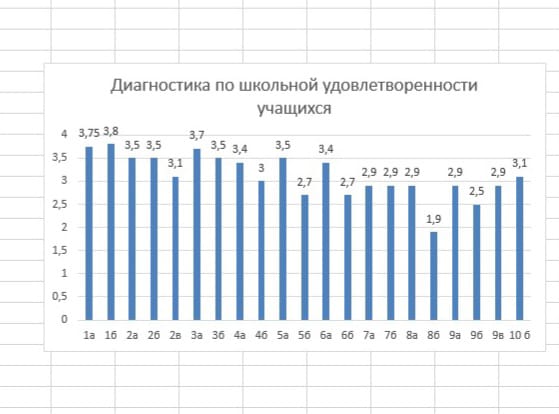 Мектепте ата-аналар көтеретін мәселелерді шешудің белгіленген процедурасы бар. Мектептің ата-аналар комитетімен бірлесіп ағымдағы мәселелер мен өтініштер қаралуда,  олар дереу шешіледі. Ерекше назар аударуды қажет ететін балалардың ата-аналарымен кездесулер алдын ала жоспарланған кестеге сәйкес тағайындалады.Ата-аналар үшін "Суицидтің алдын алу", "Қылмыс пен құқық бұзушылықтың алдын алу", жасөспірімдер мен жастар ортасындағы  «Буллинг». «Баланы  буллингтен қалай қорғауға болады?», «Жазғы демалыс кезіндегі балалардың қауіпсіздігі»  тақырыптарында дәрістер өткізілді.Мұғалімдер мен ата-аналардың өзара әрекеттесуінің құрамдас бөліктерінің бірі-отбасылық тәрбиені түзету. Осы мақсатта рейдтер жүргізілді-қолайсыз отбасыларға бару, жеке және топтық әңгімелер, "Отбасы күні". Отбасы күніне орай мектепте ақпараттық тақта ұйымдастырылып, сынып сағаттары, "Бірге қол ұстасып" тақырыбына - дөңгелек үстелі, "Әкем, анам және мен спорттық отбасымын" -отбасылық  жарыстар  өткізілді .Ата-аналармен кездесулер жылы достық атмосферада өтеді, бұл болашақта мектеп пен ата-аналардың ынтымақтастығын нығайтады.Ата-аналар жиналысының кестесі ата-аналармен жұмыс жоспарында көрсетілген.Ата-аналар балаларының үлгерімі туралы ақпаратты "Күнделік"электронды журналы арқылы алады.Ағымдағы 2023-2024 оқу жылында облыстардың және Астана, Алматы, Шымкент қалаларының білім басқармаларының басшылары үшін ҚР Білім Министрлігінің есеп беру кеңесінің 2023 жылғы 04 қыркүйектегі № 28 хаттамалық шешімі негізінде 2.4-тармақ және "2023-2024 оқу жылындағы Қазақстан Республикасының орта білім беру ұйымдарындағы оқу-тәрбие процесінің ерекшеліктері туралы" нұсқаулық-әдістемелік хат, бөлім "Жаңа оқу жылының ерекшеліктері", 11-тармақ" мектептердің ата-аналар қоғамымен өзара іс-қимылын нығайту, ата-аналарды педагогикалық қолдау орталығын құру "және білім басқармасының бұйрығы:"ата-аналарды педагогикалық қолдау орталығын құру туралы". Педагогикалық кеңесте директор қызмет туралы бұйрықпен таныстырды. Осы бұйрыққа сәйкес мектепте КҚО құрылды, КҚО жұмыс бағдарламасы мен шығармашылық топ бекітілді, сабақ кестесі жасалды, КҚО қызметі аясында "Даналық мектебі"клубының жұмысы ұйымдастырылды."Ата-аналарды педагогикалық қолдау орталығы" бағдарламасын іске асыру Ағымдағы жылы білім министрінің 2023 жылғы 04 қазандағы бұйрығына сәйкес мектепте КҚО ұйымдастырылды. Жұмыс бекітілген бағдарламаға сәйкес жүргізіледі. Сабақтар бекітілген кестеге сәйкес өткізіледі. 26 қазанда бастауыш сынып ата-аналарымен алғашқы сабақ өтті. Отырысты мектеп директорының ТЖ  орынбасары С. К. Қанафина ашып, АПҚО құру мақсаттары туралы айтып, шығармашылық топты таныстырды. Бұдан әрі "позитивті ата-ана"тақырыбы бойынша әріптестер сөз сөйледі. Пікірталасқа ата-аналар үлкен қызығушылықпен қатысты. Достық, жағымды атмосфера қалыптасты, қатысушылар диалогты жақсы қолдады, тақырып ата-аналарды қызықтырды.( АПҚО бұйрығы, бағдарламасы және сабақ кестесі, есеп қоса беріледі)5.2 Білім алушылардың рухани-адамгершілік, азаматтық-патриоттық, көркемдік-эстетикалық, еңбек және дене тәрбиесін іске асыруды қамтамасыз ететін сабақтан тыс қызметтің әртүрлі нысандарын ұйымдастыру (бағаланатын кезеңдегі қосымша сабақтар кестесінің көшірмелері, оның ішінде спорттық, шығармашылық және мәдени конкурстарға, жарыстарға, фестивальдар мен байқауларға қатысу нәтижелері қоса беріледі)Мектепте сабақтан тыс жұмыстарды ұйымдастыру білім алушылардың рухани-адамгершілік, азаматтық-патриоттық, көркемдік-эстетикалық, еңбек және дене тәрбиесін іске асыруға бағытталған.2022-2023 оқу жылында рухани-адамгершілік тәрбиені сынып жетекшілері мектеп оқушыларымен сыныптан тыс іс-шаралар, сынып сағаттары, мерекелер ұйымдастыру, мектеп іс-шараларына қатысу арқылы жүзеге асырды.Мектептегі азаматтық-патриоттық тәрбие оқушылардың бойында әртүрлі халықтардың, барлық ұлттардың мәдениетін қабылдау жағдайында ғылыми дүниетанымды, саяси сананы, қазақстандық патриотизмді, бейбітшілікті, ұлттық келісімді қалыптастыруға бағытталған.Азаматтық-патриоттық тәрбие-бұл біртұтас кешен, оның негізі оқу курстары, әсіресе сыныптан тыс жұмыстар арқылы жүзеге асырылатын саяси, патриоттық, құқықтық және адамгершілік білім болып табылады. Мұндай тәрбие оқушылардың бойында жоғары патриоттық сананы, өз еліне деген адалдық сезімін, Отан мүддесін қорғау жөніндегі азаматтық борыш пен конституциялық міндеттерді орындауға дайындығын қалыптастыруға ықпал етуі тиіс. Бұл бағыт сынып жетекшілерінің жұмысы арқылы және бағаланатын кезеңдегі тәрбие жұмысының жоспарларында көрсетілген түрлі іс-шараларды өткізу арқылы жүзеге асырылды.Көркемдік-эстетикалық тәрбие, 2022-2023 оқу жылы нұсқаулық-әдістемелік хаттың ұсынымдарына сәйкес жүргізілді. Отандық мәдени жетістіктерді – кітаптар, қойылымдар, мүсіндер, картиналар, музыкалық шығармаларды зерттеу және насихаттау жүргізілді. Мұражайларға онлайн бару ұйымдастырылды.2022-2023 оқу жылы еңбек тәрбиесі түрлі іс-шараларды ұйымдастыру арқылы жүзеге асырылды: қолөнер көрмелері, мектепті көгалдандыру және абаттандыру, игі істер апталығы, демеушілік көмек.Дене тәрбиесі 2022-2023 жылдары "Қазақша күрес" , "Баскетбол" және "Волейбол"негіздері бойынша секциялық сабақтар есебінен өткізіледі.Мектепте тәрбие жұмысы 8 бағыт бойынша ұйымдастырылған.Бірінші бағыт: қазақстандық патриотизм мен азаматтыққа тәрбиелеу, құқықтық тәрбие беру.Мақсаты: балалар мен жастардың патриоттық санасы мен өзін-өзі тануын қалыптастыру, Қазақстан Республикасының Конституциясына, мемлекеттік рәміздерге құрметпен қарауға тәрбиелеу, құқықтық мәдениетті, өз құқықтары мен міндеттеріне саналы көзқарасты қалыптастыру.Міндеттері: Конституцияға, ҚР заңнамасына, мемлекеттік рәміздерге құрмет көрсетуге, азаматтық ұстанымды, өз Отанына деген мақтаныш пен оны қорғауға деген ұмтылысты қалыптастыруға, құқықтық мәдениетті қалыптастыруға, әлеуметтік және діни толеранттылық мәдениетін тәрбиелеуге, оқушы тұлғасының оң әлеуметтенуіне жағдай жасауға тәрбиелеу.2022-2023 оқу жылында тәрбие жұмысын ұйымдастыру кезінде Ахмет Байтұрсыновтың 150 жылдығын, Роза Бағланованың 100 жылдығын, Қазыбек бидің 355 жылдығын, Мұхтар Әуезовтің 125 жылдығын, Дінмұхамед Қонаевтың 110 жылдығын, сондай-ақ Қазақстанның мемлекеттік рәміздерін қабылдаудың 30 жылдығын дайындауға және атап өтуге ерекше назар аударылды.Екінші бағыт: рухани-адамгершілік тәрбиеМақсаты: білім алушыларды адам өмірінің мәнін, Мәңгілік Ел рухани-адамгершілік құндылығын түсінуге үйрету: зайырлы қоғам және жоғары руханилық міндеттері: оқушылардың бойында дүниетанымның адамгершілік мәдениетін қалыптастыру, адамгершілік, мінез-құлық дағдылары мен адамгершілік өзін-өзі тәрбиелеу, сондай-ақ қарым-қатынас мәдениеті туралы білімді қалыптастыруға ықпал ету, қолайлы дүниетанымды қалыптастыру, қоршаған өмірде сұлулықты қабылдау, адал ниетті тәрбиелеу өз міндеттеріне, өзіне, қоғамға деген қарым-қатынасты қалыптастыру.Тапсырмалар:2022-2023 оқу жылында діни экстремизмге, терроризмге қарсы іс-шаралар өткізілді. Толеранттылық пен жанжалсыз мінез-құлықты қалыптастыруға назар аударылды. Республика күнін мерекелеуге ерекше көңіл бөлінді. Тәуелсіздік күніне, Жеңіс күніне арналған суреттер байқаулары, "Мәңгілік даңқ" патриоттық акциясы және т. б.Үшінші бағыт: ұлттық тәрбие "Туған жер" ("Туған жер"), "100 жаңа тұлға", "Өлкетану"жобасыМақсаты: тұлғаның жалпыадамзаттық және ұлттық құндылықтарға бағдарлануы, мемлекеттік тілді, Қазақстан халқының мәдениетін құрметтеу.Міндеттері: қазақ халқының тілін, тарихы мен мәдениетін құрметтеуге, оның үздік дәстүрлерін сақтауға және дамытуға тәрбиелеу, Қазақстанның басқа халықтарының мәдени ерекшеліктері мен дәстүрлерін зерделеу, қабылдау және құрметтеу.А. Байтұрсыновтың мерейтойына, Мемлекеттік тіл күндеріне, Мәншүк Мәметованың 100 жылдығына, Роза Бағланованың 100 жылдығына, Талғат Бигелдиновтың және т. б. арналған іс-шаралар жоспарланып, өткізілді.Төртінші бағыт: отбасылық тәрбие "Отбасы әлемі" жобасы ("отбасылық игілік")Мақсаты: неке құндылығын және отбасы мүшелерін құрметтеуді қалыптастыру; толыққанды отбасын құру үшін денсаулықтың құндылығын түсіну; туыстары мен жақындарына деген адалдықты дамыту; отбасылық дәстүрлерді қалыптастыру; жәдігерлер мен әдет - ғұрыптарға, аналықтың қасиеттілігіне, сезім құндылығына-махаббат, адалдық, достық,  ата-аналарға білім беру, олардың психологиялық- педагогикалық құзыреттілік және балаларды тәрбиелеу үшін жауапкершілік.Міндеттері: отбасылық құндылықтардың маңыздылығын түсіндіру, отбасындағы қарым-қатынасты жақсартуға жәрдемдесу, отбасының барлық мүшелеріне қатысты жауапкершілікті тәрбиелеу, мектеп пен отбасы арасында жемісті ынтымақтастық орнатуға ықпал ету.Білім алушылар үшін Отбасы күніне арналған іс-шаралар жоспарланып, өткізіледі. "Әкем, анам және мен спорттық отбасымын" отбасылық старттары, "Бірге қол ұстасып" дөңгелек үстелі, ата-аналарға арналған Құқықтық жалпыға бірдей оқыту, ИДН инспекторымен кездесулер, ата-аналарға балалар мен ата-аналардың сындарлы қарым-қатынастарын құру бойынша психологтың консультациялары өткізіледі.Бесінші бағыт: Еңбек, экономикалық және экологиялық тәрбие.Мақсаты: кәсіби өзін-өзі анықтауға саналы қатынасты қалыптастыру, жеке тұлғаның экономикалық ойлауы мен экологиялық мәдениетін дамыту, табиғатты ерекше құндылық ретінде сүю; туған елін кіші Отаны ретінде сүю.Міндеттері: Өзіне-өзі қызмет ету,  дағдыларын қалыптастыру, еңбек қызметінің әртүрлі түрлеріне адал және шығармашылық қарым-қатынас жасау, туған өлкенің табиғатын зерттеу, оның сұлулығы мен ерекшеліктеріне  назар аудару, табиғатқа деген сүйіспеншілік пен қамқорлықты қалыптастыру, табиғи байлықты көбейтуге ынталандыру.Кәсіптік бағдарлау іс-шаралары, экологиялық десанттар, акциялар, еріктілік акциялар, айлықтар өткізіледі, экологиялық тәрбие "Жасыл планета"үйірмесі арқылы табысты іске асырылуда.Алтыншы бағыт: Зияткерлік тәрбие, ақпараттық мәдениетті тәрбиелеуМақсаты: әр адамның зияткерлік мүмкіндіктерін, көшбасшылық қасиеттері мен дарындылығын, сондай-ақ ақпараттық мәдениетті, оның ішінде балалардың киберкультурасы мен кибергигиенасын дамытуды қамтамасыз ететін мотивациялық кеңістікті қалыптастыру.Міндеттері: сынып оқушыларының сабақтан тыс жұмыста өздерінің жеке қабілеттерін тең дәрежеде көрсетуіне жағдай жасау, шындықты эстетикалық қабылдауды қалыптастыру, өзінің және басқалардың жетістіктерін  бағалау, өз жетістіктеріне қуану және басқалардың сәтсіздіктері үшін ренжу қабілеттерін дамыту, оқуға деген құштарлығын сақтау, өзіне деген сенімді нығайту.Осы оқу жылына бастауыш буында, орта буында  дөңгелек үстелдер, зияткерлік ойындар ұйымдастырылып, өткізілді, "ROBOTEK GRAND TOURNAMENT" робототехника бойынша республикалық чемпионаттың облыстық турына оқушыларымыз қатысты. "Жас тарихшылар мен өлкетанушылар" атты аудандық зерттеу жұмыстарының турына қатысып,  10 сынып оқушысы Сульженко Евгений  2-ші орынға ие болды. "Бабалар салған ізімен" байқауына қатысқаны үшін біздің мектептің командасы дипломмен және бағалы сыйлықпен марапатталды.Жетінші бағыт: Көпмәдениетті және көркем-эстетикалық тәрбие.Мақсаты: мінез-құлықтың жалпы мәдени дағдыларын қалыптастыру, тұлғаның өнердегі және шындықтағы эстетикалық объектілерді қабылдауға, игеруге, бағалауға дайындығын дамыту, білім беру ұйымдарында көпмәдениетті орта құру, оның ішінде "Ұшқыр ой алаңы "оқушылардың пікірсайыс қозғалысы жалпыұлттық мәдени-білім беру жобасын іске асыру арқылы эстетикалық сананы, эстетикалық талғам мен сезімді, көркемдік- халықтардың ұлттық мәдениеттерінің құндылықтарына эстетикалық бейімділік.Міндеттері: оқушылардың зияткерлік дамуында ілгерілеуі үшін жағдай жасау; оқушылардың зияткерлік мәдениетін қалыптастыру, олардың ой-өрісін дамыту және қызығушылық.Осы бағыттағы іс-шаралар халықтар достығына, тілдерді үйренуге, оқушылардың көркемдік-эстетикалық дамуына арналған.Сегізінші бағыт: дене тәрбиесі, салауатты өмір салты.Мақсаты: салауатты өмір салтының, дене шынықтыру мен спорттың құндылығын, дене шынықтыруды, өз денсаулығына жауапкершілікпен қараудың құндылығын қалыптастыру.Міндеттері:оқушылардың өз денсаулығын сақтау және жетілдіру мәдениетін қалыптастыру;оқушыларды алдыңғы ұрпақтың физикалық және психикалық денсаулығын сақтау тәжірибесі мен дәстүрлерімен таныстыру.Денсаулықты нығайту, түрлі аурулардың алдын алу мәселелеріне арналған көптеген іс-шаралар жоспарланып, өткізілуде. СӨС насихаттау бойынша медицина қызметкерлерімен кездесулер ұйымдастырылады. Жыл бойы алғашқы медициналық көмек көрсету, жыныстық тәрбие беру, АИТВ/ЖИТС-ның алдын алу, ББЗ қолдану, темекі шегу, балалар жарақаттануының алдын алу негіздеріне оқыту бойынша әңгімелер мен сабақтар өткізілді.Сыныптан тыс жұмыстарБарлық сыныптан тыс іс — шаралардың жалпы мақсаты-оқушыларды үйлесімді тәрбиелеу және жан-жақты дамыту. Олар балаларда белгілі бір құндылықтар жүйесін қалыптастыруға,  олардың жеке басына деген көзқарасты қалыптастыруға көмектеседі; ұлттық және қоғамдық мәдениет пен дәстүрлермен таныстыру.Негізгі оқу үдерісімен салыстырғанда, мұнда білім беру функциясы қалған екеуіне көмекші болып табылады, және ең алдымен әлеуметтік дағдыларды оқытуға бағытталған. Тәрбиелік және дамытушылық функциялар-моральдық-адамгершілік мәдениетті, рухани мұраттарды қалыптастыру, анықтау, әр баланың жеке (интеллектуалды, шығармашылық, психологиялық және эмоционалды) қасиеттерін дамыту.Оқушылардың сабақтан тыс іс-әрекетінің формаларына мыналар жатады:1. Пәндік және тақырыптық үйірмелер.2. Оқушылардың ғылыми және жобалық-зерттеу қызметі.3. Спорт секциялары.4. Ұжымдық шығармашылық істер (акциялар, бұқаралық ақпарат құралдары, челлендждер, квесттер, флэшмобтар)Қосымша білім берудің бағыты. Біздің мектептегі қосымша білім беру жүйесі бірінші сынып оқушысынан бастап жоғары сынып оқушыларына дейін әртүрлі жас топтарына қатысуға мүмкіндік береді. Барлық үйірмелердің жұмысы балалардың шығармашылық, танымдық, физикалық қабілеттерін дамытуға ықпал етеді, еңбекқорлықтың, қарым-қатынастың қызығушылығы мен дамуын қамтамасыз етеді, салауатты өмір салтын жүргізуге ықпал етеді, мектепте оқушылардың сабақтан тыс іс-әрекеттері үшін барлық жағдайлар жасалған. Мектепте өз қызметін 15 үйірме мен секция жүзеге асырады. Балалар спорттық цикл үйірмелерінде үлкен қызығушылықпен айналысады. Өзіндік жұмыс дағдылары, қызығушылық пен шығармашылық қалыптасады. Бүгінгі таңда мектепте спорт секцияларының үш түрі жұмыс істейді, онда 62-ден астам оқушы айналысады :- "Баскетбол" спорт секциясы-жетекшісі Усанин Игорь Николаевич- "Волейбол" спорт секциясы-жетекшісі Даренская Ольга Александровна .- "Қазақша күрес" спорт секциясы-басшы Хуаныш Асылмұрат, оның басты мақсаты ұлттық спорт түрін дәріптеу болып табылады.Секциялардағы сабақтар осы спорт түрлерімен шектелмейді, мектепте жыл бойы аудандық спартакиаданың барлық түрлеріне дайындық жүргізіледі, 12 спорт түрі бойынша мектеп спартакиадасы өткізіледі, біздің мектеп базасында аймақтық және аудандық жарыстар өткізіледі. Президенттік көпсайыс бойынша БЖСМ бөлімшесі жұмыс істейді. Спорт секцияларына қатысатын балалар жақсы нәтижелерге қол жеткізді, оқушылар арасында разрядтаушылар мен спорт шеберіне үміткерлер бар."Іздену" үйірмесінің оқушылары белсенді жұмыс істейді ( Гостик В.В.). Сабақта балалар құжаттармен жұмыс істеуді, ауылдық кітапханаға баруды, стендтерді дұрыс рәсімдеуді, азаматтық-патриоттық қызметті жүзеге асыруды үйренеді.Көркем-эстетикалық және ғылыми-техникалық өнер сабақтарында "Рукавичка" шығармашылық бірлестігінде қызықты және пайдалы ( Усанина Г.В.), бұған осы үйірме жетекшісінің жоғары шеберлігі мен өз ісіне деген шынайы құштарлығы ықпал етеді. Қызметінің нәтижелері республикалық және облыстық деңгейдегі түрлі конкурстардағы жеңістер болып табылады."Қуаршақтар театры" және "Театр және мен" үйірмесінің жетекшілері Маукишева Р. О. Мен Максимова А. Г. Қуыршақ театры- баланы өмірлік жетістікке жетелейтін жолдардың бірі. Шығармашылық дағдыларды, қарым – қатынас дағдыларын игере отырып, балалар өздерін еркін сезінеді, өзіне сенімді болады және мұның бәрі баланың маңызды іс-әрекеті-ойын, қуыршақпен ойнау кезінде табиғи түрде болады. Шығармашылық, әлеуметтік бейімделген тұлғаны қалыптастыру табиғаттану принципі негізінде еркін жүреді. Балалар үйірмеге қуана барады.Бұл үйірмелердің нәтижесі -жарты жылда бір рет ертегі қойылымын көрсету болып табылады."Жасыл планета" үйірмесінің жұмысы (Швецова Т.А.) табиғатты қорғауды насихаттауға және оны қоршаған табиғатпен кіші Отанының Тарихи өлкетануымен танысуға бағытталған. Балалар облыстық байқауларда жоғары нәтижелерге ие, олар сынып сағаттарының, ата-аналар жиналыстарынның жиі қонағы."Жас Сарбаз "және«Жас инспектор» клубы үйірмесінің жұмысы маңызды болып табылады, дәл осы жерде азаматтық ұстаным белсенді, борыш сезімінің патриотизмі, Отанға деген сүйіспеншілік қалыптасады. Үйірмелер жұмысының нәтижелері, сондай-ақ түрлі жиындарға, конкурстарға қатысу, мектепішілік сыныптан тыс іс-шараларға қатысады.2019 жылдан бастап біздің мектепте "Жұлдызды жаңбыр" цирк студиясының үйірмесі ақылы негізде жұмыс істейді, цирк студиясы үйірмесінің нәтижелері халықаралық деңгейдегі жүлделі орындарға  болып табылады.Ағымдағы жылы біздің мектебімізде Біржан сал ауданының «Домбыра» және «Гитара» музыкалық мектебінің филиалы ашылды. Балалар белгіленген кесте бойынша сабаққа аса құштарлықпен қатысуда.Сабақтың басты ерекшелігі-жұмысқа, белгілі бір нәтижеге, жаңа нәрселерді үйренуге және жаңа білім алуға деген көзқарас, тек қарым-қатынас  қана емес болып табылады. Сабақтың басында барлық оқытушылар белгілі бір оқу мақсаттарын қояды, сабақтың соңында қорытынды жасалады.Өткізілетін үйірме сабақтарының нәтижелері:* мектепте өткізілетін барлық іс-шараларда балалардың белсенділігі;* эстетикалық цикл үйірмелеріне қатысатын балалар аудандық деңгейдегі байқауларға белсенді қатысады, жақсы нәтижелерге қол жеткізеді;Үйірме қызметінің кестесі қоса беріледі.2022-2023 оқу жылдарында "Макинка а. ЖОББМ" КММ мектептерінің білім алушылары шығармашылық және спорттық бағыттағы келесі байқаулар  мен жарыстарға қатысты: (спорттық, шығармашылық және мәдени конкурстарға, жарыстарға, фестивальдар мен байқауларға қатысу нәтижелеріне сілтеме)"Оқуға құштар мектеп" жобасын іске асыру.Мектепте "Оқуға құштар мектеп" республикалық жобасы сәтті жүзеге асырылуда. " Оқуға құштар мектеп " жобасы балалар оқуының қазіргі дағдарысының басты мәселесі – әлсіз оқу ортасын шешуге бағытталған: Баланың кітапты  оқымауыүйде ересектероқымайтын ортада және мектеп кітапханаларында балалар әдебиетінің сапалы қоры болмаған кезде өседі. Сондықтан, мәселені шешу отбасы мен мектептің бірлескен күш-жігерінде жатыр. Жыл бойы кітапханашы дәстүрлі және инновациялық жұмыстардың әртүрлі формалары мен әдістерін қолдана отырып үлкен жұмыс жүргізді: отбасылық оқуды ұйымдастыру және қолдау бойынша іс-шаралар; байқаулар; викториналар; әдеби ойындар; презентациялар және т. б. (Фото есеп қоса беріледі)"Адал ұрпақ" клубының қызметі туралы ақпаратМектепте "Адал ұрпақ" ерікті клубы құрылды, оған мектептің 13 оқушысы кіреді. Мектеп қызметінің мақсаты- жоғары адамгершілік, жауапты, бастамашыл және әлеуметтік құзыретті азамат пен патриоттың қалыптасуы мен дамуы үшін мектепте жағдай жасау болып табылады.Аталған мақсатты іске асыру үшін мынадай міндеттер қойылады: білім алушыларда сыбайлас жемқорлыққа қарсы мінез-құлықтың адамгершілік-этикалық құндылық негіздерін қалыптастыру; білім алушыларда мектеп ортасында сыбайлас жемқорлыққа қарсы мәдениетті қалыптастыру.Клубтың жұмысы "Адал ұрпақ" мектеп клубының 2022-2023 оқу жылына арналған жұмыс жоспарына сәйкес жүргізілді.Қыркүйек айында "Адал ұрпақ" ерікті клубының ақпараттық стенді рәсімделді.Жыл ішінде сыбайлас жемқорлыққа қарсы заңнаманы мүлтіксіз сақтауға, кез келген сыбайлас жемқорлық көріністеріне төзбеушілік жағдайын жасауға бағытталған ата-аналармен түсіндіру сұхбаты өткізіледі. (Фото есеп қоса беріледі)."Гармония" отбасылық клубының қызметі туралы ақпарат"Отбасы әлемі" жобасын, "Рухани жаңғыру"қоғамдық сананы жаңғырту бағдарламасын іске асыру шеңберінде отбасылық тәрбиенің оң тәжірибесін, салауатты өмір салтын насихаттау мақсатында, "Отбасылық клубтың" жұмысы ай сайын жүргізілді.Отбасылық клубы отбасы мен білім беру ұйымының әлеуметтік серіктестігін жандандыру үшін құрылады.Отбасылық қарым-қатынас клубы-баланың жеке басын қалыптастыру процесінде ата-аналар мен мұғалімдердің өзара әрекеттесуінің тиімді дәстүрлі емес түрі.Ата-аналар мен мұғалімдердің сауатты қарым-қатынасы ерекше өзекті болып отыр.Отбасы-балаға әлеуметтік-тарихи тәжірибені, эмоционалды және іскерлік қарым-қатынас тәжірибесін берудің маңызды буыны.Ата-аналар отбасының жеке тұлғаны қалыптастыру процесіне қандай үлес қосатынын, білім беру ұйымының білім деңгейіне, білім алушының тәрбиесіне қойылатын талаптары қандай екенін түсінуі керек. (Фото есеп қоса беріледі)Мектепте сабақтан тыс жұмыстарды ұйымдастыру білім алушылардың рухани-адамгершілік, азаматтық-патриоттық, көркемдік-эстетикалық, еңбек және дене тәрбиесін іске асыруға бағытталған.2023-2024 оқу жылында рухани-адамгершілік тәрбиені сынып жетекшілері мектеп оқушыларымен сыныптан тыс іс-шаралар, сынып сағаттары, мерекелер ұйымдастыру, мектеп іс-шараларына қатысу арқылы жүзеге асырды.Мектептегі азаматтық-патриоттық тәрбие оқушылардың бойында әртүрлі халықтардың, барлық ұлттардың мәдениетін қабылдау жағдайында ғылыми дүниетанымды, саяси сананы, қазақстандық патриотизмді, бейбітшілікті, ұлттық келісімді қалыптастыруға бағытталған.Азаматтық-патриоттық тәрбие-бұл біртұтас кешен, оның негізі оқу курстары, әсіресе сыныптан тыс жұмыстар арқылы жүзеге асырылатын саяси, патриоттық, құқықтық және адамгершілік білім болып табылады. Мұндай тәрбие оқушылардың бойында жоғары патриоттық сананы, өз еліне деген адалдық сезімін, Отан мүддесін қорғау жөніндегі азаматтық борыш пен конституциялық міндеттерді орындауға дайындығын қалыптастыруға ықпал етуі тиіс. Бұл бағыт сынып жетекшілерінің жұмысы арқылы және бағаланатын кезеңдегі тәрбие жұмысының жоспарларында көрсетілген түрлі іс-шараларды өткізу арқылы жүзеге асырылды.Көркемдік-эстетикалық тәрбие, 2023-2024 жылдары нұсқаулық-әдістемелік хаттың ұсынымдарына сәйкес жүргізіледі. Ол отандық мәдени жетістіктерді – кітаптарды, пьесаларды, мүсіндерді, картиналарды, музыкалық шығармаларды зерттеу және насихаттау, мұражайларға онлайн бару арқылы жүзеге асырылады.Еңбек тәрбиесі 2023-2024 жылдары түрлі іс-шараларды ұйымдастыру арқылы жүзеге асырылады: қолөнер көрмелері, мектепті көгалдандыру және абаттандыру, игі істер апталығы, шефтік көмек.Дене тәрбиесі 2023-2024 жылдары "Қазақша күрес" , "баскетбол" және "волейбол"негіздері бойынша секциялық сабақтар есебінен өткізілді. Мектептегі тәрбие жұмысы 8 бағыт бойынша ұйымдастырылған, онда "ұлттық мүдде", "ар-ождан", "ұмтылыс"негізгі басым құндылықтары өсіріледі."Ұлттық мүдде"құндылығыҚазақстандық патриотизм мен азаматтыққа тәрбиелеу, құқықтық тәрбие, ұлттық тәрбие- Қазақстанның мемлекеттілігін нығайтуға қатысу;- Қазақстанның ұлттық мүддесіне қызмет етуге дайын;- Қоғам игілігі үшін қызмет ету;- Қазақстандық имиджді қалыптастыруға белсенді ықпал ету;- Қазақстанның қауіпсіздігін қамтамасыз етуге дайын болу;- Ұлттық мұраға ұқыпты қарау;- Ұлттық мәдениетті дәріптеу;- Қазақ тілін қолдану аясын кеңейту;Міндеттері: Конституцияға, ҚР заңнамасына, мемлекеттік рәміздерге құрметпен қарауға, азаматтық ұстанымды, өз Отанына деген мақтаныш пен оны қорғауға деген ұмтылысты қалыптастыруға, құқықтық мәдениетті қалыптастыруға, әлеуметтік және діни толеранттылық мәдениетін тәрбиелеуге, қазақ халқының тіліне, тарихы мен мәдениетіне құрметпен қарауға, оның үздік дәстүрлерін сақтауға және дамытуға тәрбиелеуге, зерделеуге, қабылдауға және құрметтеуге тәрбиелеу Қазақстанның басқа халықтарының мәдени ерекшеліктері мен дәстүрлері, оқушы тұлғасының оң әлеуметтенуіне жағдай жасау.2023-2024 оқу жылында тәрбие жұмысын ұйымдастыру кезінде Төле бидің 360 жылдығын, Құрманғазы Сағырбайұлының 200 жылдығын, Музафар Әлімбаевтың 100 жылдығын, Жүсіпбек Аумауытовтың 135 жылдығын, Ілияс Жансүгіровтің 130 жылдығын, Қаныш Сәтбаевтың 125 жылдығын, 110 жылдығын дайындауға және атап өтуге ерекше назар аударылды-Шәкен Аймановтың 120 жылдығы Әбілхан Қастеев.2023-2024 оқу жылында діни экстремизмге, терроризмге қарсы іс-шаралар өткізіледі. Толеранттылық пен жанжалсыз мінез-құлықты қалыптастыруға назар аударылады.Музафар Әлімбаевтың туғанына 100 жыл толуына, Қазақстан халықтарының Тілдер күніне , Төле бидің туғанына 360 жыл толуына және т.б. арналған іс-шаралар жоспарланып, өткізілуде.Құндылық" ар-ұждан " отбасылық тәрбие, еңбек, экономикалық және экологиялық тәрбие.- Академиялық адалдық қағидатын сақтау;- Моральдық нормаларды сақтау;- Адал еңбекті құрметтеу;- Шешім қабылдай білу және жауапкершілік сезімін қалыптастыру;- Өз сөздеріңе және істеріңе адал болу;- Достарына, сыныптастарына, отбасы мүшелеріне мейірімділік пен құрмет көрсету;- Отбасының абыройына қамқорлық жасау;- Отбасы, сынып, мектеп, қоғам, ел алдында жауапкершілікті сезінуТапсырмалар:- отбасы құндылықтарының маңыздылығын түсіндіру, отбасындағы қарым-қатынастарды жақсартуға жәрдемдесу, отбасының барлық мүшелеріне қатысты жауапкершілікті тәрбиелеу, мектеп пен отбасы арасында жемісті ынтымақтастық орнатуға ықпал ету;- кәсіби өзін-өзі анықтауға саналы көзқарасты қалыптастыру, жеке тұлғаның экономикалық ойлауы мен экологиялық мәдениетін дамыту, табиғатқа ерекше құндылық ретінде деген сүйіспеншілік; кіші Отан ретінде туған табиғатқа деген сүйіспеншілік; Ар-намыс, ар-ождан және қадір-қасиет, жауапкершілік сияқты құндылықтарды қалыптастыру мақсатында өскелең ұрпақта Отбасы күніне арналған іс-шаралар, "Әкем, анам және мен спорттық отбасымын" отбасылық старттары, оқушылар мен олардың ата-аналары үшін Құқықтық жалпыға бірдей оқыту, ЖТҚ инспекторымен кездесулер, ата-аналарға сындарлы балалар мен жасөспірімдерді құру бойынша психологтың консультациялары өткізіледі.-ата-аналар қарым-қатынасын, Орталық коммуникациялар қызметінің және "Даналық мектебі" клубының қызметін жүзеге асырады, "Еңбек адал-жас өрен" жалпыұлттық жобасы, "Адал ұрпақ"клубының қызметі белсенді іске асырылуда.Кәсіптік бағдарлау іс-шаралары, экологиялық десанттар, акциялар, волонтерлік акциялар, айлықтар өткізіледі, экологиялық тәрбие "Жасыл планета"үйірмесі арқылы табысты іске асырылуда.Құндылық "Ұмтылыс" Зияткерлік тәрбие, ақпараттық мәдениетті тәрбиелеу, Көпмәдениетті және көркем-эстетикалық тәрбие, дене тәрбиесі, салауатты өмір салты. Тапсырмалар- оқушылардың зияткерлік дамуында ілгерілеуі үшін жағдай жасау; оқушылардың зияткерлік мәдениетін қалыптастыру, олардың ой-өрісін дамыту жәнеқызығушылық.- сынып оқушыларының сабақтан тыс жұмыста өздерінің жеке қабілеттерін тең дәрежеде көрсетуіне жағдай жасау, шындықты эстетикалық қабылдауды қалыптастыру, өзінің және басқалардың жетістіктерін барабар бағалау, өз жетістіктеріне қуану және басқалардың сәтсіздіктері үшін қайғыру қабілеттерін дамыту, оқуға деген құштарлығын сақтау, өзіне деген сенімді нығайту. - оқушылардың өз денсаулығын сақтау және жетілдіру мәдениетін қалыптастыру;Осы оқу жылына бастауыш, орта буын, дөңгелек үстелдер үшін зияткерлік ойындар ұйымдастырылып, өткізіледі.
Тілдер онкүндігі аясында зияткерлік ойындар өткізіліп, оқушылар қазақ және ағылшын тілдерін жақсы меңгеріп, нәтижесінде жас полиглоттар дипломдармен және грамоталармен марапатталды. Мектептегі білім берудің басым мақсаты мұғалімнен оқушыға білім, дағдылар беруоқушының оқу мақсаттарын өз бетінше қою, оларды жүзеге асыру жолдарын жобалау, олардың жетістіктерін бақылау және бағалау, басқаша айтқанда – оқу қабілетін қалыптастыру қабілетін дамыту болып табылады. Бұл мақсатқа әмбебап оқу іс-әрекеттері жүйесін қалыптастыру арқылы қол жеткізуге болады. Жаңалықтардың бірі біздің тәжірибемізде сабақтарда және сабақтан тыс жұмыстарда білім беру робототехникасын қолдану болды, ол бағдарламаланатын конструктордан және бөлшектер жиынтығынан тұратын оқыту құралы ретінде түсініледі. Біздің мектепте тәрбиеші басқаратын балалардың топтық әрекеттеріне арналған LEGO Mindstorms Education EV3 сериясы бар. Құндымектепте бірнеше жыл бойы «пікірсайыс»сайысы. Қыркүйек айында LD форматында мектеп турнирі өтті. Апта сайын оқу сабақтары перспективалық жоспарға сәйкес өтеді. Біздің мектептің командасы аудандық турнирдің жүлдегерлері болып табылады, сондай-ақ облыста бірнеше рет өнер көрсетті.Денсаулықты нығайту, түрлі аурулардың алдын алу мәселелеріне арналған көптеген іс-шаралар жоспарланып, өткізілуде.СӨС насихаттау бойынша медицина қызметкерлерімен кездесулер ұйымдастырылады. Жыл бойы алғашқы медициналық көмек көрсету, жыныстық тәрбие беру, АҚТҚ/ЖҚТБ-ның алдын алу, ПБЗ қолдану, темекі шегу, балалар жарақаттануының алдын алу негіздеріне оқыту бойынша әңгімелер мен сабақтар өткізілді.Сыныптан тыс жұмыстарБарлық сыныптан тыс іс — шаралардың жалпы мақсаты-оқушыларды үйлесімді тәрбиелеу және жан-жақты дамыту. Олар балаларда белгілі бір құндылықтар жүйесін қалыптастыруға және әлемге, олардың жеке басына деген көзқарасты қалыптастыруға көмектеседі; ұлттық және қоғамдық мәдениет пен дәстүрлермен таныстыру.Негізгі оқу үдерісімен салыстырғанда, мұнда білім беру функциясы қалған екеуіне көмекші болып табылады және ең алдымен әлеуметтік дағдыларды оқытуға бағытталған. Тәрбиелік және дамытушылық функциялар-моральдық-адамгершілік мәдениетті, рухани мұраттарды қалыптастыру, анықтау әр баланың жеке (интеллектуалды, шығармашылық, психологиялық және эмоционалды) қасиеттерін дамыту.Оқушылардың сабақтан тыс іс-әрекетінің формаларына мыналар жатады:1. Пәндік және тақырыптық үйірмелер.2. Оқушылардың ғылыми және жобалық-зерттеу қызметі.3. Спорт секциялары.4. Ұжымдық шығармашылық істер (акциялар, бұқаралық ақпарат құралдары, челлендждер, квесттер, флэшмобтар)Қосымша білім берудің бағыты. Біздің мектептегі қосымша білім беру жүйесі бірінші сынып оқушысынан бастап жоғары сынып оқушыларына дейін әртүрлі жас топтарына қатысуға мүмкіндік береді. Барлық үйірмелердің жұмысы балалардың шығармашылық, танымдық, физикалық қабілеттерін дамытуға ықпал етеді, еңбекқорлықтың, қарым-қатынастың қызығушылығы мен дамуын қамтамасыз етеді, салауатты өмір салтын жүргізуге ықпал етеді мектепте оқушылардың сабақтан тыс іс-әрекеттері үшін барлық жағдайлар жасалған. Мектепте өз қызметін 14 үйірме мен секция жүзеге асырады. . Балалар спорттық цикл үйірмелерінде үлкен қызығушылықпен айналысады. Өзіндік жұмыс дағдылары, қызығушылық пен шығармашылық қалыптасадыБүгінгі таңда мектепте спорт секцияларының үш түрі жұмыс істейді, онда 56-дан астам оқушы айналысады :- "Баскетбол" спорт секциясы-жетекшісі Усанин Игорь Николаевич- "Волейбол" спорт секциясы-жетекшісі Даренская Ольга Александровна . - "Қазақша күрес" спорт секциясы-басшы Хуаныш Асылмұрат, оның басты мақсаты ұлттық спорт түрін дәріптеу болып табылады. Секциялардағы сабақтар осы спорт түрлерімен шектелмейді, мектепте жыл бойы аудандық спартакиаданың барлық түрлеріне дайындық жүргізіледі, 12 спорт түрі бойынша мектеп спартакиадасы өткізіледі, біздің мектеп базасында аймақтық және аудандық жарыстар өткізіледі. Президенттік көпсайыс бойынша балалар мен жасөспірімдерге арналған спорт мектебінің бөлімшесі жұмыс істейді. Спорт секцияларында оқитын балалар жақсы нәтижелерге қол жеткізді, оқушылар арасында разрядтаушылар мен спорт шеберіне үміткерлер бар."Іздеу" үйірмесінің қызметі белсенді жүзеге асырылуда (Даулетбаева Ш. Ж.). Сабақта балалар құжаттармен жұмыс істеуді, ауылдық кітапханаға баруды, стендтерді дұрыс рәсімдеуді, азаматтық-патриоттық қызметті жүзеге асыруды үйренеді.Көркем-эстетикалық және ғылыми-техникалық өнер сабақтарында "қолғап" шығармашылық бірлестігінде қызықты жұмыс жасайды (жетекшісі Усанина Г.В.). Бұған осы үйірме жетекшісінің жоғары шеберлігі мен өз ісіне деген шынайы құштарлығы ықпал етеді. Қызметінің нәтижелері республикалық және облыстық деңгейдегі түрлі конкурстардағы жеңістер болып табылады."Қуаршақтар театрлары" және "Театр және мен" үйірмесінің қатысушылары (қол. Бокен Ж. және Фабер Ю. В..) Қуыршақ театры-баланы өмірлік жетістікке жетелейтін жолдардың бірі, өйткені бұл өзіңді жеңу жолы. Шығармашылық дағдыларды, қарым – қатынас дағдыларын игере отырып, балалар өздерін еркін сезінеді, өзіне сенімді болады және мұның бәрі баланың маңызды іс-әрекеті-ойын, қуыршақпен ойнау кезінде табиғи түрде болады. Шығармашылық, әлеуметтік бейімделген тұлғаны қалыптастыру табиғаттану принципі негізінде еркін жүреді. Балалар үйірмеге қуана барады.Бұл үйірмелердің мақсаты жарты жылда бір рет ертегі қойылымын көрсету болып табылады."Жасыл планета" үйірмесінің жұмысы (Вишнева В.Д.) табиғатты қорғауды насихаттауға және оны қоршаған табиғатпен кіші отанның Тарихи өлкетануымен танысуға бағытталған. Балалар облыстық байқауларда жоғары нәтижелерге ие, олар сынып сағаттарында, ата-аналар жиналыстарында жиі қолданылады. "Жас Сарбаз "және" ЮИД клубы "үйірмесінің жұмысы маңызды болып табылады, дәл осы жерде белсенді азаматтық ұстаным, борыш сезімінің патриотизмі, Отанға деген сүйіспеншілік қалыптасады. Үйірмелер жұмысының нәтижелері, сондай-ақ түрлі жиындарға, конкурстарға қатысу, мектепішілік сыныптан тыс іс-шараларға қатысу.2019 жылдан бастап біздің мектепте «Звездный дождь» цирк студиясының үйірмесі ақылы негізде жұмыс істейді.Цирк студиясы үйірмесінің нәтижелері халықаралық деңгейдегі жүлделі орындар болып табылады.2022-2023 оқу жылында біздің мектеп базасында Біржан сал ауданының "Домбыра және гитара" музыкалық мектебінің филиалы ашылды. Балалар белгіленген кесте бойынша сабаққа қатысады.Сабақтың басты ерекшелігі-жұмысқа, белгілі бір нәтижеге, жаңа нәрселерді үйренуге және жаңа білім алуға деген көзқарас, тек қарым-қатынас емес. Сабақтың басында барлық оқытушылар белгілі бір оқу мақсаттарын қояды, сабақтың соңында қорытынды жасалады.Өткізілетін үйірме сабақтарының нәтижелері:- мектепте өткізілетін барлық іс - шараларда балалардың белсенділігі;- эстетикалық цикл үйірмелеріне қатысатын балалар аудандық деңгейдегі байқауларға белсенді қатысады, жақсы нәтижелерге қол жеткізеді; Үйірме қызметінің кестесі қоса беріледі 2023-2024 оқу жылдарында "Макинка а. ЖОББМ" КММ мектебінің білім алушылары шығармашылық және спорттық бағыттағы конкурстар мен жарыстарға қатысты: (спорттық, шығармашылық және мәдени конкурстарға, жарыстарға, фестивальдар мен байқауларға қатысу нәтижелеріне сілтеме(фотоесебі қоса беріледі)"Адал ұрпақ" клубының қызметі туралы ақпаратМектепте "Адал ұрпақ" ерікті клубы құрылды, оған мектептің 13 оқушысы қатысады. Мектеп қызметінің мақсаты жоғары адамгершілік, жауапты, бастамашыл және әлеуметтік Құзыретті азамат пен патриоттың қалыптасуы мен дамуы үшін мектепте жағдай жасау болып табылады.Аталған мақсатты іске асыру үшін мынадай міндеттер қойылады: білім алушыларда сыбайлас жемқорлыққа қарсы мінез-құлықтың адамгершілік-этикалық құндылық негіздерін қалыптастыру; білім алушыларда мектеп ортасында сыбайлас жемқорлыққа қарсы мәдениетті қалыптастыру.Клубтың жұмысы "Адал ұрпақ" мектеп клубының 2023-2024 оқу жылына арналған жұмыс жоспарына сәйкес жүргізілді.Қыркүйек айында "Адал ұрпақ" ерікті клубының ақпараттық стенді рәсімделді.Жыл ішінде сыбайлас жемқорлыққа қарсы заңнаманы мүлтіксіз сақтауға, кез келген сыбайлас жемқорлық көріністеріне төзбеушілік жағдайын жасауға бағытталған ата-аналармен түсіндіру сұхбаты өткізіледі. (Фото есеп қоса беріледі.)Тамақтану.2022-2023 оқу жылы мектепте ыстық тамақ ұйымдастырылды. Ағымдағы жылы оқушылар 100% тамақпен қамтамасыз етілді, оның ішінде 62 оқушы жалпы білім беру қорынан тегін тамақпен қамтылды. Мектеп асханасында санитарлық-гигиеналық нормалардың сақталуын және балалардың тамақтануын бақылауды мектептің медицина қызметкері қамқоршылық кеңеспен бірлесіп жүзеге асырады. Жыл бойы мектеп асханасында қызмет көрсету сапасы бойынша тексерулер жүргізіледі. Қорытынды: тексерулерді уақтылы және тұрақты жүргізу бұзушылықтардың алдын алуға мүмкіндік береді. (Мәзір, шарт, жалпыға бірдей оқыту қорынан алынған оқу тізімдері, СЭС қорытындысы, тамақтану кестесі қоса беріледі)2023ж 1 қыркүйегінен бастап мектепте ыстық тамақ ұйымдастырылды. Ағымдағы жылы оқушылар 100% тамақпен қамтамасыз етілді, оның ішінде 72 - бастапқы буын оқушылары тегін тамақпен қамтылды, аз қамтылған отбасылардан шыққан 32 бала жаппай оқыту қорынан ыстық тамақпен қамтылды . Тегін ыстық тамақпен жалпы қамту-104 бала, бұл оқушылардың жалпы санының 45% құрайды. Мектеп асханасында санитарлық-гигиеналық нормалардың сақталуын және балалардың тамақтануын бақылауды мектептің медицина қызметкері қамқоршылық кеңеспен бірлесіп жүзеге асырады. Жыл бойы мектеп асханасында қызмет көрсету сапасы бойынша тексерулер жүргізіледі.Қорытынды: тексерулерді уақтылы және тұрақты жүргізу бұзушылықтардың алдын алуға мүмкіндік береді. (Мәзір, шарт, жалпыға бірдей оқыту қорынан алынған оқу тізімдері, СЭС қорытындысы, тамақтану кестесі қоса беріледі№2022-2023 оқу жылында ҚР БҒМ 12.08.2022 ж. № 363 бұйрығы, Ақмола облысы ББ 18.08.2022 ж. №250 бұйрығы, Біржан сал ауданы ҚБ 31.08.2022 ж. №06-05/104 бұйрығы негізінде 2022-2023 оқу жылының басталу, ұзақтығы және каникул кезеңдерінің мынадай мерзімдері айқындалды:1) 2022-2023 оқу жылының басталуы-2022 жылғы 1 қыркүйек, 2022-2023 оқу жылының аяқталуы - 2023 жылғы 31 мамыр;2) 1-сыныптардағы оқу жылының ұзақтығы - 35 оқу аптасы, 2-11-сыныптарда -36 оқу аптасы.3) оқу жылы ішіндегі каникулдық кезеңдер:1-11 сыныптарда: күз айларында-7 күн (2022 жылғы 31 қазаннан 6 қарашаны қоса алғанда),Қыс айларында-9 күн ( 2022 жылғы 31 желтоқсаннан 2023 жылғы 8 қаңтарды қоса алғанда), көктемгі демалыс-9 күн (2023 жылғы 18 наурыздан 26 наурызды қоса алғанда).1-сыныптарда қосымша демалыс 7 күн (2023 жылғы 6-12 ақпан аралығында қоса алғанда).2023-2024 оқу жылында ҚР БҒМ 04.10.2023 ж. № 304 бұйрығы, Ақмола облысы ББ 05.10.2023 ж. №378 бұйрығы, Біржан сал ауданы ҚБ 09.10.2023 ж. №06-05/143 бұйрығы негізінде 2023-2024 оқу жылының басталу, ұзақтығы және каникул кезеңдерінің мынадай мерзімдері айқындалды 1.2023-2024 оқу жылының басталуы-2023 жылғы 1 қыркүйек, 2023-2024 оқу жылының аяқталуы - 2024 жылғы 25 мамыр; 2.Оқу жылының ұзақтығы 1 сыныптарда - 33 оқу аптасы, 2-11 сыныптарда-34 оқу аптасы. 3.Оқу жылындағы демалыс кезеңдері: 1-11 сыныптарда: күз - 7 күн (2023 жылғы 30 қазаннан 5 қарашаны қоса алғанда), қыс - 10 күн ( 2023 жылғы 29 желтоқсаннан бастап 2024 жылғы 7 қаңтарды қоса алғанда),4. көктемгі демалыс -11 күн (2024 жылғы 21 наурыздан бастап 31 наурызды қоса алғанда). 1-сыныптарда қосымша демалыс 7 күн (2024 жылғы 5-11 ақпан аралығында қоса алғанда).5.1 Оқу-материалдық активтерЖобалық қуаты: 227 орын.Мектеп Чкалов көшесі, 65 мекенжайындағы екі қабатты ғимаратта орналасқан. Оқу –тәрбие процесі 2743 ш.м аумағы бар ғимаратында ұйымдастырылады.Бастауыш сынып оқушылары үшін 2 кабинет, негізгі және орта мектеп оқушылары үшін қажетті жиһазбен, оқу жабдықтарымен, көрнекі құралдармен, компьютерлермен, интерактивті тақталармен 15 пәндік кабинет жабдықталған.Сыныптардың толтырылуы мен оқу алаңының санитарлық нормалар мен ережелерге сәйкестігі-17 оқушының сыныптардың орташа толтырылуы кезінде 1 оқушыға 2,5 ш.м., бұл ҚР ҰЭМ 29.12.2014 ж. №179 бұйрығымен бекітілген.  Балалар мен жасөспірімдердің білім беру объектілеріне қойылатын санитарлық-эпидемиологиялық талаптарға сәйкес келеді.Мектепте білім алушылардың сабақтарына арналған ауданы 148,8 ш.м. спорт залы бар; кітапханада 1 ноутбук және 2 планшет  бар интернетке қосылған.Сондай-ақ, мектепте футбол, волейбол, баскетбол ойындарына арналған спорт алаңы бар.Қазіргі уақытта мектептің техникалық жағдайы қанағаттанарлық, барлық оқу кабинеттері мақсатына сай пайдаланылады.Мектепте жабдықтар мен оқу құралдарының жеткілікті тізімі бар, жас ерекшеліктеріне сәйкес жиһазбен қамтамасыз етілген, жабдықталған кабинеттері бар.Қолайлы жағдайлар мен қауіпсіз орта құру:Ұйымда 2015-2016 оқу жылында бейнебақылау жүйесі орнатылған.Сыртқы камералар-8 дана.Ішкі камералар-11 дана.Қазіргі уақытта қауіпсіздік камералары жұмыс істейді, бірақ жазба сақталмайды. Осы мәселе бойынша өтінім тиісті органдарға жіберілді. РОВД-ға ақпарат жіберіледі.Бастауыш сыныптар оқитын кабинеттерінде шкафтар бар. Суды ішу  режимі сақталады. Әр қабатта кулер орналасқан. Мұғалімдер бөлмесінде бір кулер бар.Кабинеттердің болуы туралы мәліметтерМектепте бірінші қабатта орналасқан медициналық кабинет бар. Медициналық қызмет көрсету 25.04 жылғы № 19009562 мемлекеттік лицензияға сәйкес ұйымдастырылады. 2019 жылы Ақмола облысы Денсаулық сақтау басқармасы жанындағы "Біржан сал ауданының ауруханасы" ШЖҚ МКК берген.Сілтеме http://sc0004.birzhansal.aqmoedu.kz/content/9895-27-10-23-16-30-39-medicinskoe-obslughivanie  мемлекеттік лицензияға қосымшамен қызмет түрі айқындалған-алғашқы медициналық-санитариялық көмек: мамандықтар бойынша балаларға дәрігерге дейінгі, амбулаториялық-емханалық көмек.Медициналық кабинетте қажетті жабдықтар бар: диван, медициналық шкаф, тоңазытқыш, медициналық үстел, үстел және орындықтар.Дәрілік препараттар мен құралдардың болуы медициналық кабинетті жарақтандыруға арналған медициналық жабдықтар мен құралдардың ең аз тізбесіне сәйкес келеді (ҚР ДСМ 06.08.21 ж. № 76 бұйрығымен бекітілген "Білім беру объектілеріне қойылатын санитариялық-эпидемиологиялық талаптар" санитариялық қағидаларына 10-қосымша). Ауаны зарарсыздандыру үшін бактерицидтік сәулелендіргіш бар.Балаларға медициналық көмекті 1992 жылы Көкшетау медициналық училищесін мамандығы бойынша бітірген медбике А. А. Чернявская көрсетеді."Фельдшер". Жұмыс өтілі-28 жыл. (Медицина қызметкерлерінің құжаттары http://sc0004.birzhansal.aqmoedu.kz/content/9895-27-10-23-16-30-39-medicinskoe-obslughivanie  Білім алушылардың денсаулық жағдайына медициналық қызмет көрсету және медициналық бақылау 2023 жылғы 27 қазандағы медициналық қызмет көрсетуге келісім негізінде Макинка ауылының "Макинка дәрігерлік амбулаториясы" ШЖҚ МКК жүзеге асырылады. http://sc0004.birzhansal.aqmoedu.kz/content/9895-27-10-23-16-30-39-medicinskoe-obslughivanie  Оқу жылы ішінде Біржан сал ауданы емханасының  мамандары педиатр, хирург, окулист, отоларинголог, психолог оқушылардың денсаулық жағдайына медициналық бақылау жүргізеді (кәсіптік тексеру).Барлық педагогтарда, медицина қызметкерлерінде жұмысқа рұқсаты бар санитарлық кітапшалар болады. Әр оқушыға "Баланың денсаулық паспорты" және № 65/у нысаны бойынша профилактикалық егу картасы бар.5 санат бойынша балаларға арналған ыстық тамақ ұйымдастырылды. Мектепте тиісті біліктілігі бар кадрлармен қамтамасыз етілген 100 орындық асхана бар. Жалпыға бірдей білім беру қорынан 59 оқушы тегін тамақпен қамтылды . Тамақтандыруды "Альбина" ЖК кәсіпкері ұйымдастырды (келісім-шарт 12.09.2022 ж. қол жетімді).Ас блогының жалпы ауданы 41,6 м2 құрайды, асхананың  ауданы 127,2 м2 акт залымен біріктірілген,  асхана екі электр плитасымен (4 - камфорлы және 2 - камфорлы), тоңазытқышпен (1 дана), суды жылытуға арналған электр титаны (1 дана), тоңазытқыш камерамен (1 дана), пештің үстіндегі желдеткіш қолшатырмен(1 дана)жабдықталған.Білім алушылардың тамақтануын ұйымдастыруды, тамақ дайындау технологиясының сақталуын, өнімдердің сапалы ассортиментін пайдалануды, ас блогында және асханада санитарлық нормалардың сақталуын күнделікті бақылауды мектептің медицина қызметкерлері жүзеге асырады. (№12 қосымшаға сілтеме - http://sc0004.birzhansal.aqmoedu.kz/content/2549-27-10-23-16-02-45-prilogheniya-k-metodicheskim-rekomendaciyam 6.1 Ақпараттық ресурстар және кітапхана қорыКітапхананың жалпы ауданы 33 ш.м. құрайды, 6 орындық шағын оқу залы және кітап қоймасы бар-18,4 ш. м. кітапханада білім алушылар контингентіне қатысты оқу әдебиеті қорының болуы толық оқу цикліне – 100%.2022-2023 оқу жылындағы кітапхана статистикасының көрсеткіштері.1. Оқырмандар саны: 254 білім алушы2.Кітап қоры: барлығы -76453. Кітаппен қамтамасыз ету 100%4. Айналымы жылына 4531 бірлік5. Оқу қорының көлемі 5480 бірлікҚордың құрамы және оны пайдалану:2023-2024 оқу жылындағы кітапхана статистикасының көрсеткіштері.1. Оқырмандар саны: 242 білім алушы2.Кітап қоры: барлығы -78153. Кітаппен қамтамасыз ету 100%4. Айналымы 1-ші тоқсанға 492 бірлік5. Оқу қорының көлемі 5508 бірлікҚордың құрамы және оны пайдалану:Мектепте 1 информатика кабинеті бар. Мектептегі мультимедиялық жабдықтардың саны-5, оның ішінде жұмыс күйінде -3. Интерактивті тақталар -4, жұмыс күйінде-1. Мектептегі сандық панельдер-2, жұмыс күйінде -1, барлық  компьютер саны-170.Ақпараттық-коммуникациялық технологияларды енгізу7.1 Білім алушылардың білімін бағалау. Әрбір білім беру саласы және тиісті білім беру деңгейіндегі оқу пәндері бойынша оқушылардың дайындық деңгейі2022-2023 оқу жылының  қорытынды аттестаттаудың  нәтижесі  Анализ анкетирования учащихся  4, 9 классов КГУ «ООШ с.Макинка»     В октябре 2023г года в КГУ «ООШ с.Макинка» было проведено  анкетирование обучающихся 4-х, 9-х классов.     Цель исследования:  определение  уровня удовлетворенности качеством школьного образования.                
        Опрос проводился на основании выборки, в состав которой вошли учащиеся 4-х, 9-х классов. Всего участие приняли 86 обучающихся. Классными руководителями подготовлены аналитическое отчеты по результатам анкетирования. Метод исследования:  социологический метод  анкетного опроса.В ходе проведения социологического опроса учащимся предлагалось ответить на 16 вопросов анкеты, размещённые   на Телеграм канале  https://t.me/+kBB_onOk4lBjZDVi1.Мен өз мектебімде оқуға қызығамын/ Мне интересно учиться в моей школетолық келісемін /полностью согласен   38%келісемін/согласен   57%келіспеймін/ не согласен   5%толық келіспеймін/ полностью не согласен  0%2. Менің сүйікті заттарым бар (егер солай болса, қайсысы) /У меня есть любимые предметы (если да, то какой)толық келісемін /полностью согласен 21%келісемін/согласен  72%келіспеймін/ не согласен  5%толық келіспеймін/ полностью не согласен 2%3. Менің сүйікті мұғалімдерім бар/ У меня есть любимые учителятолық келісемін /полностью согласен 21%келісемін/согласен  72%келіспеймін/ не согласен  5%толық келіспеймін/ полностью не согласен 2%4. Біздің мектеп мұғалімдеріне қиын жағдайда кеңес пен көмек сұрауға болады / К нашим школьным учителям можно обратиться за советом и помощью в трудной ситуациитолық келісемін /полностью согласен 29%келісемін/согласен  64%келіспеймін/ не согласен  2%толық келіспеймін/ полностью не согласен 5%5. Сабакта Мен әрқашан өз пікірімді еркін айта аламын /На уроке я могу всегда свободно высказать своё мнениетолық келісемін /полностью согласен 14%келісемін/согласен  81%келіспеймін/ не согласен 5%толық келіспеймін/ полностью не согласен  0%6.  Сабақта мұғалім менің мінез-құлқымды емес, менің білімімді бағалайды /На уроке учитель оценивает мои знания, а не мое поведениетолық келісемін /полностью согласен  17%келісемін/согласен  76%келіспеймін/ не согласен  7%толық келіспеймін/ полностью не согласен 0%7. Мен мектепте жиі Шаршаймын /Я часто испытываю усталость в школетолық келісемін /полностью согласен  5%келісемін/согласен  38%келіспеймін/ не согласен  50%толық келіспеймін/ полностью не согласен 7%8.  Менің мектебімде дербес және жиынтық жұмыстардың саны бір күнде екіден көп/В моей школе количество самостоятельных и суммативных работ больше двух в один день толық келісемін /полностью согласен  12%келісемін/согласен  57%келіспеймін/ не согласен  31%толық келіспеймін/ полностью не согласен  0%9. Мен мектепте өзімді қауіпсіз сезінемін, психологиялық тұрғыдан ыңғайлы /Я чувствую себя в безопасности в школе, мне психологически комфортнотолық келісемін /полностью согласен 21%келісемін/согласен  69%келіспеймін/ не согласен 10%толық келіспеймін/ полностью не согласен 0%10.  Мен тамақтану сапасына қанағаттанамын /Я удовлетворен качеством питаниятолық келісемін /полностью согласен  7%келісемін/согласен   76%келіспеймін/ не согласен   12%толық келіспеймін/ полностью не согласен  5%11. Мен өз құқығымды білемін /Я знаю свои праватолық келісемін /полностью согласен  7%келісемін/согласен 93%келіспеймін/ не согласен  0%толық келіспеймін/ полностью не согласен  0%12. Мен келесі үйірмелерге, секцияларға, ансамбльдерге барамын / Я посещаю следующие кружки, секции, ансамблитолық келісемін /полностью согласен   26%келісемін/согласен   50%келіспеймін/ не согласен  22% толық келіспеймін/ полностью не согласен  2%13. Менде мектеп істеріне қатысуға деген ұмтылыс пен қажеттілік бар /У меня есть желание и потребность участвовать в школьных делахтолық келісемін /полностью согласен  12%келісемін/согласен  72% келіспеймін/ не согласен  14%толық келіспеймін/ полностью не согласен  2%14. Менің мектебімде ол үшін пайдалы және маңызды нәрсе жасаған кезде менің жетістіктерім байқалады /В моей школе замечают мои успехи, когда я делаю что-то полезное и важное для неетолық келісемін /полностью согласен  10%келісемін/согласен   83%келіспеймін/ не согласен  5%толық келіспеймін/ полностью не согласен 2%15. Мен өз мектебімді жақсы көремін және онда оқығанымды мақтан тұтамын /Я люблю свою школу и горжусь, что учусь в нейтолық келісемін /полностью согласен   21%келісемін/согласен  72%келіспеймін/ не согласен  7%толық келіспеймін/ полностью не согласен 0%16. Сізге не ұнамайды және нені түзеткіңіз келеді? (Бірнеше жауап нұсқаларын көрсетуге болады, сабақтар қызықсыз, мұғалімдердің әділетсіздігі, балалар арасында коркыту, көптеген үй тапсырмасы, мектептердің материалдық жағдайы және т. б.)  / Что Вам не нравится и хочется исправить? (Можно указать несколько вариантов ответа, уроки неинтересные, несправедливость учителей, буллинг среди детей, много домашнего задания, материальное состояние школ, др.)толық келісемін /полностью согласен  7%келісемін/согласен  38%келіспеймін/ не согласен  45%толық келіспеймін/ полностью не согласен   10%            Результаты открытого опроса показали в целом удовлетворенность     учащихся образовательным процессом  и комфортность обучения в школе среди 4 и 9 классов :- 95% учащихся считают, что им  интересно учиться в  школе
- 93%  имеют любимые  учебные предметы  в школе
- У 93%  учащихся в школе  есть любимые учителя
- 93% учащихся в трудную минуту могут обратиться к школьному учителю за советом; - 95 %   испытывают уважительное отношение учителей; - 93% учащихся считают, что учителя на уроках оценивают  их знания, а не поведение 
- 80% учащихся считают школу безопасным местом, где можно себя комфортно чувствовать. - 83% учащихся удовлетворены качеством питания в школьной столовой
-100% учеников, по их мнению, знают свои права
- 76 % учащихся могут выбрать занятие вне уроков по душе; - 84% учащихся  испытывают  потребность участвовать в школьных делах
- 93%  учащихся  считают, что в школе замечают  их  успехи, когда  они  делают что-то полезное и важное для нее.- 93 % учащихся  любят свою школу и гордятся тем, что учатся в ней 	Выявили некоторые позиции, которые требует более внимательного отношения и дополнительного изучения. Это вопрос о самостоятельных и контрольных работах. 43 % учащихся испытывают  усталость в школе. До 35% учащихся не могут свободно выразить свое мнение на уроке. 26  % не испытывают потребности и желания участвовать в школьных делах. 24%  учащихся не изъявляют желания  посещать кружки и секции. 45% учащихся хотели бы внести изменения в школе, в частности уменьшить объем домашних заданий.    В связи с этим  необходимо рассмотреть результаты анкетирования и выработать меры, содействующие исправлению сложившейся ситуации.Анализ анкетирования родителей учащихся  4, 9 классов КГУ «ООШ с.Макинка»https://t.me/+xAY9lyHLIjs5ZjYy  В октябре 2023 года в КГУ «ООШ с. Макинка» было проведено анкетирование для родителей учащихся 4-х, 9-х классов.Цель исследования:  определение  уровня удовлетворенности родителей качеством школьного образования.                Всего участие приняли __45__ родителей. Классными руководителями подготовлены аналитическое отчеты по результатам анкетирования. Метод исследования:  социологический метод  анкетного опроса.В ходе проведения социологического опроса учащимся предлагалось ответить на вопросы анкеты. Менің балам мектепке куана барады / Мой ребенок с удовольствием идет в школу толық келісемін/полностью согласен 55%келісемін/согласен 43%келіспеймін/не сгласен 2%толық келіспеймін/полностью не согласен 0%Сыныпта қолайлы атмосфера бар/ В классе благоприятная атмосфера толық келісемін/полностью согласен 55%келісемін/согласен 43%келіспеймін/не сгласен 0%толық келіспеймін/полностью не согласен 2%Мектеп сапалы білім береді/ Школа дает качественные знаниятолық келісемін/полностью согласен 55%келісемін/согласен 43%келіспеймін/не сгласен 2%толық келіспеймін/полностью не согласен 0%Оку пәндері менің балама оңай беріледі/Учебные предметы даются моему ребенку легкотолық келісемін/полностью согласен 29%келісемін/согласен 57%келіспеймін/не сгласен 7%толық келіспеймін/полностью не согласен 7%Мұғалімдер біздің баланың оқудағы жетістіктерін әділ бағалайды/Педагоги справедливо оценивают достижения в учебе нашего ребенкатолық келісемін/полностью согласен 29%келісемін/согласен 66%келіспеймін/не сгласен 5%толық келіспеймін/полностью не согласен 0%Біздің баламыз оқу сабақтары мен үй тапсырмаларына шамадан тыс жүктелмейді/ Наш ребенок не перегружен учебными занятиями и домашними заданиямитолық келісемін/полностью согласен 18%келісемін/согласен 71%келіспеймін/не сгласен 11%толық келіспеймін/полностью не согласен 0%Мектепте қолданылатын оқытудың жаңа тәсілдері біздің баламыздың қабілеттерінің көрінісі мен дамуына жағдай жасайды/Новые подходы в обучении, используемые в школе, создают условия для проявления и развитиятолық келісемін/полностью согласен 27%келісемін/согласен 66%келіспеймін/не сгласен 7%толық келіспеймін/полностью не согласен 0%Мен баланың оку жетістіктері мен мінез-құлқы туралы ақпараттандыру сапасына қанағаттанамын/ Я удовлетворен\а качеством информирования об учебных успехах и поведении моего ребенка толық келісемін/полностью согласен 25%келісемін/согласен 75%келіспеймін/не сгласен 0%толық келіспеймін/полностью не согласен 0%Мен мектептегі сабақтан тыс жұмыс бағдарламасына ризамын/Я доволен\а программой внеурочной деятельности в школетолық келісемін/полностью согласен 18%келісемін/согласен 68%келіспеймін/не сгласен 14%толық келіспеймін/полностью не согласен 0%Мен баламның сынып жетекшісінің жұмысына қанағаттанамын/Я удовлетворен\а работой классного руководителя моего ребенкатолық келісемін/полностью согласен 56%келісемін/согласен 44%келіспеймін/не сгласен 0%толық келіспеймін/полностью не согласен 0%Мектепте біздің баламыз үшін пайдалы және қызықты іс-шаралар өткізіледі/ В школе проводятся мероприятия, которые полезны и интересны нашему ребенкутолық келісемін/полностью согласен 39%келісемін/согласен 54%келіспеймін/не сгласен 7%толық келіспеймін/полностью не согласен 0%Мен мектеп асханасы буфет жұмысымен қанағаттанамын/Меня устраивает работа школьной столовой буфетатолық келісемін/полностью согласен 19%келісемін/согласен 63%келіспеймін/не сгласен 16%толық келіспеймін/полностью не согласен 2%Педагогтар педагогикалық этика нормаларын сақтайды/Педагоги соблюдают нормы педагогической этики толық келісемін/полностью согласен 27%келісемін/согласен 73%келіспеймін/не сгласен 0%толық келіспеймін/полностью не согласен 0%Менің балам мектепте Қауіпсіз /Мой ребенок в школе находится в безопасности толық келісемін/полностью согласен 34%келісемін/согласен 66%келіспеймін/не сгласен 0%толық келіспеймін/полностью не согласен 0%Мектепте олар біздің баламыздың денсаулығына қамқорлық жасайды/ В школе заботятся о здоровье нашего ребенка толық келісемін/полностью согласен 23%келісемін/согласен 77%келіспеймін/не сгласен 0%толық келіспеймін/полностью не согласен 0%Мен мектеп әкімшілігінің жұмысына қанағаттанамын/Я удовлетворен /а работой администрации школы толық келісемін/полностью согласен 32%келісемін/согласен 66%келіспеймін/не сгласен 0%толық келіспеймін/полностью не согласен 2%Мектеп өміріне қатысуға ниет бар/ Имеется желание принять участие в жизни школытолық келісемін/полностью согласен 14%келісемін/согласен 70%келіспеймін/не сгласен 14%толық келіспеймін/полностью не согласен 2%Егер сіз жауаптардың кез-келгенін түсіндіргіңіз келсе немесе мектеп туралы түсініктеме қосқыңыз келсе немесе мектепке ұсыныстар бергіңіз келсе, осында көрсетіңіз. Егер сізде шағымдар болса, сіз білім беру саласындағы сапаны қамтамасыз ету Департаментіне жүгіне аласыз немесе осында көрсетіңіз/Если Вы желаете пояснить любой из ответов или добавить комментарий о школе или дать предложения школе, пожалуйста, укажите здесь. Если у Вас есть жалобы, Вы можете обратиться в Департамент по обеспечению качества в сфере образования, или укажите здесь.толық келісемін/полностью согласен 7%келісемін/согласен 77%келіспеймін/не сгласен 11%толық келіспеймін/полностью не согласен 5% В анкетировании приняло участие 100%  родителей. Проанализировав анкету было выявлено 89%  родители довольны качеством образования и развития детей  в школе. В результате подсчетов результаты получились следующими.Высокий уровень удовлетворенности родители показали по параметрам:Менің балам мектепке куана барады / Мой ребенок с удовольствием идет в школу  98%Сыныпта қолайлы атмосфера бар/ В классе благоприятная атмосфера 98%Мектеп сапалы білім береді/ Школа дает качественные знания 98%Мұғалімдер біздің баланың оқудағы жетістіктерін әділ бағалайды/Педагоги справедливо оценивают достижения в учебе нашего ребенка  95%Мектепте қолданылатын оқытудың жаңа тәсілдері біздің баламыздың қабілеттерінің көрінісі мен дамуына жағдай жасайды/Новые подходы в обучении, используемые в школе, создают условия для проявления и развития 93%Мен баланың оку жетістіктері мен мінез-құлқы туралы ақпараттандыру сапасына қанағаттанамын/ Я удовлетворен\а качеством информирования об учебных успехах и поведении моего ребенка 100%Мектепте біздің баламыз үшін пайдалы және қызықты іс-шаралар өткізіледі/В школе проводятся мероприятия, которые полезны и интересны нашему ребенку 93%Мен баламның сынып жетекшісінің жұмысына қанағаттанамын/Я удовлетворен\а работой классного руководителя моего ребенка 100%Педагогтар педагогикалық этика нормаларын сақтайды/Педагоги соблюдают нормы педагогической этики 100%Менің балам мектепте Қауіпсіз /Мой ребенок в школе находится в безопасности 100Мектепте олар біздің баламыздың денсаулығына қамқорлық жасайды/ В школе заботятся о здоровье нашего ребенка 100%Мен мектеп әкімшілігінің жұмысына қанағаттанамын/Я удовлетворен /а работой администрации школы 98%Средний уровень удовлетворенности родители показали по параметрам:Оку пәндері менің балама оңай беріледі/Учебные предметы даются моему ребенку легко 87%Біздің баламыз оқу сабақтары мен үй тапсырмаларына шамадан тыс жүктелмейді/Наш ребенок не перегружен учебными занятиями и домашними заданиями 88%Мен мектептегі сабақтан тыс жұмыс бағдарламасына ризамын/Я доволен\а программой внеурочной деятельности в школе 88%Мен мектеп асханасы буфет жұмысымен қанағаттанамын/Меня устраивает работа школьной столовой буфета 82 %Мектеп өміріне қатысуға ниет бар/Имеется желание принять участие в жизни школы 84%         Анализ анкетирования педагогов  4, 9 классов КГУ «ООШ с.Макинка»https://t.me/AnketaPedagogi  В октябре 2023 года в КГУ «ООШ с. Макинка» было проведено анкетирование для  педагогов  учащихся 4-х, 9-х классов.Цель исследования:  выявление удовлетворенности педагогических работников различными сторонами методической деятельности школы.        Всего участие приняли 23  педагога. Метод исследования:  социологический метод  анкетного опроса.В ходе проведения социологического опроса учителей  предлагалось ответить на вопросы анкеты. Мен осы мектепте жұмыс істегенімді мақтан тұтамын/Я горжусь тем, что работаю в этой школе толық келісемін/полностью согласен 68%келісемін/согласен 32%келіспеймін/не сгласен 0%толық келіспеймін/полностью не согласен 0%Мен тиімді әдістемелік көмек аламын/Я получаю эффективную методическую помощьтолық келісемін/полностью согласен 44%келісемін/согласен 56%келіспеймін/не сгласен 0%толық келіспеймін/полностью не согласен 0%Мен еңбек жағдайына қанағаттанамын/Меня устраивают условия трудатолық келісемін/полностью согласен 44%келісемін/согласен 56%келіспеймін/не сгласен 0%толық келіспеймін/полностью не согласен 0%Мен мектеп әкімшілігінің жұмыс стиліне қанағаттанамын/Меня устраивает стиль работы администрации школытолық келісемін/полностью согласен 36%келісемін/согласен 64%келіспеймін/не сгласен 0%толық келіспеймін/полностью не согласен 0%Мектеп окушылар арасындағы жанжалдарды тоқтатады және тиімді шешеді/Школа пресекает и эффективно разрешает конфликты между учащимисятолық келісемін/полностью согласен 32%келісемін/согласен 68%келіспеймін/не сгласен 0%толық келіспеймін/полностью не согласен 0%Мен мектептің оқу-материалдық базасына қанағаттанамын /Я удовлетворен\а учебно-материальной базой школытолық келісемін/полностью согласен 12%келісемін/согласен 84%келіспеймін/не сгласен 0%толық келіспеймін/полностью не согласен 0%Ұжымда қолайлы моральдық-психологиялық ахуал бар/ В коллективе благоприятный морально-психологический климаттолық келісемін/полностью согласен 20%келісемін/согласен 80%келіспеймін/не сгласен 0%толық келіспеймін/полностью не согласен 0%Мен мектептегі тамақтану сапасына қанағаттанамын / Я удовлетворен\а качеством питания в школетолық келісемін/полностью согласен 12%келісемін/согласен 84%келіспеймін/не сгласен 0%толық келіспеймін/полностью не согласен 0%Әріптестер маған көмектесуге әрқашан дайын/Коллеги всегда готовы мне помочьтолық келісемін/полностью согласен 36%келісемін/согласен 64%келіспеймін/не сгласен 0%толық келіспеймін/полностью не согласен 0%Оку сабақтарын сәтті өткізу үшін мектеп барлық қажетті оқу-әдістемелік және техникалық құралдарды ұсынды/Для успешного ведения учебных занятий школой предоставлены все необходимые учебно-методические и технические средстватолық келісемін/полностью согласен 8%келісемін/согласен 84%келіспеймін/не сгласен 8%толық келіспеймін/полностью не согласен 0%Мектепте менің кәсіби және шығармашылық өсуім үшін жағдай жасалған/В школе созданы условия для моего профессионального и творческого ростатолық келісемін/полностью согласен 20%келісемін/согласен 76%келіспеймін/не согласен 4%толық келіспеймін/полностью не согласен 0%Мектепте педагогтарды көтермелеу әдістері белгіленген/В школе установлены методы поощрения педагоговтолық келісемін/полностью согласен 12%келісемін/согласен 88%келіспеймін/не сгласен 0%толық келіспеймін/полностью не согласен 0%Мен жұмыс істейтін балалар білімге ұмтылады/Дети, с которыми я работаю, стремятся к знаниямтолық келісемін/полностью согласен 16%келісемін/согласен 80%келіспеймін/не сгласен 4%толық келіспеймін/полностью не согласен 0%Мен окушылармен қарым-қатынасыма қанағаттанамын/ Я удовлетворен/а своими взаимоотношениями с учащимисятолық келісемін/полностью согласен 16%келісемін/согласен 80%келіспеймін/не сгласен 4%толық келіспеймін/полностью не согласен 0%Мен сынып жетекшісі ретіндегі жұмысыма қанағаттанамын ба?/ Я удовлетворен /а своей работой в качестве классного руководителя?толық келісемін/полностью согласен 13%келісемін/согласен 87%келіспеймін/не сгласен 0%толық келіспеймін/полностью не согласен 0%Егер сіз жауаптардың кез-келгенін түсіндіргіңіз келсе немесе мектеп туралы түсініктеме қосқыңыз келсе немесе мектепке ұсыныстар бергіңіз келсе, осында көрсетіңіз. Егер сізде шағымдар болса, сіз білім беру саласындағы сапаны қамтамасыз ету Департаментіне жүгіне аласыз немесе осында көрсетіңіз/Если Вы желаете пояснить любой из ответов или добавить комментарий о школе или дать предложения школе, пожалуйста, укажите здесь. Если у Вас есть жалобы, Вы можете обратиться в Департамент по обеспечению качества в сфере образования, или укажите здесь.толық келісемін/полностью согласен 9%келісемін/согласен 86%келіспеймін/не сгласен 5%толық келіспеймін/полностью не согласен 0%Результаты открытого анкетирования , показали в целом удовлетворенность     педагогов   и педагогических работников различными сторонами методической деятельности школы ,что составляет положительных ответов 98 %:100%- Мен осы мектепте жұмыс істегенімді мақтан тұтамын/Я горжусь тем, что работаю в этой школе100%- Мен тиімді әдістемелік көмек аламын/Я получаю эффективную методическую помощь3.100%- Мен еңбек жағдайына қанағаттанамын/Меня устраивают условия труда4. 100%- Мен мектеп әкімшілігінің жұмыс стиліне қанағаттанамын/Меня устраивает стиль работы администрации школы5.100%- Мектеп окушылар арасындағы жанжалдарды тоқтатады және тиімді шешеді/Школа пресекает и эффективно разрешает конфликты между учащимися6. 96%- Мен мектептің оқу-материалдық базасына қанағаттанамын /Я удовлетворен\а учебно-материальной базой школы7.100%- Ұжымда қолайлы моральдық-психологиялық ахуал бар/ В коллективе благоприятный морально-психологический климат8.96%- Мен мектептегі тамақтану сапасына қанағаттанамын / Я удовлетворен\а качеством питания в школе9.100%- Әріптестер маған көмектесуге әрқашан дайын/Коллеги всегда готовы мне помочь10.92%- Оку сабақтарын сәтті өткізу үшін мектеп барлық қажетті оқу-әдістемелік және техникалық құралдарды ұсынды/Для успешного ведения учебных занятий школой предоставлены все необходимые учебно-методические и технические средства11.96%- Мектепте менің кәсіби және шығармашылық өсуім үшін жағдай жасалған/В школе созданы условия для моего профессионального и творческого роста12.100% - Мектепте педагогтарды көтермелеу әдістері белгіленген/В школе установлены методы поощрения педагогов13.96%- Мен жұмыс істейтін балалар білімге ұмтылады/Дети, с которыми я работаю, стремятся к знаниям14.96%- Мен окушылармен қарым-қатынасыма қанағаттанамын/ Я удовлетворен/а своими взаимоотношениями с учащимися15.100%- Мен сынып жетекшісі ретіндегі жұмысыма қанағаттанамын ба?/ Я удовлетворен /а своей работой в качестве классного руководителя?16.95%-Егер сіз жауаптардың кез-келгенін түсіндіргіңіз келсе немесе мектеп туралы түсініктеме қосқыңыз келсе немесе мектепке ұсыныстар бергіңіз келсе, осында көрсетіңіз. Егер сізде шағымдар болса, сіз білім беру саласындағы сапаны қамтамасыз ету Департаментіне жүгіне аласыз немесе осында көрсетіңіз/Если Вы желаете пояснить любой из ответов или добавить комментарий о школе или дать предложения школе, пожалуйста, укажите здесь. Если у Вас есть жалобы, Вы можете обратиться в Департамент по обеспечению качества в сфере образования, или укажите здесьЕсть позиции, которые требуют более внимательного отношения со стороны администрации. Это скорость интернета, материально-техническая база. В связи с этим  необходимо рассмотреть результаты анкетирования и выработать меры, содействующие исправлению ситуации.Білім беру ұйымының атауы«Ақмола облысы білім басқармасының Біржан сал ауданы бойынша білім бөлімі Макинка ауылының жалпы орта білім беретін мектебі» КММЗаңды деректемелер«Макинка а. ЖОББМ»КММБСН 970140003923 телефоны(факс) 8-(71639) 28-1-44Заңды мекенжайы/нақты мекенжайы: Макинка ауылыЧкалов көшесі 65e-mail:Makinsh@yandex.kzвеб-сайт:  http://sc0004.birzhansal.aqmoedu.kz/  Құқық белгілейтін және құрылтай құжаттарыЗаңды тұлғаны мемлекеттік қайта тіркеу туралы 2021 жылғы 21 қаңтардағы анықтамаБастапқы тіркеу күні 1997 жылғы 27 қаңтар.http://sc0004.birzhansal.aqmoedu.kz/content/9944-27-10-23-16-16-46-uchreditelynye-dokumenty Білім беру қызметтеріне лицензия нөмірі№KZ38LAA00022603 http://sc0004.birzhansal.aqmoedu.kz/content/9944-27-10-23-16-16-46-uchreditelynye-dokumentyБерілген күні09.02.2021ж.Лицензия берген мекеме"ҚР Білім және ғылым министрлігі Білім және ғылым саласындағы сапаны қамтамасыз ету комитетінің Ақмола облысының Білім саласындағы сапаны қамтамасыз ету департаменті" ММЛицензияның қолданылу мерзіміМерзімі  шектеусізДиректорРахимжанов Толыбай СапаровичЖер пайдаланушының актісі№ 00551292008жыл5наурызhttp://sc0004.birzhansal.aqmoedu.kz/content/9944-27-10-23-16-16-46-uchreditelynye-dokumentyТехникалық төлқұжатhttp://sc0004.birzhansal.aqmoedu.kz/content/9944-27-10-23-16-16-46-uchreditelynye-dokumentyМектеп жарғысыhttp://sc0004.birzhansal.aqmoedu.kz/content/9944-27-10-23-16-16-46-uchreditelynye-dokumentyІшкі ережелеркүн тәртібіhttp://sc0004.birzhansal.aqmoedu.kz/content/pravila-vnutrennego-trudovogo-rasporyadka Мектеп директорыРахимжанов Толыбай Сапарович"Ақмола облысы білім басқармасының Біржан сал ауданы бойынша білім бөлімі" ММ бұйрығы№ № 06-04 / 36    15.02.2021 ж 87021046191http://sc0004.birzhansal.aqmoedu.kz/content/9944-27-10-23-16-16-46-uchreditelynye-dokumentyӨзін-өзі бағалау есебін дайындау бойынша байланысатын тұлғаларРахимжанов Толыбай Сапарович, 87021046191Бегимова Алия Аулихановна,+7 707 833 3266,   , Канафина Сауле Какимовна,+7 707 395 0171Дэр Анна Анатольевна,+7 702 133 1129Абдрахманова Бибигуль Койшеновна  +7 705 597 3951Мектеп бағытыжаратылыстану-математикалықОқыту тіліАралас,  қазақша-орысшаӨзін-өзі бағалау бойынша есепті тапсыру күні03.11.2023ж№ Оқу жылдарыПедагогтердің саныТехникалық және кәсіптік білім%Жоғары кәсіптік білім%12021-202219315,81684,222022-202318422,21477,832023-202421628,61571,4Оқу жылдарыПедаготар саныТехникалық және кәсіптік білім%Жоғары кәсіптік білім%2021-202230413,32686,72022-202329310,32689,72023-202431516,12683,9Оқу жылдарыПедаготар саныТехникалық және кәсіптік білім%Жоғары кәсіптік білім%2021-20222331320872022-202317211,81588,22023-20242328,72191,3Оқу жылдары/Педагог қызметкерлердің біліктілік деңгейі2021-2022оқу ж2021-2022оқу ж2022-2023оқу ж2022-2023оқу ж2023-2024 оқу ж  1 тоқсан2023-2024 оқу ж  1 тоқсанОқу жылдары/Педагог қызметкерлердің біліктілік деңгейісаны%саны%саны%Бастауыш мектепБастауыш мектепБастауыш мектепБастауыш мектепБастауыш мектепБастауыш мектепБастауыш мектепБМ педагогтары1948,71847,32153,8Жоғары санатты15,315,5-- Педагог -зерттеуші631,6633,3628,6Педагог-сарапшы315,8422,2314,3Педагог-модератор315,8316,7628,6санатсыз631,6422,2628,6Оқу жылдары/Педагог қызметкерлердің біліктілік деңгейі2021-2022оқу ж2021-2022оқу ж2022-2023оқу ж2022-2023оқу ж2023-2024 оқу ж 1 тоқсан2023-2024 оқу ж 1 тоқсанОқу жылдары/Педагог қызметкерлердің біліктілік деңгейісаны%саны%саны%Негізгі мектепНегізгі мектепНегізгі мектепНегізгі мектепНегізгі мектепНегізгі мектепНегізгі мектепБарлық педагогтар саны3078,92974,33179,5Жоғары санатты26,713,4-- Педагог - зерттеуші       723,3827,6512,2Педагог-сарапшы826,7827,6719,5Педагог-модератор620517,2717санатсыз      723,3724,21238,7Оқу жылдары/Педагог қызметкерлердің біліктілік деңгейі2021-2022оқу ж2021-2022оқу ж2022-2023оқу ж2022-2023оқу ж2023-2024 оқу ж 1 тоқсан2023-2024 оқу ж 1 тоқсанОқу жылдары/Педагог қызметкерлердің біліктілік деңгейісаны%саны%саны%Жоғары мектепЖоғары мектепЖоғары мектепЖоғары мектепЖоғары мектепЖоғары мектепЖоғары мектепБарлық педагогтар саны23591744,72359Жоғары санатты28,7---- Педагог - зерттеуші626,1529,4313,1Педагог-сарапшы521,7635,3730,4Педагог-модератор417,4423,5521,7санатсыз626,1211,8834,8№Ф. И. ОМесто прохожденияТема курсовДата 1Бегимова Алия АулихановнаЦПМ   АОО НИШ г.Кокшетау«Исследование в практике учителя»26.02.20212Гостик Валентина ВикторовнаАО  «НЦПК» «Өрлеу»г.Кокшетау«Организация работы по профилактике терроризма и религиозного экстремизма в молодежной среде»12.02.20213Андреева Вероника ЮрьевнаАО  «НЦПК» «Өрлеу»г.КокшетауРазработка и экспертиза заданий для оценивания по предмету «Математика»22.07.20214Андреева Вероника ЮрьевнаЦПМ   АОО НИШ г.Кокшетау«Развитие математической и читательской грамотности, креативности мышления школьников»27.04.2021 5Глинова Любовь Геннадеевна АО  «НЦПК» «Өрлеу»г.Кокшетау«Содержание образовательной среды в условиях равития в  инклюзивного образования»26.02.20216Глинова Любовь ГеннадеевнаЦПМ   АОО НИШ г.Кокшетау«Развитие естественно научной и читательской грамотности креативного мышления школьников» 25.06.20217Салык Мендыгуль МаратқызыЦПМ   АОО НИШ г.Кокшетау«Разработка и экспертиза заданий для оценивания» по предмету «Английский язык»05.11.20218Ботаева Айнагуль НокеновнаМОН РК КМЦПК«Психолого-педагогическое сопровождение образовательной среды в условиях развития инклюзивного образования»12.11.20219Канафина Сауле КакимовнаНАО НИГРЧ«Общечеловеческие ценности на уроке»09.10.202110Толеухан ЖарыскульЦПМ   АОО НИШ г.Кокшетау«Развитие математической и читательской грамотности, креативности мышления школьников»18.06.202111Толеухан ЖарыскульАО  «НЦПК» «Өрлеу»г.Кокшетау«Разработка и экспертиза заданий для оценивания» по предмету «Математика»22.07.2021 12Даренская Ольга АлександровнаНациональный научно-практический центр Физ.культуры г.Нур-Султан«Адаптивная физическая культура-обеспечение инклюзивного подхода»16.07.2021г№ФИО педагогаДолжностьПредметТема курсовМесто прохождения1Гостик Валентина ВикторовнаАО  «НЦПК» «Өрлеу»г.КокшетауВсемирная история«Развитие профессиональных компетенций учителей предмета «Всемирная история»АО НЦПК «Өрлеу» г. Кокшетау2022г 2Маукишева Роза ОраловнаУчитель начальных классов, Учитель биологииБиология«Биология пәні бойынша педагогтердің пәндік құзыреттіліктерін дамыту. 10-11 сыныптардың  күрделі тақырыптары»АО НЦПК «Өрлеу» г. Кокшетау, 31.08.-09.09.2022г3Глинова Любовь ГеннадьевнаУчитель математики и информатикиматематика«Развитие предметных компетенций учителей математики 5-9 классов»АО НЦПК «Өрлеу» г. Кокшетау, 12.09.-23.09.2022г 4Андреева Вероника ЮрьевнаУчитель математики и информатикиинформатика«Развитие предметных компетенций учителей информатики в освоении сложных тем за курс 10-11 классов»АО НЦПК «Өрлеу» г. Кокшетау 10.10-21.10.2022г5Толеухан ЖарсгульУчитель математикиматематика«Урок математики в школе: фокусы и стратегии улучшении»ЦПМ г. Кокшетау, 31.10-25.11.2022г6Еркибаева Нурсулу ОлжабаевнаУчитель казахского языка и литературыҚазақ тілі мен әдебиет«5-9 сыныптарда «Қазақ тілі мен әдебиет» пәні бойынша педагогтердің пәндік құзыреттіліктерін дамыту»АО НЦПК «Өрлеу» г. Кокшетау 26.09-07.10.2022ж7Даулетбаева Гульнар ЖанабиловнаЗам. По УРпо УР «Білім беруді цифрлық трансформациялау жағдайындағы инновациялық менеджмент»АО НЦПК «Өрлеу» 26.09-07.10.2022ж8Хуаныш АсылмуратУчитель физической культурыфизкультура«Развитие профессиональных компетенций  и навыков учителя физической культуры»РГКП «Национальный научно-практический цент физической культуры»МПРК, 14.11-25.11.2022г9Ботаева Айнагуль НокеновнаПедагог-психологГлобальные компетенции«Глобальные компетенции»АО НЦПК «Өрлеу» 03.04.-14.04.202310Скачек Сергей СергеевичЗам по ВРГлобальные компетенции«Глобальные компетенции»АО НЦПК «Өрлеу» 03.04.-14.04.202311Абдрахманова Бибигуль КойшеновнаУчитель географииГеография«Развитие предметных компетенций учителей географии по сложным темам за курс 10-11 классов»АО НЦПК «Өрлеу»29.05.-09.06.2023г12Аубакирова Гульнар ДосаевнаУчитель казахского языка и литературы казахский язык и литература«Қазақ тілі мен әдебиеті» пәні педагогтерінің кәсіби құзіреттілігін дамыту» АО НЦПК «Өрлеу»2022г13Аубакирова Гульнар ДосаевнаУчитель казахского языка и литературы казахский язык и литература«Ерекше білім беруге қажеттілігі бар балаларды оқыту мен тәрбиелеудің заманауи технологиялары»АО НЦПК «Өрлеу»20.02.-03.03.2023 г14Беженхан ПернегульУчитель нач.классовпедагогика и методика начального обучения «Ерекше білім беруге қажеттілігі бар балаларды оқыту мен тәрбиелеудің заманауи технологиялары»АО НЦПК «Өрлеу»20.02.-03.03.2023 г15Даренская Ольга АлександровнаУчитель физической культурыфизическая культура«Развитие профессиональных компетенций учителя физической культуры»АО НЦПК «Өрлеу»2022г16Абжанов Ниязбек ДауылбаевичПреподаватель-организатор НВТП«Развитие профессиональных компетенций преподавателя-организатора НВТП »АО НЦПК «Өрлеу»2022г17Дэр Анна АнатольевнаУчитель русского языка и литературыРусский язык и литература«Развитие профессиональных компетенций русского языка и литературы»АО НЦПК «Өрлеу»2022г18Ерғалиева Гүлмира УахитқызыЛогопед-дефектологУроки Логопед-дефектолога кабинет КПИ«Оптимизация кррекционно-развивающей деятельности логопедов и педагогов в работе с детьми с ООП»АО НЦПК «Өрлеу»2023г19Есимова Зарина АманқызыУчитель английского языкаАнглийский язык«Развитие предметных компетенций английского языка»АО НЦПК «Өрлеу»2022г20Абжанова Мансия СабикеновнаУчитель казахского языка и литературыказахский язык и литература«уроки казахского языка и литературы в школе: фокусы и стратегии улучшении»ЦПМ   АОО НИШ г.Кокшетау2022ж21Усанина Галина ВладимировнаУчитель английского языкаАнглийский язык«Развитие предметных компетенций английского языка»«Проектирование и реализация образовательного процесса по предмету «Художественный труд»АО НЦПК «Өрлеу»2022г22Фабер Юлия ВасильевнаУчитель начальных классовпедагогика и методика начального обучения «Изучение сложных тем предметов учебного плана начальной школы»АО НЦПК «Өрлеу»2022г№ФИО педагогаДолжностьПредметТема курсовМесто прохождения1Рахимжанов Толыбай Сапаровичдиректор школы«Орта білім беру ұйымдарында кәмелетке толмаған балалар арасында суицидтің алдын алу» және «Білім беру ұйымдарында жағымды тәрбие ортасын қамтамасыз ету» 09.10- 13.10 2023 г. г.Кокшетау2Верясова Екатерина Николаевнаучитель русского языка и литературырусский язык и литература«Развитие предметных компетенций учителей русского языка и литературы по сложным темам 5-9 классов»АО НЦПК «Өрлеу»18.09- 29.09.2023 г3Шынуар Назеркеучитель английского языкаанглийский язык«Развитие предметных компетенций учителя английского  языка в рамках изучения сложных тем 10-11 классов»АО НЦПК «Өрлеу»18.09- 29.09.2023 г4Езова Дина Эльбрусовнаучитель физики и информатикифизика«Развитие предметных компетенций учителей физики. Трудные темы 10-11 классов»АО НЦПК «Өрлеу»16.10- 27.10.2023 г5Вишнева Валентина Владимировнаучитель биологиибиология«Развитие предметных компетенций учителей биологии. Трудные темы 10-11 класса»АО НЦПК «Өрлеу»16.10- 27.10.2023 г6Максимова Алена Геннадьевнаучитель начальных классовначальное обучение«Развитие предметных компетенций учителей начальных классов»ЦПМ 11.08.2023 г.7Хуаныш Асылмуратучитель физической культурықазақша күрес«Қазақ күресі жаттықтырушыларына арналған тялық білім мен тәжірибелік дағдыны жетілдіру»13.10.2023 г.г.Астана8Садриева Валентина Дмитриевнаучитель начальных классовинклюзивное образование«Развитие профессиональных компетенции педагога специальных классов общеобразовательной школы»ЦПМ г. Кокшетау 2023 г.9Амангелді Айнура Дулатовнастаршая вожатаявоспитательная работа«Развитие профессиональной компетенции старших вожатых в организациях образования»АО НЦПК «Өрлеу»02.10-13.10. 2023гг.Кокшетау10Муканова Татьяна ВасильевнаЗаведующий библиотекойБиблиотечное дело«Формирование медийно-информационной грамотности в системе профессионального развития школьных библиотекарей» АО НЦПК «Өрлеу»16.10- 27.10.2023 г. Кокшетау11Петрашенко Роман Витальевичучитель музыкимузыка«Развитие профессиональной компетенции учителя музыки»Обучается с 06.11.-11.11.2023г  АО НЦПК «Өрлеу»г.Кокшетау12Маукишева Роза Ораловнаучитель начальных классов/ биологииначальные классы«Бастауыш сынып мұғалімдерінің  «Математика», «Қазақ тілі», және «Әдебиеттік оқу» бойынша пәндік құзыреттіліктерін дамыту»Обучается с 06.11.2023 АО НЦПК «Өрлеу» г.Кокшетау13Накенова Гульсим Сатбековнаучитель начальных классовначальные классы«Бастауыш сынып мұғалімдерінің  «Математика», «Қазақ тілі», және «Әдебиеттік оқу» бойынша пәндік құзыреттіліктерін дамыту»Обучается с 06.11.2023 АО НЦПК «Өрлеу»г.Кокшетау14Даулетбаева Шинар ЖанабиловнаУчитель историиистория«Ерекше білім беруге қажеттілігі бар балаларды оқыту мен тәрбиелеудің заманауи технологиялары»АО НЦПК «Өрлеу»2023 г15Дзирук Владимир ИльичУчитель художественного труда (мальчики)художественный труд«Повышение профессиональной компетентности педагогов в сфере дизайна и художественного моделирования»АО НЦПК «Өрлеу»2023 г16Шайхыслам Аманбек совместительУчитель математикиматематика«Пәндерді оқытуда цифрлық ресурстарды пайдалану»АО НЦПК «Өрлеу»2023ж17Асқар Сұлтанбек Талғатұлы совместительУчитель информатикиинформатика«Пәндерді оқытуда цифрлық ресурстарды пайдалану»«Ерекше білім беруге қажеттілігі бар балаларды оқыту мен тәрбиелеудің заманауи технологиялары»«Дизайн және көркемдік модельдеу саласында мұғалімдердің кәсіби құзыреттілігін арттыру»АО НЦПК «Өрлеу»2023ж№ р/сОқу жылыПедагогтер саныКурстан өткен педагогтер саны%12021-2022 391230,822022-2023382257,932023-2024 оқу жылы1 тоқсан391743,6№ п/пОқу жылыПедагогтер саныКурстан өткен педагогтер%11 тоқсан 2023-2024 оқу жылы433683,7№ Педагогтің аты -жөніБіліміДиплом бойынша мамандығыБілім беретін пәнЖүктемесі1Асқар СұлтанбекжоғарыИнформатика пәні мұғаліміинформатика4 сағат2Шайхислам АманбекжоғарыМатематика пәні мұғалімігеометрия5 сағат3Тургумбаева Жайнагуль Рамазановнажоғарыпедагог-психолог 6 сыныпта, жеке бағдарлама бойыншаПҚК0,5 мөлш.№ФИО ДолжностьТема курсовМесто прохождения1Рахимжанов Толыбай Сапаровичдиректор По образовательной программе курса преподготовки педагогических курсов по предмету «Основы предпринимательства и бизнеса»организации образованияРК НПП РК Атамекен2020 г. Г. Кокшетау2Рахимжанов Толыбай Сапаровичдиректор «Инновационный менеджмент в управлении школой»2022 г г Кокшетау АОО «НИШ» ЦПМ3Рахимжанов Толыбай Сапаровичдиректор школы«Орта білім беру ұйымдарында кәмелетке толмаған балалар арасында суицидтің алдын алу» және «Білім беру ұйымдарында жағымды тәрбие ортасын қамтамасыз ету» 09.10- 13.10 2023 г. г.Кокшетау4Бегимова Алия  АулихановнаЗаместитель директора по УР«Дистанционный менеджмент как основа конструктивного планирования и эффективного управления учебным процессом в условиях цифровизации образования АО НЦПК «Өрлеу»01.10.2021 г5Даулетбаева Гульнар ЖанабиловнаЗаместитель директора по УР«Білім беруді цифрлық трансформациялау жағдайындағы инновациялық менеджмент»АО НЦПК «Өрлеу» 26.09-07.10.2022ж6Канафина Сауле КакимовнаЗаместитель директора по ВР«Научно-методические основы психолого-педагогического просвещения родителей»НАО НИГРЧ 29.09.2023г№ Мұғалімнің ТАЖБіліміДиплом бойынша мамандығыЕңбек өтіліжүктемесіТәлімгердің ТАЖ1Шынуар НазеркеКәсіби-ортаАғылшын тілі мұғалімі1 жылға дейін16 сағАбжанова М.С.Тегі, аты, әкесінің аты (бар болған жағдайдаШынуар НазеркеТуған жылы, айы, күні06.08.2003ж.БіліміОрта-арнаулы.Қандай оқу орнын қашан бітірдіЖ.Мусин атындағы Көкшетау жоғары қазақ педагогикалық колледжін 2018-2022 ж. оқып бітірді. 2022ж. А.Мырзахметов атындағы Көкшетау Университетінде оқиды. (қашықтықтан)Педагогикалық тәжірибе қорытындысыӨте жақсыЛауазымыАғылшын тілінің мұғаліміЖас педагогтың жұмыс істейтін сыныбы2«А», 3 «А», 4 «А», 5 «А», 6 «А»Сынып жетекшілігіЖоқБіліктілік санатыЖоқТегі, аты, әкесінің аты (бар болған жағдайда)Абжанова Мансия СабикеновнаТуған жылы, айы, күні04.08.1980ж.БіліміЖоғарыҚандай оқу орнын бітірді?Шоқан Уалиханов атындағы Кокшетау мемлекеттік университеті Оқу орнын бітірген жылы 2001ж.Дипломы бойынша мамандығыҚазақ тілі мен әдебиет мұғаліміПедагогикалық өтілі20 жылЛауазымыҚазақ тілі мен әдебиет мұғаліміТәлімгер жұмыс істейтін сыныптары6, 7, 8, 9, қазақ  сыныптары9 орыс сыныбыБіліктілік санатыПедагог-зерттеуші№ Мұғалімнің ТАЖБіліміДиплом бойынша мамандығыЕңбек өтіліжүктемесіТәлімгердің ТАЖ1Петрашенко Роман ВитальевичКәсіби-ортаМузыка пәнінің мұғалімі1 жылға дейін12сағУсанин И.Н.Фамилия, имя, отчество (при его наличии)Петрашенко Роман ВитальевичОбразованиесреднее -  специальное Какое учебное заведение окончил, когда ГКП на ПХВ «Высший педагогический колледж г. Щучинск» 2022 гИтоги педагогической практикихорошоДолжностьучитель  музыкиКлассы, в которых работает молодой педагог1,2,3,4,5,6.Классное руководствонетФамилия, имя, отчество (при его наличии)Усанин Игорь НиколаенвичОбразованиевысшее Какое учебное заведение и когда окончил Северо- Казахстанский Университет им .УшинскогоСпециальность по дипломуучитель физической культуры, методист оздоровительных работПедагогический стаж26Должностьучитель физической культурыКлассы, в которых работает наставник3,6,9,1,11Квалификационная категорияпедагог- исследовательЦель работыСформировать профессиональные умения  и навыки для успешного применения на практике.ЗадачиОпределить содержание обучения, количество часов на обучение молодых специалистов;-Познакомить с методами обучения;-Провести диагностику успешности работы молодого учителя, используя анкетыОсновные направления работыработа с нормативной правовой документацией, используемой в работе;помощь в работе со школьной документацией;консультации по составлению и реализациирабочей программы, планов учебных занятий;помощь в организации учебных занятий;помощь в составлении и анализе диагностических работ;взаимопосещение уроков,помощь в работе с электронным журналом.ИтогВ течении 1 четверти было посещено 8 уроков Петрашенко Р.В, Уроки соответствовали учебным программам и календарному планированию, учитывались возрастные особенности учащихся, использовались современные приемы и методы.     Молодому педагогу были даны рекомендации:                                                             - стимулировать учебно-познавательную деятельность школьников, используя личностно - ориентированные технологии;                                                                                                                                                                                           - совершенствовать деятельность по организации контроля и оценки качества преподавания предмета. В течение четверти для молодого специалиста были организованы теоретические и практические консультации по вопросам:                                                    - ведения школьной документации,                                                                         - постановка задач урока,                                                                                                               - составление календарно-тематического планирования,                                                     - соблюдение на уроке санитарно-гигиенических требований к обучению школьников,                                                                                                                       - самоанализ урока,                                                                                                              - методические требования к современному уроку,                                                                 - контроль и оценка качества знаний учащихся.                                                                   Процесс адаптации молодого специалиста Петрашенко Р.В. к педагогической деятельности за данный период( сентябрь, октябрь) прошел успешно, так как:                                                                                                            - учитель активно включился в учебно-воспитательный процесс;                      - овладел необходимыми теоретическими знаниями и практическими навыками организации учебной деятельности;                                                              - проведение занятий стало привычным, работа не вызывает чувства страха, неуверенности. Рекомендации в следующей четверти:                                                             - продолжить успешное начало педагогической деятельности;                                      - продолжать работу по самообразованию;                                                                     - регулярно пополнять методическую копилку и личное Портфолио учителя№ Оқу жылыОқушылар саныАудандық деңгейОблыстықдеңгейРеспублика-лық деңгейХалықа-ралық деңгей12021-2022 жж.2432819464922022-2023жж.2392920452032023-2024 о.ж 1тоқсан22812120Білім беру сатыларыОқу жылдары бойынша оқушылар саныОқу жылдары бойынша оқушылар саныОқу жылдары бойынша оқушылар саны2021-20222022-20232023-2024 (1тоқсан) Бастауыш буын 101167089159683Негізгі буын 1221512128121Жоғары буын 223452024Барлығы2452372282020-20212021-20222022-20232023-2024Верясова Е.Н.  «Содержание и развитие инклюзивного образования в контексте реализации стандартов школьного обучения» (160ч)  АО НЦПК «Өрлеу», 2017гБотаева А.Н. «Психолого-педагогическое сопровождение образовательной среды в условиях развития инклюзивного образования» (80ч) КМЦПК, 2021г;Беженхан  П «Ерекше білім беруге қажеттілігі бар балаларды оқыту мен тәрбиелеудің заманауи технологиялары»Даулетбаева Шинар Жанабиловна«Ерекше білім беруге қажеттілігі бар балаларды оқыту мен тәрбиелеудің заманауи технологиялары» «Өрлеу» 2023жСадриева Валентина Дмитриевна«Развитие профессиональных компетенции педагога специальных классов общеобразовательной школы» ЦПМ 2023гБегимова А.А.«Реализация коррекционно- развивающего обучения детей с задержкой психического развития в школе» (72ч)  АО НЦПК «Өрлеу», 2015г.Глинова Л.Г.  « Содержание образовательной среды в условиях развития инклюзивного образования» (40ч)  АО НЦПК «Өрлеу», 2021Аубакирова Г.Д. «Ерекше білім беруге қажеттілігі бар балаларды оқыту мен тәрбиелеудің заманауи технологиялары»21 мұғалім "Инклюзивті аралас оқыту"14 сағат көлемінде үш күндік қашықтықтан оқыту курстарынан өтті:1.Бегимова А.А.
2.Гостик В.В.
3.Швецова Т.А.
4.Абдрахманова Б.К.
5.Усанин И.Н.
6.Андреева В.Ю.
7.Максимова А.Г.
8.Садриева В.Д.
9.Попова Л.А.
10.Фабер Ю.В.
11.Дзирук В.И.
12.Даренская О.А.
13.Скачек С.С.
14.Усанина Г.В.
15.Есимова З.А.
16.Глинова Л.Г.
17.Гольцер Г.В.18.Аубакирова Г.Д.
19.Еркибаева Н.О.
20.Верясова Е.Н.21.Жасан  Г.Е.Оқу жылыБарлықоқушылар1-4сыныптар1-4сыныптар1-4сыныптар1-4сыныптар1-4сыныптар5-9сыныптар5-9сыныптар5-9сыныптар5-9сыныптар5-9сыныптар5-9сыныптарОқу жылыБарлықоқушыларүздіктерЖақсы оқитындарҮлгермейтіндерсапа%үлгерім%Барлық  оқушыларүздіктерЖақсы оқитындарүлгермейтіндерсапа%үлгерім%2021-20221022324066,11001221159057,31002022-2023892327067,51001281356053,91002023-2024 о.ж, 1 тоқсан831328049,11001211750055,3100Оқу жылыБарлық оқушылар10-11сыныптар10-11сыныптар10-11сыныптар10-11сыныптар10-11сыныптарБарлығыБарлығыБарлығыБарлығыБарлығыБарлығыОқу жылыБарлық оқушыларүздіктерЖақсы оқитындарүлгермейтіндерсапа%үлгерім%Барлық оқушыларүздіктерЖақсы оқитындарүлгермейтіндерсапа%үлгерім%2021-202222510068,210024539930611002022-20232001608010023736990611002023-2024 о.ж.1 тоқсан24117070,81002283195055,21002021-20222022-20232023-2024оқушыларды қоғамдағы өмірге бейімдеу, кәсіптік білім беру бағдарламаларын саналы түрде таңдау және одан әрі игеру үшін негіз құру, азаматтыққа, еңбекқорлыққа, адам құқықтары мен бостандықтарын құрметтеуге, қоршаған табиғатқа, Отанға, отбасына деген сүйіспеншілікке тәрбиелеу, СӨС қалыптастыру, жоғары рухани-адамгершілік мәдениет пен этносаралық қарым-қатынас мәдениетін, өзін-өзі анықтау мен тұлғаның өзін-өзі жүзеге асыруы%85%100%100%2021-20222022-20232023-2024Оқу-тәрбие процесін психологиялық-педагогикалық сүйемелдеу жүйесін ұйымдастыру%100%100%100%Сыныптар2021-2022ж.2022-2023ж.2023-2024барлығы252424Педагогикалық еңбек өтілі2021-2022оқу жылы2022-2023оқу жылы2023-2024оқу жылы3жылға дейін1003ж  10ждейін35510ж 15ж дейін87715ж 20ж дейін23320ж астам999барлығы232424- кіруді бақылау және басқару жүйесі (турникеттердің болуы)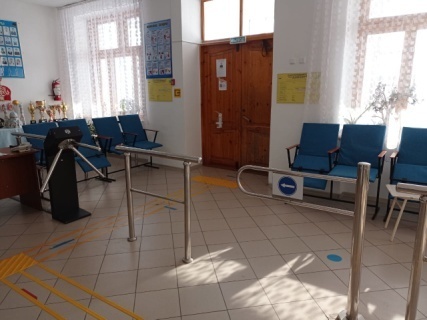 бар- ескерту жүйесінің болуы ("дабыл түймесі")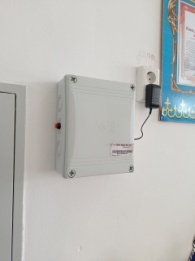 бар- күзет қызметі субъектілерінің болуы: күзетшілер, вахтерлер (ауылдық жерлер үшін)1.Байкенова Мария Сакеновна- вахтер.2.Бойко Ольга Алексеевна-  вахтер.бар- пандустың болуы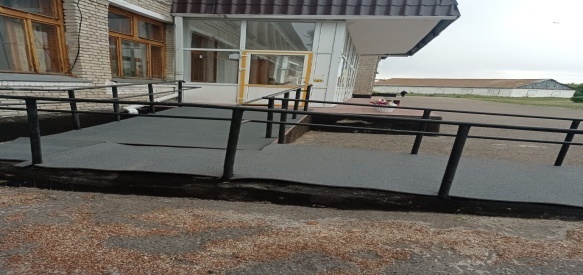 бар- есіктер мен баспалдақтарды контрастты бояумен бояу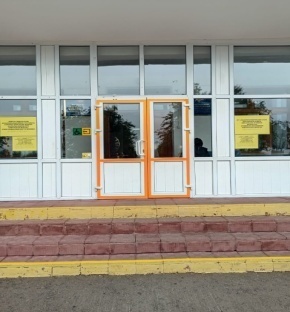 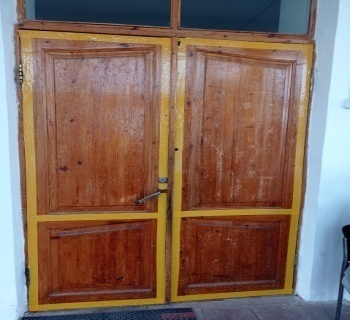 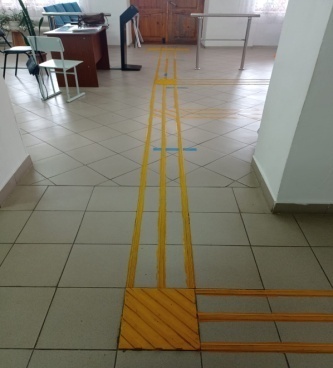 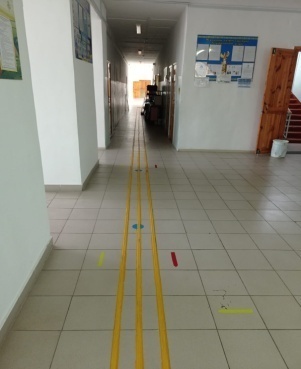 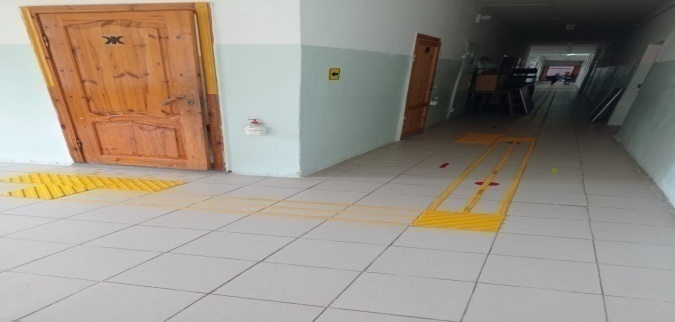 барОқу жылыПәндік кабинеттерЗаманауи жабдықтар / жаңа модификация кабинетіИнтерактивті жабдық2021-202215 кабинет1кабинет (биология),ЛМК (ағылшын тілі) Интерактивтік панель ,+12 ноутбук.Физикамен робототехника: интерактивтік панель, + 12 ноутбук132022-202315 кабинет2 кабинет (баст.сынып), 15 парта,30 орындық,  мұғалімге үстел-1, мұғалімге орындық-1, 1тақта, 1шкаф. 1 география кабинеті-15 парта,30 орындық, үстел мұғалімге-1орындық мұғалімге-1, 1тақта, 1шкаф.1 математика кабинеті-15 парта,30 орындық, орындық мұғалімге-1, 1тақта, 1шкаф.132023-202414 кабинетФизика14Мектептің атауы1 компьютерге оқушылар саныИнтернетке қосылуЖаңа модификациядағы пәндік кабинеттермен қамтамасыз етілу үлесі«Макинка а. ЖОББМ»КММ210 Мбит/сбарлығы-19,олардың ішінде жаңа модификациядағы -1№ п/пПән2021-2022 % білім сапасы2022-2023 % білім сапасы1 тоқсан 2023-2024 о.ж % білім сапасыБастауыш мектепТіл мен әдебиет1Әліппе, Ана тілі.1001001002Орыс тілі6464,262,73Әдебиеттік оқу73,781,6804Қазақ тілі73,174,370,15Шетел тілі (ағылшын) 76,27784,6Математика және  информатика6Математика69,470,368,77АКТ8995-8Цифрлық  сауаттылық---Жаратылыстану9Жаратылыстану79,381,178,8Адам және қоғам10Дүниетану82,683,8Негізгі мектепТіл мен әдебиет1Орыс тілі74,174,270,82Орыс әдебиеті67,168,170,83Қазақ тілі мен әдебиеті484952,84Қазақ тілі86,388,290,65Қазақ әдебиеті87,388,293,75           6 Шетел тілі (ағылшын) 73,174,275Математика және информатика1Математика6465,267,42Алгебра7173,269,23Геометрия7577-4Информатика93,295,3-Жаратылыстану5Жаратылыстану75,276,179,16Физика56,357,364,17Химия7070,466,78Биология83,384,181,29География85,287-Адам және қоғам10Қазақстан тарихы6464,170,811Дүниежүзі тарихы6768-12Құқық негіздері7374,2-            Жоғары мектепМіндетті пәндер1Орыс тілі91,395-2Орыс әдебиеті95,6100813Қазақ тілі мен әдебиеті77,38076,2 4 Шетел тілі(ағылшын)78,28079,25Алгебра жәнеанализ бастамалары79856Геометрия788579,27Информатика9510095,88Қазақстан тарихы81,285-Тереңдетілген деңгей1Физика84,79092,32Химия62,4-63,63География97,2-1004Биология94,110095,2Стандарттық деңгей          1Дүниежүзі тарихы---           2Кәсіп  негіздері---           3Құқық негіздері---           4Графика және жобалау---сыныпОрыс тіліОрыс тіліАлгебра(жазбаша.)%Алгебра(жазбаша.)%Қазақ тіліҚазақ тіліАғылшын тілі,%Ағылшын тілі,%Физика%Физика%Биология%Биология%сыныпүлгерімсапаүлгерімсапаүлгерімсапаүлгерімсапаүлгерімсапаүлгерімсапа9а10010010010010083,3100100100100100100Барлығы10010010010010083,3100100100100100100сыныпОрыс тілі(эссе.)%Орыс тілі(эссе.)%Алгебра(жазбаша.)%Алгебра(жазбаша.)%Қазақ тілі%Қазақ тілі%Ағылшын тілі,%Ағылшын тілі,%Физика%Физика%Биология%Биология%География %География %сыныпүлгерімсапаүлгерімсапаүлгерімсапаүлгерімсапаүлгерімсапаүлгерімсапаүлгерімсапа9б10050100501004210067100010010010050Барлығы10050100501004210067100010010010050сыныпОрыс тілі(эссе.)%Орыс тілі(эссе.)%Алгебра(жазбаша.)%Алгебра(жазбаша.)%Қазақ тілі%Қазақ тілі%Информатика%Информатика%Қазақстан тарихы%Қазақстан тарихы%Биология%Биология%Физика %Физика %сыныпүлгерімсапаүлгерімсапаүлгерімсапаүлгерімсапаүлгерімсапаүлгерімсапаүлгерімсапа9в10069,21007710046,110010010010010010010050Барлығы10069,21007710046,110010010010010010010050сыныпОрыс тілі%Орыс тілі%Алгебра(жазбаша.)%Алгебра(жазбаша.)%Қазақ тілі%Қазақ тілі%Биология%Биология%Қазақстан тарихы%Қазақстан тарихы%сыныпүлгерімсапаүлгерімсапаүлгерімсапаүлгерімсапаүлгерімсапа11б1001001008010070100100100100Барлығы1001001008010070100100100100